УВОДАкциони план за преговарање Србије о чланству у Европској унији за Поглавље број 231, усвојен на седници Владе Србије 27. априла 2016. године, предвиђа јачање превентивних антикорупцијских механизама на нивоу локалне самоуправе, која је у препоруци из Извештаја о скринингу идентификована као једна од области2 посебно осетљивих на корупцију3 .Овим документом је предвиђено да градови и општине усвоје и примене локалне акционе планове за борбу против корупције, односно локалне антикорупцијске планове (у даљем тексту ЛАП). Ови планови представљају документе у којима се идентификују надлежности, области, процеси и процедуре ризични за настанак различитих облика корупције и којима се предлажу начини за управљање овим ризицима, односно начини за њихово отклањање. Применом локалних акционих планова и успостављањем адекватних механизама за праћење њиховог спровођења, јединице локалне самоуправе јачају своју отпорност на настанак корупције, на неправилности и злоупотребе јавних ресурса, односно јачају своје капацитете за заштиту, заступање и остваривање јавног интереса локалне заједнице.Усвајање и примена локалних антикорупцијских планова у складу је и са једним од циљева Националне стратегије за борбу против корупције у Републици Србији за период од 2013. до 2018. године, усвојене 1. јула 2013. године, која такође препознаје проблем непостојања системске антикорупцијске политике на нивоу јединица локалне самоуправе, односно политике која би се односила на све ЈЛС, али која би уважавала специфичности и потребе сваке од њих.Из описа овог проблема проистиче и потреба за адекватним локалним антикорупцијским механизмима, који, како је наведено у Стратегији, треба да обезбеде транспарентан рад органа територијалне аутономије, локалне самоуправе и њима подређених јавних предузећа, као и транспарентно креирање и трошење буџета и адекватан одговор цивилног друштва и медија на корупцијске изазове.Преговарачко поглавље 23 је једно од 35 поглавља о којима Србија преговара са Европском унијом у процесу приступања Унији, а које обухвата правосуђе, основна права и борбу против корупције. Процес преговарања у овој области званично је отворен 18. јула 2016. године.2 Локална самоуправа је у уставном и законском смислу речи део вертикалне, територијалне организације државе, али се у поменутим документима који се баве корупцијом она третира као област којој је потребно посветити нарочиту пажњу са становишта сузбијања корупције (као што су то још и области здравства, просвете, јавних набавки и других).3 Република Србија - Преговарачка група за поглавље 23 - Акциони план за поглавље 23, Област 2.2.10, стр. 182.Документ доступан на http://www.mpravde.gov.rs/tekst/2986/pregovori-sa-eu.php ЛАП општине ПећинциНачела и вредности на којима треба да се заснива ЛАП, процес његовог усвајања, примене и праћења ЛАП-а општине Пећинци је превентивни антикорупцијски механизам и механизам за увођење, односно јачање, начела доброг управљања и добре управе у рад органа и служби општине Пећинци и других органа јавне власти који задовољавају потребе и интересе становништва и локалне заједнице.Концепт ЛАП-а је заснован на идентификовању нормативних, институционалних, организационих и практичних ризика за настанак корупције и на спровођењу мера за њихово отклањање, односно на отклањању узрока за настанак корупције, злоупотреба и неправилности и отклањању лошег управљања у најширем смислу речи. Сврха овог документа, односно његовог усвајања, ефикасне примене, конзистентног праћења и мерења ефеката јесте да општину Пећинци учини отпорнијом и осетљивијом на коруптивне ризике и да утиче на сузбијање корупције.ЛАП општине Пећинци полази од препознавања коруптивних ризика. Циљеви који су у њему дефинисани представљају пожељно будуће стање у ком су ти ризици отклоњени или сведени на минимум.Реч је о коруптивним ризицима који су заједнички целом јавном сектору, односно које се могу идентификовати на нивоу локалне самоуправе:постојање превеликих и/или непотребних дискреционих овлашћења у којима орган, служба, тело или службеник ЈЛС доноси одређену одлуку, односно одсуство јасних, прецизних и унапред утврђених услова, критеријума и мерила за доношење одлуке.Дискрециона овлашћења у доношењу појединачних одлука су у неким случајевима нужна, али је питање каквог су карактера и у којој мери су ограничена. Уколико та овлашћења нису ограничена и унапред позната свим учесницима процеса доношења одлуке, она врло лако могу довести до корупције. Због тога се значајан број циљева у ЛАП-у односи на потребу смањења дискреционих овлашћења, као и на увођење услова, критеријума и мерила за доношење одлука.одсуство јавности рада, односно одсуство транспарентности у раду; корупција ће чешће настати тамо где не постоји могућности да се она открије, да се о њој сазна и да се због тога доживи осуда било које врсте (друштвена, морална, политичка или правна). Као што је одсуство јавности рада потенцијални узрок или околност која погодује настанку корупције, тако се и повећање јавности рада увек и изнова јавља као неопходна мера за превенцију и откривање корупције.одсуство одговорности („полагања рачуна“) за рад, које може садржати, између осталог, следеће елементе: одсуство образложења донете одлуке, непостојање могућности преиспитивања донете одлуке, одсуство извештавања о раду и полагања рачуна за рад и слично, као и одсуство моралне, политичке, дисциплинске, прекршајне или кривичне одсуство (адекватног) надзора и контроле, било да она долази изнутра или споља (од других органа и инстанци или од јавности). Начелно посматрано, не би требало да постоји ниједна ситуација у којој поступање било ког органа јавне власти не подлеже нечијем надзору. Уколико надзорног механизма нема или уколико је он неефикасан, расту шансе да ће доћи до корупције.постојања сувишних процедура и/или непотребних интеракција и контаката између органа, служби, тела и службеника, са спољним субјектима, које често не испуњавају циљ због којих постоје, већ временом постају саме себи сврха и канал за коруптивне утицаје.Вредности на којима се заснива сам ЛАП, као и процес његовог усвајања, примене и праћења углавном су једнаке вредностима на којима почива сваки концепт доброг управљања. При том се поштују и додатне вредности које се односе на локални ниво власти:Одговорност -  одговоран процес усвајања ЛАП-а подразумева најмање два елемента:целокупан систем локалне самоуправе, то јест органи општине Пећинци, јавне службе, јавна предузећа, друге организације у систему локалне самоуправе, као и и цивилно друштво и грађани свесни су своје улоге, односно своје одговорности у остварењу сврхе и постизању циљева овог документа;овај документ се сагледава као као унутрашња потреба општине Пећинци, а не као наметнута бирократско-административна обавеза, коју је потребно само формално испунити.Транспарентос -  с обзиром на то да се јавност рада у Моделу ЛАП-а промовише као једна од основних брана за настанак корупције, целокупан процес усвајања, примене мера и праћења ЛАП-а потребно је учинити што је могуће отворенијим и доступним јавности. Јавност треба да има могућност и право да зна на који начин је усвојен овај важан документ, какав је статус мера и активности који се у њему налазе и какви су ефекти онога што је на основу њега спроведено.Партиципација - односно учешће грађана и локалне заједнице; иако је носилац ЛАП-а локална самоуправа и највећи број мера треба да спроведу њени органи и службе, позитивне ефекте и резултате овог документа треба да осети читава заједница. Због тога су у процес његове израде, са представницима органа општине Пећинци, били укључени представници јавности, а процес примене ЛАП-а пратиће тело у којем не учествују представници органа власти.Ефикасност и ефективност - процес усвајања, примене и праћења ЛАП-а потребно је спровести поштујући начело да се расположивим ресурсима и капацитетима и у времену које је на располагању добију максимални могући ефекти и учинци (ефективност). Са друге стране, одсуство ресурса и капацитета није довољан разлог да се не предузму активности, јер је расположиво време за решавање неких проблема кратко. Стога је потребно обезбедити и ефикасност. Корупција и њене штетне последице су појава на које треба реаговати ефикасно, брзо и одлучно.Проактивност - Овај ниво власти функционише у систему и оквиру који је веома често и у многим областима задат од стране централних нивоа власти, односно законских решења. Међутим, многи закони и други прописи, иако се не доносе на локалном нивоу, на том нивоу се примењују, односно на том нивоу уређују друштвене односе. Управо се у томе налази „простор слободе“ да општина Пећинци, препознавши своје могућности, унапреди примену постојећих норми у складу са препознатим проблемима, потребама и специфичностима. Један од механизама за то јесте уградња антикорупцијских одредби у акте које општина Пећинци усваја ради детаљније разраде примене закона и других прописа донетих на нивоу целе државе.ЛАП општине Пећинци одражава карактер, специфичности, потребе и одлике општине Пећинци.Речник појмова који су коришћени у ЛАП-уОбласт: Област представља надлежност/поље/подручје рада и деловања, односно оквир/контекст у коме општина Пећинци остварује своју надлежност. Област је најопштији појам и она представља јединствену целину која по својим карактеристикама садржи различите ризике за настанак корупције.Опис области: Опис области представља кратак наративни приказ ризика од корупције у тој области, односно опис важности бављења конкретном облашћу са становишта јавне политике која се односи на сузбијање и борбу против корупције.Циљ: Циљ представља пожељно/очекивано стање које је потребно постићи, односно стање које ће након примене ЛАП-а омогућити сузбијање корупције у датој области. Једна област може садржати један или више циљева, у зависности од њеног карактера и сложености.Индикатор циља: Индикатор, односно показатељ испуњености циља представља начин/појаву/стање којим се може доказати и/или показати да је циљ испуњен; другим речима, индикатором циља меримо остварење/испуњење циља.Вредност индикатора: Вредност индикатора може бити базна и циљана (пројектована).Базна вредност индикатора (односно полазна, садашња, тренутна вредност) представља вредност или меру која одражава постојеће стање у области која је дефинисана индикатором циља.Циљана вредност индикатора (односно будућа, пожељна, планирана, циљана вредност) представља вредност или меру која се жели постићи након спровођења конкретних мера и активности у датој области, односно након испуњења циља.Мера: Мера представља наредни корак у операционализацији претходно описаних елемената акционог плана, а пре свега циља који се жели постићи. Она се формулише као радња коју је потребно извести како би се њеним спровођењем дошло до остварења циља.Индикатор испуњености (квалитета) мере: Индикатором испуњености (квалитета) мере утврђујемо, односно меримо да ли је мера испуњена, као и да ли је испуњена на начин како је то дефинисано.Активност: Активност представља даљу конкретизацију мера, односно њено рашчлањивање на појединачне кораке из којих се састоји мера.Индикатори активности: Овом врстом индикатора се мери испуњеност наведене активности.Одговорни субјект: У овом делу се наводи ко је, према функцији, звању или радном месту, одговоран да се наведена активност реализује.Рок: Рок представља временску одредницу до које је неопходно спровести одређену активност.Напомене: У рубрици „напомене“ се налазе додатна упутства, смернице или појашњења која се не могу подвести ни под један од наведених елемената ЛАП-а.Попис правних и других аката коришћених у току анализе ризика од корупције и израде Нацрта ЛАП-а општине ПећинциАкциони план за преговарање Србије о чланству у Европској унији за Поглавље број 23.Национална стратегија за борбу против корупције у Републици Србији за период од 2013. до 2018. године („Службени гласник РС”, број 57/13). Акциони план за спровођење Националне стратегије за борбу против корупције у Републици Србији за период од 2013. до 2018. године („Службени гласник РС”, број 79/13). Закон о локалној самоуправи („Службени гласник РС”, бр. 129/07, 83/14 – др. закон 101/16 – др. закон). Закон о Агенцији за борбу против корупције („Службени гласник РС”, бр. 97/08, 53/10, 66/11 – одлука УС, 67/13 – одлука УС, 112/13 – аутентично тумачење и 8/15 – одлука УС). Кривични законик („Службени гласник РС”, бр. 85/05, 88/05 – испр., 107/05 – испр., 72/09, 111/09, 121/12, 104/13, 108/14).Закон о запосленима у аутономним покрајинама и јединицама локалне самоуправе („Службени гласник РС”, број 21/16).Закон о заштити узбуњивача („Службени гласник РС”, број 128/14). Закон о јавним предузећима („Службени гласник РС”, број 15/16). Уредба о мерилима за именовање директора јавног предузећа („Службени гласник РС”, број 65/16). Закон о јавно-приватном партнерству и концесијама („Службени гласник РС”, бр. 88/11, 15/16 и 104/16).Закон о јавној својини („Службени гласник РС”, бр. 72/11 и 88/13). Закон о донацијама и хуманитарној помоћи („Службени лист СРЈ”, бр. 53/01, 61/01 –испр. и 36/02 и „Службени гласник РС”, број 101/05 – др. закон).Закон о удружењима („Службени гласник РС”, број 51/09). Уредба о средствима за подстицање програма или недостајућег дела средстава за финансирање програмa од јавног интереса које реализују удружења („Службени гласник РС”, број 8/12).Закон о јавном информисању и медијима („Службени гласник РС”, бр. 83/14, 58/15 и 12/16 – аутентично тумачење). Правилник о суфинансирању пројеката за остваривање јавног интереса у области јавног информисања („Службени гласник РС”, број 16/16). Закон о инспекцијском надзору („Службени гласник РС”, број 36/15). Закон о планирању и изградњи („Службени гласник РС”, бр. 72/09, 81/09 – испр., 64/10 – одлука УС, 24/11, 121/12, 42/13 – одлука УС, 50/13 – одлука УС, 98/13 – одлука УС, 132/14 и 145/14).Стратегија развоја јавних набавки у Републици Србији за период 2014–2018. године („Службени гласник РС”, број 122/14). Правилник о заједничким критеријумима за организовање и стандардима и методолошким упутствима за поступање и извештавање интерне ревизије у јавном сектору („Службени гласник РС”, бр. 99/11 и 106/13).Правилник о заједничким критеријумима и стандардима за успостављање, функционисање и извештавање о систему финансијског управљања и контроле у јавном сектору („Службени гласник РС”, бр. 99/11).Закон о буџетском систему („Службени гласник РС”, бр. 54/09, 73/10, 101/10, 101/11, 93/12, 62/13, 63/13 – испр., 108/13, 142/14, 68/15 – др. закон, 103/15 и 99/16).Основни правни оквир за ЛАП-а, а потом и избор чланова ЛАФ-а чине: Национална стратегија за борбу против корупције, Закон о Агенцији за борбу против корупције, Резолуција о придруживању Европској унији, Свеобухватна политика Европске уније за борбу против корупције, 20 водећих принципа у борби против корупције Савета Европе, Међународне конвенције које су постале саставни део домаћег законодавства, Закон о ратификацији Конвенције Уједињених нација против корупције, Закон о потврђивању Кривичноправне конвенције о корупцији, Закон о потврђивању додатног протокола уз Кривичноправну конвенцију о корупцији и Закон о потврђивању Грађанскоправне конвенције о корупцији.Кораци у изради, спровођењу и праћењу примене ЛАП-аОдлука о формирању Радне групе за израду ЛАП-аЛокални антикорупцијски план (Нацрт)Позив на јавну расправу о Нацрту ЛАП-аИзвештај јавне рaсправе о Нацрту ЛАП-аОдлука о усвајању ЛАП-аИзвештај о усвајању ЛАП-аРешење о именовању особе задужене за координацијуЗаписник са интервјуа потенцијалних чланова ЛАФ-аОдлука о утврђивању критеријума за пријем чланова ЛАФ-аОдлука о расписивању јавног конкурса за пријем чланова ЛАФ-аЈавни конкурс за избор чланова ЛАФ-аФормулар пријаве за ЛАФОдлука ранг листа за ЛАФОдлука о формирању Локалног антикорупцијског форума (ЛАФ-а)Пословник о раду ЛАФ-аПравилник о начину праћења и извештавања о примени ЛАП-аЗаписници са седница ЛАФ-аИзвештај о раду ЛАФ-аЛАПНАЦРТ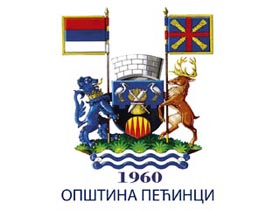 * Национална стратегија за борбу против корупције препознаје проблем усвајања прописа који садрже ризике за настанак корупције, односно идентификује одсуство анализе ефеката прописа чија примена може узроковати корупцију. Осим тога, циљ Стратегије који се бави овом облашћу предвиђа и успостављање обавезе свих предлагача прописа да у току њихове израде изврше анализу ризика на корупцију на основу методологије коју израђује Агенција за спречавање корупције и да резултате анализе опишу у образложењу предлога. Ревидирани акциони план за спровођење Стратегије предвиђа обавезу Агенције да изради методологију и упутство за њену примену, као и да обезбеди материјале за обуку представника предлагача прописа о примени методологије за процену ризика корупције у прописима.  Закон о јавним предузећима („Службени гласник РС”, бр. 15/16) и Владина Уредба о мерилима за именовање директора јавног предузећа („Службени гласник РС”, бр. 65/16) прописује мерила и критеријуме за именовање директора јавних предузећа. Највећу одговорност за спровођење конкурса за директора јавних предузећа има Комисија за спровођење конкурса за избор директора, због чега се највећи антикорупцијски напори у овом процесу „пребацују” на њен састав и начин рада. Другим речима, интегритет процеса избора директора зависи од комисије, чије формирање и рад, онако како је то предвидео Закон, садржи одређене ризике за настанак корупције.Са друге стране, Уредба о мерилима за именовање директора јавног предузећа се ни у једном делу не бави радом саме комисије, па је усвајање ЛАП-а добра прилика да се отклоне коруптивни ризици у оснивању и раду Комисије, које су други прописи пропустили да уреде.Прилог – РЕШЕЊЕ О ОБРАЗОВАЊУ И ИМЕНОВАЊУ ЧЛАНОВА РАДНЕ ГРУПЕ ЗА ИЗРАДУ ЛОКАЛНОГ АКТИКОРУПЦИЈОСКОГ ПЛАНА ЗА ОПШТИНУ ПЕЋИНЦИ.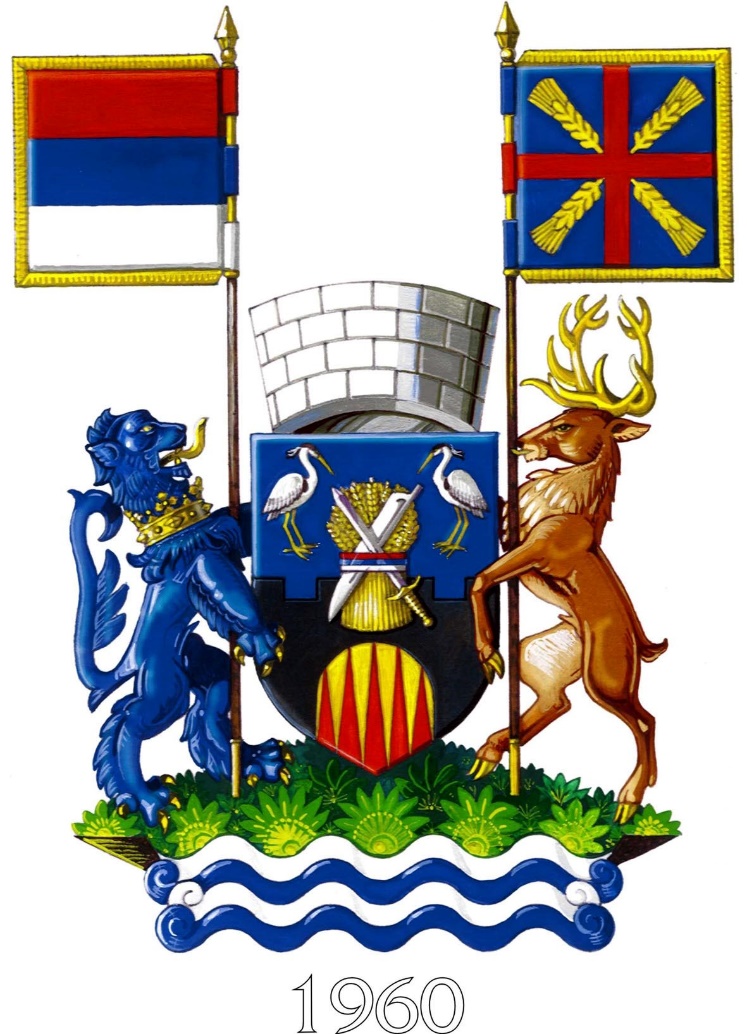 ЛОКАЛНИ АНТИКОРУПЦИЈСКИ ПЛАН (ЛАП)ОПШТИНЕ ПЕЋИНЦИЗА ПЕРИОД 2021.-2026. ГОД.Maj 2021.Област 1: Усвајање прописа у органима јединице локалне самоуправе (ЈЛС)Једна од важних карактеристика локалне самоуправе као нивоа власти је и то што се у њеној изворној надлежности налази процес усвајања различитих општих правних аката, односно аката који се примењују на неодређени број појединачних случајева и ситуација у регулисању међусобних односа и служе за остваривање потреба и интереса локалног становништва. Према постојећем правном оквиру, скупштина општине/града је највиши орган који врши основне функције локалне власти и који, према Закону о локалној самоуправи („Службени гласник РС”, бр. 129/07, 83/14 – др. закон 101/16 – др. закон), доноси прописе и друге опште акте. Овим актима, чијим усвајањима њихова примена постаје обавезна на територији ЈЛС, локална представничка тела уређују питања од значаја за функционисање локалне заједнице, што је веома важна функција која мора бити посебно третирана и са антикорупцијског аспекта.Процес усвајања прописа у било ком типу представничког органа садржи одређене ризике по остваривање и заштиту јавног интереса, који потичу како од саме процедуре усвајања, тако и од њихове садржине и начина на који ће прописи регулисати одређене односе. Најчешћи недостаци у овом процесу су следећи:одсуство транспарентности у свим фазама израде и доступности прописа, усвајање „прописа са одредиштем” (или „прописа са опредељеним циљем”), односно прописа који се доносе под привидом регулисања општег интереса, а циљ им је остваривање појединачних интереса, као и усвајање прописа са одредбама које садрже ризике за настанак корупције, а до које може доћи у њиховој примени. Услед својих специфичности и значаја, сваки од ових појединачних сегмената захтева посебан третман у оквиру ЛАП-а.Као што показују различите анализе и истраживања, процес усвајања прописа у Србији, генерално, није довољно транспарентан, заинтересованој јавности је често онемогућено да учествује у овом процесу и онда када постоји оправдан интерес за учешћем јавности, а објављивање прописа је углавном ограничено само на оно што представља законски минимум (објављивање у службеним гласилима, који за ширу јавност нису типичан и најчешћи извор информисања). Акционим планом за спровођење Националне стратегије предвиђено је да локалне самоуправе измене своје статуте, односно пословнике о раду скупштина у правцу јачања института јавних расправа, чиме ће утицај заинтересоване јавности, потенцијално, постати значајно већи. Осим тих измена у локалном правном оквиру, могуће је и потребно локалним антикорупцијским планом додатно садржински унапредити учешће јавности и на друге начине, осим кроз институт јавних расправа који је свакако најзначајнији.ЦИЉ 1.1. Повећана транспарентност у процесу усвајања прописаЦИЉ 1.1. Повећана транспарентност у процесу усвајања прописаЦИЉ 1.1. Повећана транспарентност у процесу усвајања прописаЦИЉ 1.1. Повећана транспарентност у процесу усвајања прописаЦИЉ 1.1. Повећана транспарентност у процесу усвајања прописаЦИЉ 1.1. Повећана транспарентност у процесу усвајања прописаЦИЉ 1.1. Повећана транспарентност у процесу усвајања прописаЦИЉ 1.1. Повећана транспарентност у процесу усвајања прописаЦИЉ 1.1. Повећана транспарентност у процесу усвајања прописаИндикатори циљаИндикатори циљаИндикатори циљаИндикатори циљаБазна вредност индикатораБазна вредност индикатораЦиљана (пројектована)вредност индикатораЦиљана (пројектована)вредност индикатораЦиљана (пројектована)вредност индикатораУсвојене/измењене јавне политике на нивоу ЈЛС које омогућавају пуну транспарентност процеса усвајања локалних прописаУсвојене/измењене јавне политике на нивоу ЈЛС које омогућавају пуну транспарентност процеса усвајања локалних прописаУсвојене/измењене јавне политике на нивоу ЈЛС које омогућавају пуну транспарентност процеса усвајања локалних прописаУсвојене/измењене јавне политике на нивоу ЈЛС које омогућавају пуну транспарентност процеса усвајања локалних прописаБрој јавних политика и/или њихов карактер, (описно):У тренутку израде ЛАП-а, транспарентност процеса усвајања прописа је дефинисана  Статутом, Poslovnikom o radu Skupštinе ОУ,који наводи да је рад органа општине јаван, односно да су седнице Скупштине општине јавнеБрој јавних политика и/или њихов карактер, (описно):У тренутку израде ЛАП-а, транспарентност процеса усвајања прописа је дефинисана  Статутом, Poslovnikom o radu Skupštinе ОУ,који наводи да је рад органа општине јаван, односно да су седнице Скупштине општине јавнеБрој јавних политика и/или њихов карактер (описно):У периоду спровођења ЛАП-а, потребно је усвојити још најмање два општа правна акта који ће омогућити пуну транспарентност процеса усвајања прописа (усвајање акта ообластима/врстама прописа за које је обавезна јавна расправа приликом доношења прописа и усвајање акта о организовању и спровођењу јавних расправа). Тиме ће циљана вредностовог индикатора бити најмање три општа правна акта у овој области.Број јавних политика и/или њихов карактер (описно):У периоду спровођења ЛАП-а, потребно је усвојити још најмање два општа правна акта који ће омогућити пуну транспарентност процеса усвајања прописа (усвајање акта ообластима/врстама прописа за које је обавезна јавна расправа приликом доношења прописа и усвајање акта о организовању и спровођењу јавних расправа). Тиме ће циљана вредностовог индикатора бити најмање три општа правна акта у овој области.Број јавних политика и/или њихов карактер (описно):У периоду спровођења ЛАП-а, потребно је усвојити још најмање два општа правна акта који ће омогућити пуну транспарентност процеса усвајања прописа (усвајање акта ообластима/врстама прописа за које је обавезна јавна расправа приликом доношења прописа и усвајање акта о организовању и спровођењу јавних расправа). Тиме ће циљана вредностовог индикатора бити најмање три општа правна акта у овој области.Рб мереНазив мереИндикатор испуњености (квалитета) мереАктвностиИндикатори активностиОдговорни субјектРокПотребни ресурсиНепомене1.1.1Дефинисање области/врсте прописа за које је обавезна јавнарасправа приликомдоношења прописа.Дефинисањеобласти/врстепрописа спроведенокроз општи акт ЈЛС (Одлука Скупштине ЈЛС,  обавезујућеупутство СкупштинеЈЛС, правилник који регулише процес јавних расправа).Усвојити Одлукуод странеСкупштинеопштине ообластима/врстама прописа закоје је обавезнајавна расправаприликомдоношењапрописа.УсвојенаОдлукаСкупштинеОпштинскаУправаОпштинскоВећеСкупштинаопштине Децембар 2024.За спровођењеове активностинису потребнидодатни ресурсиУ процесу дефинисањаобласти/врстепрописа за којеје обавезна јавна расправа консултоватипостојећа законска решења о  обавезнимјавним расправама, која је могуће ипотребно проширитионим областима/врстама аката за које Радна група донесе предлог.1.1.2У оквиру јавне расправе о нацрту прописа успоставити обавезуда се објављују извештаји оизради нацрта прописа.Извештај о изради нацрта прописа садржи следеће елементе:информације о лицима која су учествовала у изради нацрта прописа;информације о разлозима за доношење прописа, образложење које не садржи само правни основ, већ и суштински исказану потребу/анализу или друге податке који оправдавају доношење прописа; информације о поступку и времену у ком је израђен нацрт прописа.1.1.3Прописатиправилаодржавањајавнихрасправа.Правила о одржавањујавних расправаобухватају следећеелементе:објављивање позива на јавну расправу који садржи време трајања јавне расправе, форме у којим ће се јавна расправа организовати и текст нацрта прописа који је предмет јавне расправе;организовање најмање једног јавног скупа коме присуствује заинтересована јавност и службеник/функционер у чијој је надлежности област која се регулише предложеним прописом;објављивање извештаја о јавној расправи који садржи све предлоге који су добијени у току јавне расправе и информације о поступању по предлозима уз обавезно образложење за предлоге који су делимично или у потпуности одбијени.УсвојитиПравилник оодржавањујавних расправакоји садржиелементенаведене уиндикатору испуњености(квалитета) мереУсвојенПравилник оодржавањујавнихрасправаОпштинскаУправаОпштинскоВећеСкупштинаопштине Децембар 2024.За спровођењеове активностинису потребнидодатни ресурси1.1.4Објављивати опште акте наинтернет страници ЈЛССви општи акти које усвајају органи ЈЛС доступни су на интернет страници ЈЛС. Интернет презентација у овом делу се редовно ажурира, односно сви нови прописи и измене/допунепостојећих прописа се благовремено (на пример, највише уроку од недељу дана) постављају на интернет страници.Израдитирегистар којисадржи списакважећих општихаката општинеса могућношћуувида у његову садржину путемпретраге ипоставити названичнуинтернетстраницуопштине.Редовноажурирати.Израђен и ажуриранОпштинскауправаДецембар 2024.Сви општиакти суобјављени наинтернетпрезентацијиопштине http://www.pecinci.org/ Регистар ћеомогућити бољупрегледностаката.1.1.5Успоставитиобавезу да сеспецифичнециљне групе(а у складу сапотребама икарактеромлокалне заједнице), на које се односепоједини актиопштине додатнообавештавајуи информишуо усвојенимили измењенимјавним политикамакоје су од значаја за те циљне групе.Обавеза треба да буде прописана кроз посебан акт или крозизмене и допуне постојећег акта којима ће се дефинисатинајмање следеће: које су то циљне групе за које ће се вршитидодатно обавештавање и информисање о усвојеним локалним прописима, а у складу са потребама и карактером локалне заједнице (на пример,  пољопривредници, привредници,ученици, социјално угрожене категорије, особе са инвалидитетом и слично); који су то начини додатног информисања иобавештавања циљних група о актима који се на њих односе.Уредити актомиз тачке 1.1.3УсвојенОпштинскаУправаОпштинскоВећеСкупштинаопштине Децембар 2024.За спровођењеове активностинису потребнидодатни ресурси1.1.6Објављивати извештаје о примени/ефектима прописаИзвештаји о примени/ефектима прописа се израђују иобјављују за све оне области за које је дефинисана и обавезаспровођења јавне расправе, односно за области чији је јавнизначај такав да примена прописа знатно утиче на квалитет живота становника на територији ЈЛС.Уредити актомиз тачке 1.1.3УсвојенОпштинскаУправаОпштинскоВећеСкупштинаопштине Децембар 2024.За спровођењеове активностинису потребнидодатни ресурсиЦИЉ 1.2.  Отклоњени ризици од корупције кроз увођење механизама којима се спречава усвајање „прописа са опредељеним циљем”, тј. „прописа са одредиштем”ЦИЉ 1.2.  Отклоњени ризици од корупције кроз увођење механизама којима се спречава усвајање „прописа са опредељеним циљем”, тј. „прописа са одредиштем”ЦИЉ 1.2.  Отклоњени ризици од корупције кроз увођење механизама којима се спречава усвајање „прописа са опредељеним циљем”, тј. „прописа са одредиштем”ЦИЉ 1.2.  Отклоњени ризици од корупције кроз увођење механизама којима се спречава усвајање „прописа са опредељеним циљем”, тј. „прописа са одредиштем”ЦИЉ 1.2.  Отклоњени ризици од корупције кроз увођење механизама којима се спречава усвајање „прописа са опредељеним циљем”, тј. „прописа са одредиштем”ЦИЉ 1.2.  Отклоњени ризици од корупције кроз увођење механизама којима се спречава усвајање „прописа са опредељеним циљем”, тј. „прописа са одредиштем”ЦИЉ 1.2.  Отклоњени ризици од корупције кроз увођење механизама којима се спречава усвајање „прописа са опредељеним циљем”, тј. „прописа са одредиштем”ЦИЉ 1.2.  Отклоњени ризици од корупције кроз увођење механизама којима се спречава усвајање „прописа са опредељеним циљем”, тј. „прописа са одредиштем”ЦИЉ 1.2.  Отклоњени ризици од корупције кроз увођење механизама којима се спречава усвајање „прописа са опредељеним циљем”, тј. „прописа са одредиштем”Индикатори циљаИндикатори циљаИндикатори циљаИндикатори циљаБазна вредност индикатораБазна вредност индикатораЦиљана (пројектована)вредност индикатораЦиљана (пројектована)вредност индикатораЦиљана (пројектована)вредност индикатораУсвојене јавне политике на нивоу ЈЛС којимасе уводе механизми за спречавање усвајања„прописа са опредељеним циљем”, тј. „прописаса одредиштем”Усвојене јавне политике на нивоу ЈЛС којимасе уводе механизми за спречавање усвајања„прописа са опредељеним циљем”, тј. „прописаса одредиштем”Усвојене јавне политике на нивоу ЈЛС којимасе уводе механизми за спречавање усвајања„прописа са опредељеним циљем”, тј. „прописаса одредиштем”Усвојене јавне политике на нивоу ЈЛС којимасе уводе механизми за спречавање усвајања„прописа са опредељеним циљем”, тј. „прописаса одредиштем”Број јавних политикаи/или њихов карактер(описно)0 акатаНепостоји јавно доступанрегистарБрој јавних политикаи/или њихов карактер(описно)0 акатаНепостоји јавно доступанрегистарБрој јавних политикаи/или њихов карактер(описно)1 актСачињен јавно доступан регистарБрој јавних политикаи/или њихов карактер(описно)1 актСачињен јавно доступан регистарБрој јавних политикаи/или њихов карактер(описно)1 актСачињен јавно доступан регистарРб мереНазив мереИндикатор испуњености (квалитета) мереАктвностиИндикатори активностиОдговорни субјектРокПотребни ресурсиНепомене1.2.1Успоставитиобавезупријављивањаинтереса заусвајањеопштих аката.Функционери ЈЛС (градоначелник / председник општине, од-борници / чланови општинског/градског већа ЈЛС) обавезнису да приликом учествовања у усвајању општих аката известескупштину / општинско/градско веће ЈЛС и јавност о томе да уобласти на коју се акт односи они или са њима повезана лица(у смислу Закона о Агенцији за борбу против корупције) имајуприватни интерес или корист, осим ако ту корист или интересимају као грађани или део групе грађана.Успостављен јавно доступан регистар ових пријава.Усвојити ОдлукуСкупштинеопштине  прописивањемобавезе да јавнифункционериопштине(председникопштине,одборници/чланови општинскогвећа ) суобавезни даприликомучествовања уусвајањуопштих акатаизвестескупштину/општинско веће и јавност о томеда у области накоју се актодноси он/онаили са њим/њомповезана лица (у смислу Закона оАгенцији заборбу противкорупције) имајуприватниинтерес иликорист, осим ако ту корист или интерес имају као грађани илидео групеграђана;Успоставитијавно доступанрегистар овихпријава;Усвојена акта Општинска управаДецембар 2024.За спровођењеове активностинису потребнидодатни ресурси1.2.2Успоставитиобавезууправљањапријављениминтересима.За случајеве непријављивања интереса, прописане санкцијефинансијске природе, које су најмање у рангу санкција заповреде пословника о раду скупштине односно општинског/градског већа ЈЛСУ процесу успостављања регистра дефинисани следећи елементи: организациона јединица / тело у оквиру ЈЛС који воде регистар; начин вођења регистра; начин праћења извршењаобавезе пријављивања интереса; начин вођења поступка због кршења обавезе пријављивања; објављивање одлука окршењу ових обавеза.Уредити актомиз 1.2.1Усвојена акта Општинска управаДецембар 2024.За спровођењеове активностинису потребнидодатни ресурси1.2.3Успоставити обавезу израдеобразложења нацрта пропи-са, са посебним акцентом наобразложењу јавног интересакоји ће бити остварен и/илизаштићен конкретним пропи-сом, односно са образложењемразлога, потреба и околности укојима се усваја прописУсвојена обавезујућа упутства за израду образложења нацрталокалних прописа, са посебним акцентом на образложењујавног интереса који ће бити остварен и/или заштићен конкретним прописом, односно са образложењем разлога, потреба и околности у којима се усваја пропис (видети везу саиндикатором мере број 2 у оквиру циља 1.1, у којој се такођенаводи шта би све образложење требало да садржи)ЦИЉ 1.3. Отклоњени ризици од корупције увођењем механизама за спречавање усвајања прописа који садрже ризике од корупције*ЦИЉ 1.3. Отклоњени ризици од корупције увођењем механизама за спречавање усвајања прописа који садрже ризике од корупције*ЦИЉ 1.3. Отклоњени ризици од корупције увођењем механизама за спречавање усвајања прописа који садрже ризике од корупције*ЦИЉ 1.3. Отклоњени ризици од корупције увођењем механизама за спречавање усвајања прописа који садрже ризике од корупције*ЦИЉ 1.3. Отклоњени ризици од корупције увођењем механизама за спречавање усвајања прописа који садрже ризике од корупције*ЦИЉ 1.3. Отклоњени ризици од корупције увођењем механизама за спречавање усвајања прописа који садрже ризике од корупције*ЦИЉ 1.3. Отклоњени ризици од корупције увођењем механизама за спречавање усвајања прописа који садрже ризике од корупције*ЦИЉ 1.3. Отклоњени ризици од корупције увођењем механизама за спречавање усвајања прописа који садрже ризике од корупције*ЦИЉ 1.3. Отклоњени ризици од корупције увођењем механизама за спречавање усвајања прописа који садрже ризике од корупције*Индикатори циљаИндикатори циљаИндикатори циљаИндикатори циљаБазна вредност индикатораБазна вредност индикатораЦиљана (пројектована)вредност индикатораЦиљана (пројектована)вредност индикатораЦиљана (пројектована)вредност индикатораУсвојене јавне политике на нивоу ЈЛС којима се уводе механизми за спречавање усвајања прописа који садрже ризике од корупцијеУсвојене јавне политике на нивоу ЈЛС којима се уводе механизми за спречавање усвајања прописа који садрже ризике од корупцијеУсвојене јавне политике на нивоу ЈЛС којима се уводе механизми за спречавање усвајања прописа који садрже ризике од корупцијеУсвојене јавне политике на нивоу ЈЛС којима се уводе механизми за спречавање усвајања прописа који садрже ризике од корупцијеБрој јавних политикаи/или њихов карактер(описно)1 (Пословник Скупштинеопштине)Број јавних политикаи/или њихов карактер(описно)1 (Пословник Скупштинеопштине)Број јавних политикаи/или њихов карактер(описно)Број јавних политикаи/или њихов карактер(описно)Број јавних политикаи/или њихов карактер(описно)Рб мереНазив мереИндикатор испуњености (квалитета) мереАктвностиИндикатори активностиОдговорни субјектРокПотребни ресурсиНепомене1.3.1Успоставити капацитет ЈЛС заспречавање усвајања прописаса уграђеним ризицима одкорупцијеСтворене организационе претпоставке за бављење овом надлежношћу / именована лица надлежна за анализу ризика од корупције у локалним прописима; обезбеђена обука залица која ће се бавити овом надлежношћу; успостављена обавеза да се анализа ризика од корупције доставља заједно са нацртом прописа приликом усвајања; успостављена обавеза извештавања, односно упознавања јавности са анализамаризика од корупције у прописимаОрганизоватиобуку запосленихза израдуанализе ризика(омогућитизапосленимапохађање обукекоје организујудруги субјекти)Свизапосленикоји пишуобразложењапредлогаакатапрошли обукуОпштинска управаДецембар 2024.Потребна средства за организовање обукаОбласт 2: Управљање сукобом интереса на локалном нивоуОпис области: На локалном нивоу власти присутан је велики број функционера у смислу одредаба Закона о Агенцији за борбу против корупције (“Службени гласник РС”, бр. 97/08, 53/10, 66/11 - одлука УС, 67/13 - одлука УС, 112/13 - аутентично тумачење и 8/15 - одлука УС).Они имају значајан утицај на процес доношења одлука, односно у могућности су да одлучују о јавном интересу и да доношењем одлука (општих и појединачних) подреде јавни интерес приватном, што је једна од најопштијих дефиниција сукоба интереса. Услед једне од одлика локалне заједнице, која се може назвати недовољном конкуренцијом људског капитала (недовољан број људи са потребним управљачким и лидерским капацитетима, нарочито у малим локалним самоуправама које су услед демографских кретања у депопулацији), често долази до монополизације моћи и утицаја, односно до ситуације у којој мали број појединаца држи кључне позиције у различитим секторима функционисања локалне средине (јавном, приватном и цивилном сектору). Специфичност локалне самоуправе у овом погледу је и у томе што је једна група локалних функционера изабрана на непосредним изборима, услед чега подлежу нешто другачијем регулисању неспојивости функција и сукоба интереса. На овом нивоу власти се и начин доласка на функцију, односно чињеница непосредног избора ове групе функционера, често тумачи и као основ посебне врсте легитимитета за коју се сматра да аболира одборнике од обавеза у заступању и заштити јавног интереса, што не сме бити случај, напротив. Сви ови фактори утичу на то да су појавни облици и различите врсте сукоба интереса на локалном нивоу присутни и да нужно морају бити предмет регулисања локалног антикорупцијског плана. Осим функционера, посебну пажњу у овој области потребно је посветити и службеницима, односно запосленима у органима ЈЛС.Случајеви сукоба интереса на локалном нивоу морају бити препознати и локалним документима, јер је увек питање колико таквих случајева уопште доспе до Агенције на поступање, уколико их локална средина не препознаје. Локална заједница мора бити први ниво који ће такве моделе понашања препознавати, спречавати и упућивати на за то предвиђено поступање.ЦИЉ 2.1 - Повећана транспарентност у погледу постојања приватног интереса јавних функционера или приватног интереса са њима повезаних лица као околности која може водити сукобу интереса.ЦИЉ 2.1 - Повећана транспарентност у погледу постојања приватног интереса јавних функционера или приватног интереса са њима повезаних лица као околности која може водити сукобу интереса.ЦИЉ 2.1 - Повећана транспарентност у погледу постојања приватног интереса јавних функционера или приватног интереса са њима повезаних лица као околности која може водити сукобу интереса.ЦИЉ 2.1 - Повећана транспарентност у погледу постојања приватног интереса јавних функционера или приватног интереса са њима повезаних лица као околности која може водити сукобу интереса.ЦИЉ 2.1 - Повећана транспарентност у погледу постојања приватног интереса јавних функционера или приватног интереса са њима повезаних лица као околности која може водити сукобу интереса.ЦИЉ 2.1 - Повећана транспарентност у погледу постојања приватног интереса јавних функционера или приватног интереса са њима повезаних лица као околности која може водити сукобу интереса.ЦИЉ 2.1 - Повећана транспарентност у погледу постојања приватног интереса јавних функционера или приватног интереса са њима повезаних лица као околности која може водити сукобу интереса.ЦИЉ 2.1 - Повећана транспарентност у погледу постојања приватног интереса јавних функционера или приватног интереса са њима повезаних лица као околности која може водити сукобу интереса.ЦИЉ 2.1 - Повећана транспарентност у погледу постојања приватног интереса јавних функционера или приватног интереса са њима повезаних лица као околности која може водити сукобу интереса.Индикатори циљаИндикатори циљаИндикатори циљаИндикатори циљаБазна вредност индикатораБазна вредност индикатораЦиљана (пројектована)вредност индикатораЦиљана (пројектована)вредност индикатораЦиљана (пројектована)вредност индикатораУсвојене/измењене јавне политике на нивоу ЈЛС које омогућавају пуну транспарентност у погледу постојања приватног интереса јавних функционера или приватног интереса са њима повезаних лица.Усвојене/измењене јавне политике на нивоу ЈЛС које омогућавају пуну транспарентност у погледу постојања приватног интереса јавних функционера или приватног интереса са њима повезаних лица.Усвојене/измењене јавне политике на нивоу ЈЛС које омогућавају пуну транспарентност у погледу постојања приватног интереса јавних функционера или приватног интереса са њима повезаних лица.Усвојене/измењене јавне политике на нивоу ЈЛС које омогућавају пуну транспарентност у погледу постојања приватног интереса јавних функционера или приватног интереса са њима повезаних лица.Број јавних политикаи/или њихов карактер(описно)У тренутку израде ЛАП-а,транспарентност у погледупостојања приватног интереса јавних функционера илиприватност интереса са њима повезаних лица ниједефинисама актима ЈЛС.Број јавних политикаи/или њихов карактер(описно)У тренутку израде ЛАП-а,транспарентност у погледупостојања приватног интереса јавних функционера илиприватност интереса са њима повезаних лица ниједефинисама актима ЈЛС.Број јавних политикаи/или њихов карактер(описно)У поступку спровођења ЛАП-а, потребно је усвојити два општа правна акта (усвајање акта о обавези пријављивања приватних интереса јавних функционера и приватних интереса са њима повезаних лица и усвајање акта о успостављању обавезе управљања пријављеним интересима јавних функционера и приватних интереса са њима повезаних лица.Број јавних политикаи/или њихов карактер(описно)У поступку спровођења ЛАП-а, потребно је усвојити два општа правна акта (усвајање акта о обавези пријављивања приватних интереса јавних функционера и приватних интереса са њима повезаних лица и усвајање акта о успостављању обавезе управљања пријављеним интересима јавних функционера и приватних интереса са њима повезаних лица.Број јавних политикаи/или њихов карактер(описно)У поступку спровођења ЛАП-а, потребно је усвојити два општа правна акта (усвајање акта о обавези пријављивања приватних интереса јавних функционера и приватних интереса са њима повезаних лица и усвајање акта о успостављању обавезе управљања пријављеним интересима јавних функционера и приватних интереса са њима повезаних лица.Рб мереНазив мереИндикатор испуњености (квалитета) мереАктвностиИндикатори активностиОдговорни субјектРокПотребни ресурсиНепомене2.1.1Успоставити обавезупријављивања приватних интереса јавних функционера и приватних интереса са њимаповезаних лицаЈавни функционери ЈЛС (градоначелник / председник општи-не, одборници / чланови општинског/градског већа ЈЛС) оба-везни су да органу/служби ЈЛС приликом ступања на функцијупријаве своје приватне интересе, као и интересе са њимаповезаних лица у следећем смислу: власништво над предузет-ничком радњом и власништво над приватним предузећима,као и власничке уделе у приватним предузећима; чланствоу другим органима управљања/надзора над приватнимпредузећима; остале везе и односе са субјектима из приватног сектора који могу имати утицај на вршење јавне функције.Успостављен јавно доступан регистар ових пријава.Усвојити ОдлукуСкупштине о обавезипријављивањаприватнихинтереса јавнихфункционера и приватнихинтереса сањима повезанихлица. Консултоватипостојећазаконскарешења ообавезипријављивањаприватнихинтересаУсвојенаОдлукаСкупштинеПредседник СкупштинеДецембар 2024. За спровођењеове активностинису потребнидодатни ресурсиМере из ове, као и из још неких области, могу се спровести редефинисањем Етичког кодекса понашања функционера локалне самоуправе, који је усвојила велика већина локалних самоуправау Србији. Овај акт је могуће и потребно осавременити, пре свега уношењем одредаба о одго-ворности и јачањем механизама за његово праћење, што је до сада био највећи мањак у његовојпримени.2.1.2Успоставитиобавезууправљањапријављениминтересимајавнихфункционераи приватних интереса сањимаповезанихлица.За случајеве непријављивања интереса, прописане санкцијефинансијске природе, које су најмање у рангу санкција заповреде пословника о раду скупштине односно општинског/градског већа ЈЛС.У процесу успостављања регистра дефинисани следећиелементи: организациона јединица / тело у оквиру ЈЛС којиводе регистар; начин вођења регистра; начин праћењаизвршења обавезе пријављивања; начин вођења поступказбог кршења обавезе пријављивања; објављивање одлука окршењу ових обавезаУсвојити ОдлукуСкупштинеО успостављањуобавезеуправљањапријављениминтересима јавнихфункционера и приватнихинтереса сањима повезанихлица.Консултоватипостојећазаконскарешења ообавезипријављивањаприватнихинтересаУсвојенаОдлукаСкупштинеПредседник СкупштинеДецембар 2024.За спровођењеове активностинису потребнидодатни ресурсиЦИЉ 2.2 - Успостављен механизам за спречавање „трговине јавним овлашћењима”ЦИЉ 2.2 - Успостављен механизам за спречавање „трговине јавним овлашћењима”ЦИЉ 2.2 - Успостављен механизам за спречавање „трговине јавним овлашћењима”ЦИЉ 2.2 - Успостављен механизам за спречавање „трговине јавним овлашћењима”ЦИЉ 2.2 - Успостављен механизам за спречавање „трговине јавним овлашћењима”ЦИЉ 2.2 - Успостављен механизам за спречавање „трговине јавним овлашћењима”ЦИЉ 2.2 - Успостављен механизам за спречавање „трговине јавним овлашћењима”ЦИЉ 2.2 - Успостављен механизам за спречавање „трговине јавним овлашћењима”ЦИЉ 2.2 - Успостављен механизам за спречавање „трговине јавним овлашћењима”Индикатори циљаИндикатори циљаИндикатори циљаИндикатори циљаБазна вредност индикатораБазна вредност индикатораЦиљана (пројектована)вредност индикатораЦиљана (пројектована)вредност индикатораЦиљана (пројектована)вредност индикатораОмогућен увид јавности у све уговоре које су органи ЈЛС, као и све јавне службе, јавна предузећа, друге организације чији је оснивач ЈЛС закључили са функционерима (функционерима у смислу Закона о Агенцији за спречавање корупције) и са запосленима у органима ЈЛС (сви уговори осим уговора о раду)Омогућен увид јавности у све уговоре које су органи ЈЛС, као и све јавне службе, јавна предузећа, друге организације чији је оснивач ЈЛС закључили са функционерима (функционерима у смислу Закона о Агенцији за спречавање корупције) и са запосленима у органима ЈЛС (сви уговори осим уговора о раду)Омогућен увид јавности у све уговоре које су органи ЈЛС, као и све јавне службе, јавна предузећа, друге организације чији је оснивач ЈЛС закључили са функционерима (функционерима у смислу Закона о Агенцији за спречавање корупције) и са запосленима у органима ЈЛС (сви уговори осим уговора о раду)Омогућен увид јавности у све уговоре које су органи ЈЛС, као и све јавне службе, јавна предузећа, друге организације чији је оснивач ЈЛС закључили са функционерима (функционерима у смислу Закона о Агенцији за спречавање корупције) и са запосленима у органима ЈЛС (сви уговори осим уговора о раду)Број објављених уго-вора у односу на бројсклопљених уговораУ тренутку израде ЛАП-а,транспарентност у погледупостојања приватног интереса јавних функционера илиприватност интереса са њима повезаних лица ниједефинисама актима ЈЛСБрој објављених уго-вора у односу на бројсклопљених уговораУ тренутку израде ЛАП-а,транспарентност у погледупостојања приватног интереса јавних функционера илиприватност интереса са њима повезаних лица ниједефинисама актима ЈЛСБрој објављених уго-вора у односу на бројсклопљених уговораУ поступку спровођења ЛАП-а, потребно јеусвојити два општа правна акта (усвајање акта о обавези пријављивања приватних интереса јавних функционера и приватних интереса са њима повезаних лица и усвајање акта о успостављању обавезе управљања пријављеним интересима јавних функционера и приватних интереса са њима повезаних лицаБрој објављених уго-вора у односу на бројсклопљених уговораУ поступку спровођења ЛАП-а, потребно јеусвојити два општа правна акта (усвајање акта о обавези пријављивања приватних интереса јавних функционера и приватних интереса са њима повезаних лица и усвајање акта о успостављању обавезе управљања пријављеним интересима јавних функционера и приватних интереса са њима повезаних лицаБрој објављених уго-вора у односу на бројсклопљених уговораУ поступку спровођења ЛАП-а, потребно јеусвојити два општа правна акта (усвајање акта о обавези пријављивања приватних интереса јавних функционера и приватних интереса са њима повезаних лица и усвајање акта о успостављању обавезе управљања пријављеним интересима јавних функционера и приватних интереса са њима повезаних лицаРб мереНазив мереИндикатор испуњености (квалитета) мереАктвностиИндикатори активностиОдговорни субјектРокПотребни ресурсиНепомене2.2.1Успоставити обавезу органаЈЛС, као и свих јавних служ-би, јавних предузећа, другихорганизација чији је оснивачЈЛС да објаве све уговоре којесу закључили са функционерима (функционерима у смислуЗакона о Агенцији за спречавање корупције) и са запосленима у органима ЈЛС (свиуговори осим уговора о раду– на пример, уговори о делу,уговори о привременим и повременим пословима и слично)Усвајање акта који ће регулисати ову обавезуСви уговори објављени на интернет страници ЈЛС,у складу са одредбама прописа који регулишу заштитуподатака о личностиУсвојити ОдлукуСкупштинео успостављањуобавезе органаЈЛС као и свихјавних служби,јавнихпредузећа,другихорганизацијакојима јеоснивач ЈЛС, даобјаве свеуговоре које сузакључили сафункционеримаи са запосленимау органима ЈЛСУсвојенаОдлукаСкупштинеПредседник СкупштинеДецембар 2024.За спровођењеове активностинису потребни  додатни ресурси У процесууспостављањаобавезе органаЈЛС као и свихјавних служби,јавнихпредузећа,другихорганизацијакојима јеоснивач ЈЛС, даобјаве свеуговоре које сузакључили сафункционеримаи сазапосленима уорганима ЈЛС,консултоватипостојећазаконскарешења ообавезипријављивањаприватнихинтересаЦИЉ 2.3 - Смањење случајева сукоба интереса запослених у органима ЈЛСЦИЉ 2.3 - Смањење случајева сукоба интереса запослених у органима ЈЛСЦИЉ 2.3 - Смањење случајева сукоба интереса запослених у органима ЈЛСЦИЉ 2.3 - Смањење случајева сукоба интереса запослених у органима ЈЛСЦИЉ 2.3 - Смањење случајева сукоба интереса запослених у органима ЈЛСЦИЉ 2.3 - Смањење случајева сукоба интереса запослених у органима ЈЛСЦИЉ 2.3 - Смањење случајева сукоба интереса запослених у органима ЈЛСЦИЉ 2.3 - Смањење случајева сукоба интереса запослених у органима ЈЛСЦИЉ 2.3 - Смањење случајева сукоба интереса запослених у органима ЈЛСИндикатори циљаИндикатори циљаИндикатори циљаИндикатори циљаБазна вредност индикатораБазна вредност индикатораЦиљана (пројектована)вредност индикатораЦиљана (пројектована)вредност индикатораЦиљана (пројектована)вредност индикатора Успостављени делотворни механизми зауправљање сукобом интереса запослених у ор-ганима ЈЛС. Закон о запосленима у аутономним покрајинама и јединицама локалне самоуправе („Службени гласник РС”, број 21/16) препознаје проблем сукоба интереса запослених у органима АП и ЈЛС(чл. 39–46). Међутим, овај закон, као и Закон о државним службеницима, из ког је углавном преузет начин регулисања ове области, дефинише само шта се сматра сукобом интереса, али непрописује начин за управљање сукобом интереса, односно не прописује начин за регулисање и поступање у случајевима у којима дође до сукоба интереса. Због тога је саму процедуру за уп-рављање овом сложеном и важном материјом неопходно додатно уредити на нивоу сваке ЈЛС. Успостављени делотворни механизми зауправљање сукобом интереса запослених у ор-ганима ЈЛС. Закон о запосленима у аутономним покрајинама и јединицама локалне самоуправе („Службени гласник РС”, број 21/16) препознаје проблем сукоба интереса запослених у органима АП и ЈЛС(чл. 39–46). Међутим, овај закон, као и Закон о државним службеницима, из ког је углавном преузет начин регулисања ове области, дефинише само шта се сматра сукобом интереса, али непрописује начин за управљање сукобом интереса, односно не прописује начин за регулисање и поступање у случајевима у којима дође до сукоба интереса. Због тога је саму процедуру за уп-рављање овом сложеном и важном материјом неопходно додатно уредити на нивоу сваке ЈЛС. Успостављени делотворни механизми зауправљање сукобом интереса запослених у ор-ганима ЈЛС. Закон о запосленима у аутономним покрајинама и јединицама локалне самоуправе („Службени гласник РС”, број 21/16) препознаје проблем сукоба интереса запослених у органима АП и ЈЛС(чл. 39–46). Међутим, овај закон, као и Закон о државним службеницима, из ког је углавном преузет начин регулисања ове области, дефинише само шта се сматра сукобом интереса, али непрописује начин за управљање сукобом интереса, односно не прописује начин за регулисање и поступање у случајевима у којима дође до сукоба интереса. Због тога је саму процедуру за уп-рављање овом сложеном и важном материјом неопходно додатно уредити на нивоу сваке ЈЛС. Успостављени делотворни механизми зауправљање сукобом интереса запослених у ор-ганима ЈЛС. Закон о запосленима у аутономним покрајинама и јединицама локалне самоуправе („Службени гласник РС”, број 21/16) препознаје проблем сукоба интереса запослених у органима АП и ЈЛС(чл. 39–46). Међутим, овај закон, као и Закон о државним службеницима, из ког је углавном преузет начин регулисања ове области, дефинише само шта се сматра сукобом интереса, али непрописује начин за управљање сукобом интереса, односно не прописује начин за регулисање и поступање у случајевима у којима дође до сукоба интереса. Због тога је саму процедуру за уп-рављање овом сложеном и важном материјом неопходно додатно уредити на нивоу сваке ЈЛС.Број окончаних посту-пака у вези са сукобоминтереса у односу наброј случајева сумње дапостоји сукоб интересазапосленихУ тренутку израде ЛАП-а,питање сукоба интересазапослених у органима ЈЛСније дефинисама актима ЈЛСБрој окончаних посту-пака у вези са сукобоминтереса у односу наброј случајева сумње дапостоји сукоб интересазапосленихУ тренутку израде ЛАП-а,питање сукоба интересазапослених у органима ЈЛСније дефинисама актима ЈЛСБрој окончаних посту-пака у вези са сукобоминтереса у односу наброј случајева сумње дапостоји сукоб интереса запослених У поступку спровођења ЛАП-а, потребно јеусвојити један општи правни акт, и тоПравилник који регулише материју сукобаинтереса запослених у органима ЈЛС. Потребно је донети Решење о формирању тела за примену правила о сукобу интереса запослених у органима ЈЛС, Пословник о раду тела за примену правила о сукобу интереса запослених у органима ЈЛС и одредити координатора између тела за примену правила о сукобу интереса запослених у органима ЈЛС и тела за праћење примене ЛАП-аБрој окончаних посту-пака у вези са сукобоминтереса у односу наброј случајева сумње дапостоји сукоб интереса запослених У поступку спровођења ЛАП-а, потребно јеусвојити један општи правни акт, и тоПравилник који регулише материју сукобаинтереса запослених у органима ЈЛС. Потребно је донети Решење о формирању тела за примену правила о сукобу интереса запослених у органима ЈЛС, Пословник о раду тела за примену правила о сукобу интереса запослених у органима ЈЛС и одредити координатора између тела за примену правила о сукобу интереса запослених у органима ЈЛС и тела за праћење примене ЛАП-аБрој окончаних посту-пака у вези са сукобоминтереса у односу наброј случајева сумње дапостоји сукоб интереса запослених У поступку спровођења ЛАП-а, потребно јеусвојити један општи правни акт, и тоПравилник који регулише материју сукобаинтереса запослених у органима ЈЛС. Потребно је донети Решење о формирању тела за примену правила о сукобу интереса запослених у органима ЈЛС, Пословник о раду тела за примену правила о сукобу интереса запослених у органима ЈЛС и одредити координатора између тела за примену правила о сукобу интереса запослених у органима ЈЛС и тела за праћење примене ЛАП-аРб мереНазив мереИндикатор испуњености (квалитета) мереАктвностиИндикатори активностиОдговорни субјектРокПотребни ресурсиНепомене2.3.1Општим актом ЈЛС регулисатиматерију сукоба интереса запо-слених у органима ЈЛСДефинисана процедура за поступање у случајевима сумње да постоји сукоб интереса.Дефинисана процедура за пријављивање сумње у погледусукоба интереса.Сукоб интереса запослених у интерним актима ЈЛС дефинисанкао тежа повреда радне обавезе.УсвојитиПравилник којирегулишематерију сукобаинтересазапослених уорганима ЈЛСУсвојен Правилник Начелник ОУДецембар 2024.За спровођењеове активностинису потребни  додатни ресурси У процесуусвајањаПравилникакоји регулишематерију сукобаинтересазапослених уорганима ЈЛС,консултоватипостојећазаконскарешења ообавезипријављивањаприватнихинтереса2.3.2Формирати тело за применуправила о сукобу интереса запослених у органима ЈЛСДефинисан састав тела.Дефинисана процедура за избор чланова телаДонети Решењео формирањутела за применуправила о сукобуинтересазапослених уорганима ЈЛСДонето РешењеНачелник ОУДецембар 2024.За спровођењеове активностинису потребни  додатни ресурси 2.3.3Успоставити капацитет тела запримену правила о сукобу интереса запослених у органима ЈЛСОбезбеђени кадровски и материјални услови за рад тела.Спроведена обука чланова тела.ДонетиПословник ораду тела за применуправила о сукобуинтересазапослених уорганима ЈЛСДонешен Пословник Председниктела запримену правила осукобуинтересазапослених уорганима ЈЛСДецембар 2024.Обезбедитипросторију ирачунарску опрему за радтела за применуправила осукобу интересазапослених уорганима ЈЛС2.3.4Успоставити координацију имеханизам извештавања оуправљању сукобом интересаизмеђу тела за примену пра-вила о сукобу интереса запо-слених у органима ЈЛС и тела запраћење примене ЛАП-аУспостављена процедура извештавања о случајевима окојима је тело одлучивало.Објављени извештаји о раду телаОдредитикоординатораизмеђу тела запримену правилао сукобуинтересазапослених уорганима ЈЛС ифорума запраћењепримене ЛАП-аОдређен (именован) координаторПредседниктела запримену правила осукобуинтересазапослених уорганима ЈЛСДецембар 2024.За спровођењеове активностинису потребни  додатни ресурси Област 3. Разоткривање корупције кроз заштиту узбуњивача и кроз управљање пријавама и представкама корисника услуга на рад службеника и органа ЈЛСОпис области: Пријавама сумње на корупцију која долази од стране запослених (узбуњивача) и/или корисника услуга органа ЈЛС омогућавасе разоткривање и санкционисање потенцијалних случајева корупције до којих је дошло. У исто време, ови механизми имају и превентивнуулогу, јер њихово постојање одвраћа потенцијалне актере коруптивних радњи. Због значаја који имају механизми за пријаву сумњи накорупцију или друге неправилности, па и на поступања службеника у случајевима који не морају увек имати везе са корупцијом, важно јеове механизме детаљније разрадити и омогућити њихово функционисање у свакој ЈЛС. Осим тога, заштита свих лица која пријављују сумњуна корупцију посебан је изазов у овој области на који је неопходно посебно додатно обратити пажњу.Када је реч о пријави сумње на корупцију и заштити лица која пријављују сумњу на корупцију, ова област је регулисана Законом о заштитиузбуњивача (Сл. гласник РС, бр. 128/2014), који је усвојен крајем 2014. године и који је почео да се примењује 1. јуна 2015. године. Премачл.16 Закона, сваки послодавац (а тиме и сваки орган јавне власти) који има више од десет запослених има обавезу да општим актом уредипоступак унутрашњег узбуњивања, као и да свој општи акт истакне на видном месту у институцији. Међутим, локалним планом за борбупротив корупције потребно је ојачати механизам примене и праћења и Закона и интерног акта и то пре свега кроз обавештавање запосленихо правима и обавезама које проистичу из правног оквира, кроз успостављање обавезујућег механизма извештавања о примени акта, као икроз адекватну обуку лица која су надлежна за пријем пријава сумње на корупцију. На тај начин би свака појединачна ЈЛС својим интернимантикорупцијским планом додатно ојачала ову област, односно исказала своју посвећеност адекватној и суштинској примени постојећих иобавезујућих прописа у области заштите узбуњивача.Према чл. 71 Закона о локалној самоуправи „органи и службе јединице локалне самоуправе дужни су да свима омогуће подношењепритужби на свој рад и на неправилан однос запослених. На поднете притужбе органи и службе јединице локалне самоуправе дужни су даодговоре у року од 30 дана, ако подносилац притужбе захтева одговор. Овим чланом Закона дат је правни оквир који омогућава кориговањерада органа ЈЛС у складу са поднетим притужбама странака у различитим областима, па и оним који се односе на корупцију, сумњу накорупцију или неке друге врсте односа између органа и грађана чији су узрок или исход корупција. Штета од одсуства делотворнихжалбених механизама је двострука. Права корисника услуга могу бити повређена и злоупотребљена услед чињенице да не постојимогућност да се жалбом коригује понашање службеника. На институционалном нивоу, ЈЛС губи могућност да системски прати жалбе и дакоригује свој рад у складу са реакцијама које добија од грађана. Због тога, увођење ефикасних механизама за жалбене процедуре може бити једно од поља деловања локалног антикорупцијског плана. Осим постојања ефикасних и ефективних механизама за улагање жалби, ЈЛС би требало да се бави и њиховим спровођењем, односно реаговањем, као и анализом њиховог садржаја. За ово је потребно прописатипроцедуру и одредити одговорне, као и објавити ту процедуру на начин да она буде доступна најширем кругу корисника услуга.ЦИЉ  3.1 - Постигнута пуна примена и праћење прописа у области заштите узбуњивачаЦИЉ  3.1 - Постигнута пуна примена и праћење прописа у области заштите узбуњивачаЦИЉ  3.1 - Постигнута пуна примена и праћење прописа у области заштите узбуњивачаЦИЉ  3.1 - Постигнута пуна примена и праћење прописа у области заштите узбуњивачаЦИЉ  3.1 - Постигнута пуна примена и праћење прописа у области заштите узбуњивачаЦИЉ  3.1 - Постигнута пуна примена и праћење прописа у области заштите узбуњивачаЦИЉ  3.1 - Постигнута пуна примена и праћење прописа у области заштите узбуњивачаЦИЉ  3.1 - Постигнута пуна примена и праћење прописа у области заштите узбуњивачаЦИЉ  3.1 - Постигнута пуна примена и праћење прописа у области заштите узбуњивачаИндикатори циљаИндикатори циљаИндикатори циљаИндикатори циљаБазна вредност индикатораБазна вредност индикатораЦиљана (пројектована)вредност индикатораЦиљана (пројектована)вредност индикатораЦиљана (пројектована)вредност индикатораОбезбеђени адекватни механизми за примену и праћењепримене Закона о заштити узбуњивача.Обезбеђени адекватни механизми за примену и праћењепримене Закона о заштити узбуњивача.Обезбеђени адекватни механизми за примену и праћењепримене Закона о заштити узбуњивача.Обезбеђени адекватни механизми за примену и праћењепримене Закона о заштити узбуњивача.Број поступања попријавама сумње накорупцију у односу наукупан број пријаваУ тренутку израде ЛАП-апримена и праћење прописа уобласти заштите узбуњивачадефинисани су ОбавештењемНачелника ОУзапосленима о правима из Закона о заштити узбуњивачаБрој поступања попријавама сумње накорупцију у односу наукупан број пријаваУ тренутку израде ЛАП-апримена и праћење прописа уобласти заштите узбуњивачадефинисани су ОбавештењемНачелника ОУзапосленима о правима из Закона о заштити узбуњивачаБрој поступања попријавама сумње накорупцију у односу наукупан број пријаваУ периоду спровођења ЛАП-а, потребно је усвојити још један правни акт, који ћеомогућити праћење прописа у областизаштите узбуњивача (Правилник о примени и праћењу примене Закона о заштити узбуњивача ) и спровести три активности (објавити извештај, организовати и/или упутити лице на адекватну обуку из областизаштите узбуњивача, организоватиантикорупцијско саветовалиште).Број поступања попријавама сумње накорупцију у односу наукупан број пријаваУ периоду спровођења ЛАП-а, потребно је усвојити још један правни акт, који ћеомогућити праћење прописа у областизаштите узбуњивача (Правилник о примени и праћењу примене Закона о заштити узбуњивача ) и спровести три активности (објавити извештај, организовати и/или упутити лице на адекватну обуку из областизаштите узбуњивача, организоватиантикорупцијско саветовалиште).Број поступања попријавама сумње накорупцију у односу наукупан број пријаваУ периоду спровођења ЛАП-а, потребно је усвојити још један правни акт, који ћеомогућити праћење прописа у областизаштите узбуњивача (Правилник о примени и праћењу примене Закона о заштити узбуњивача ) и спровести три активности (објавити извештај, организовати и/или упутити лице на адекватну обуку из областизаштите узбуњивача, организоватиантикорупцијско саветовалиште).Рб мереНазив мереИндикатор испуњености (квалитета) мереАктвностиИндикатори активностиОдговорни субјектРокПотребни ресурсиНепомене3.1.1Успоставити механизам запраћење примене Закона о заштити узбуњивачаУспостављена обавеза извештавања о примени интерногакта који се односи на поступак унутрашњег узбуњивања ипоступања по пријавама узбуњивачаУспостављена обавеза објављивања извештаја / деловаизвештаја о примени интерног акта који се односи на поступак унутрашњег узбуњивања и поступања по пријавамаузбуњивача, у складу са прописима који регулишу заштитуподатака о личностиДонетиПравилник опримени ипраћењупримене Законао заштитиузбуњивачакојим ће сеуспоставитиобавезаизвештавања опримениинтерног актакоји се односи на поступакунутрашњегузбуњивања икојим ће сеуспоставитиобавезаобјављивањаизвештаја наweb-странициhttp://www.pecinci.org/ ДонесенПравилник опримени ипраћењуприменеЗакона озаштитиузбуњивача Начелник ОУДецембар 2024.За спровођењеове активностинису потребни  додатни ресурси 3.1.2Успоставити и ојачати капацитете лица задужених за пријеми поступање по пријавамаузбуњивачаУспостављање и јачање капацитета лица задужених за пријеми поступање по пријавама узбуњивача подразумева најмањеследеће: организовање и/или упућивање лица на адекватнеобуке из ове области; организовање обука за запослене изове области; организовање антикорупцијског саветовалишта, кроз које ће лица задужена за пријем и поступање попријавама узбуњивача на регуларној основи одговарати напитања и дилеме запослених и пружати савете из ове области.Организоватии/или упутитилице наадекватну обукуиз областизаштитеузбуњивача.Организоватиантикорупцијскосаветовалиште.Организованаадекватнаобука изобластизаштитеузбуњивача.Организованоантикорупцијско саветовалиште.Начелник ОУДецембар 2024.За спровођењеове активностипотребно јеобезбедитисредства убуџету.ЦИЉ 3.2 - Успостављена регистрација информација и кориговање организације у ЈЛС у складу са пријавама и представкама које добија из спољашњег окружења.ЦИЉ 3.2 - Успостављена регистрација информација и кориговање организације у ЈЛС у складу са пријавама и представкама које добија из спољашњег окружења.ЦИЉ 3.2 - Успостављена регистрација информација и кориговање организације у ЈЛС у складу са пријавама и представкама које добија из спољашњег окружења.ЦИЉ 3.2 - Успостављена регистрација информација и кориговање организације у ЈЛС у складу са пријавама и представкама које добија из спољашњег окружења.ЦИЉ 3.2 - Успостављена регистрација информација и кориговање организације у ЈЛС у складу са пријавама и представкама које добија из спољашњег окружења.ЦИЉ 3.2 - Успостављена регистрација информација и кориговање организације у ЈЛС у складу са пријавама и представкама које добија из спољашњег окружења.ЦИЉ 3.2 - Успостављена регистрација информација и кориговање организације у ЈЛС у складу са пријавама и представкама које добија из спољашњег окружења.ЦИЉ 3.2 - Успостављена регистрација информација и кориговање организације у ЈЛС у складу са пријавама и представкама које добија из спољашњег окружења.ЦИЉ 3.2 - Успостављена регистрација информација и кориговање организације у ЈЛС у складу са пријавама и представкама које добија из спољашњег окружења.Индикатори циљаИндикатори циљаИндикатори циљаИндикатори циљаБазна вредност индикатораБазна вредност индикатораЦиљана (пројектована)вредност индикатораЦиљана (пројектована)вредност индикатораЦиљана (пројектована)вредност индикатораУспостављен механизам подношења и поступања попријавама и представкама странака у вези са радом органаЈЛС.Успостављен механизам подношења и поступања попријавама и представкама странака у вези са радом органаЈЛС.Успостављен механизам подношења и поступања попријавама и представкама странака у вези са радом органаЈЛС.Успостављен механизам подношења и поступања попријавама и представкама странака у вези са радом органаЈЛС.У тренутку израде ЛАП-арегистрација информација и кориговање организације у ЈЛС нису регулисани јавним политикама ЈЛСУ тренутку израде ЛАП-арегистрација информација и кориговање организације у ЈЛС нису регулисани јавним политикама ЈЛСУ периоду спровођења ЛАП-а, потребно је усвојити један општи правни акт (Правилник о примени и праћењу примене Закона о заштити узбуњивача)који садржи о одредбе о механизму подношења и поступања по пријавама и представкама странака у вези са радом органа ЈЛС (Правилник објавити на интернет презентацији  у просторијамаоргана ЈЛС)У периоду спровођења ЛАП-а, потребно је усвојити један општи правни акт (Правилник о примени и праћењу примене Закона о заштити узбуњивача)који садржи о одредбе о механизму подношења и поступања по пријавама и представкама странака у вези са радом органа ЈЛС (Правилник објавити на интернет презентацији  у просторијамаоргана ЈЛС)У периоду спровођења ЛАП-а, потребно је усвојити један општи правни акт (Правилник о примени и праћењу примене Закона о заштити узбуњивача)који садржи о одредбе о механизму подношења и поступања по пријавама и представкама странака у вези са радом органа ЈЛС (Правилник објавити на интернет презентацији  у просторијамаоргана ЈЛС)Рб мереНазив мереИндикатор испуњености (квалитета) мереАктвностиИндикатори активностиОдговорни субјектРокПотребни ресурсиНепомене3.2.1Обезбедити функционалностмеханизма за подношењепријава и поступање по пријавама и представкама странака у вези са радом органа ЈЛСРегулисана процедура за жалбе на рад запослених у ЈЛС.Процедура за жалбе на рад запослених у ЈЛС објављена наинтернет страници ЈЛС и у просторијама ЈЛС на местувидљивом странкама.Успостављена обавеза израде периодичне анализеделотворности поступања органа ЈЛС по поднетимпредставкама странака.Периодичне анализе објављене на интернет страници ЈЛС.Обезбеђена обука за лица која су одређена за поступање попредставкама странака.УсвојитиПравилник опримени ипраћењупримене Законао заштитиузбуњивача који регулишепроцедуру зажалбе на радзапосленихорганима ЈЛС иобјавити наинтернетпрезентацијиhttp://www.pecinci.org/ и у просторијамаоргана ЈЛС.Усвојенправилниккоји јеобјављен наинтернетпрезентацијиhttp://www.pecinci.org/и просторијамаЈЛСНачелник ОУДецембар 2024.За спровођењеове активностинису потребни  додатни ресурси Област 4: Однос између јединица локалне самоуправе и јавних служби, јавних предузећа и других организација које ЈЛС које ЈЛС оснива и делом или у потпуности финансира и контролишеОпис области: Јединице локалне самоуправе оснивају, финансирају и врше надзор над радом установа, служби, организација и јавнихпредузећа, којима поверавају вршење надлежности од јавног и општег интереса за локално становништво. Број, врста и делокруг рада овихоргана се разликује од једне до друге ЈЛС, али је свима заједничко то што се одговорност за њихово (не)функционисање налази на органимаЈЛС који их оснивају и контролишу и који рад претходно наведених органа треба да регулишу и са становишта антикорупцијскихмеханизама.Односи између ЈЛС и јавних предузећа, служби, организација и установа које она оснива нису једнозначни и једноставни. У појединимслучајевима, ови субјекти постају неформално веома моћни и недовољно контролисани од стране ЈЛС. Односи су додатно усложњеничињеницом да се један део ових органа финансира из сопствених средстава, пружа услуге под комерцијалним условима, а не реткопредставља и монополисте у пружању одређених услуга, што додатно јача њихову (не)формалну моћ и позицију. Даље, за поједине областиод општег интереса постоји подељена надлежност између локалних и републичких институција, у којој један део управљања и контролеврши ЈЛС, а други део републички органи. Веома различити капацитети ЈЛС да се баве пренетим надлежностима у овим областима честорезултирају неуједначеном праксом, лошим управљањем и одсуством контроле над овим органима јавне власти, што ствара повољнеоколности за корупцију, нарочито „политичку корупцију“. Због тога, локални антикорупцијски планови треба да садрже и мере зарегулисање односа између ЈЛС и оних органа за чије је функционисање она одговорна.Овај део Нацрта  ЛАП-а је подељен на два дела – један се односи на управљање јавним предузећима, јер је законодавац постојећим правним оквиром знатно већу пажњу посветио овом типу органа јавне власти; осим тога, пажња јавности са становишта сузбијања корупције је већа у случају јавних предузећа него других органа које ЈЛС оснива, пре свега због њиховог значаја и буџета којима располажу. Други део Нацрта ЛАП-а односи се на ризике од корупције који настају на релацији између ЈЛС и других органа јавне власти, који не припадају јавним предузећима, а који чини широк спектар јавних служби, установа и организација на локалном нивоу. Један део мера који је заједнички за оба типа органа јавне власти (као што је праћење рада и финансијска контрола) биће дат у другом делу који се односи на све органе јавне власти.ЦИЉ 4.1 - Отклоњени ризици од корупције у постојећем систему управљања јавним предузећима на локалном нивоу.ЦИЉ 4.1 - Отклоњени ризици од корупције у постојећем систему управљања јавним предузећима на локалном нивоу.ЦИЉ 4.1 - Отклоњени ризици од корупције у постојећем систему управљања јавним предузећима на локалном нивоу.ЦИЉ 4.1 - Отклоњени ризици од корупције у постојећем систему управљања јавним предузећима на локалном нивоу.ЦИЉ 4.1 - Отклоњени ризици од корупције у постојећем систему управљања јавним предузећима на локалном нивоу.ЦИЉ 4.1 - Отклоњени ризици од корупције у постојећем систему управљања јавним предузећима на локалном нивоу.ЦИЉ 4.1 - Отклоњени ризици од корупције у постојећем систему управљања јавним предузећима на локалном нивоу.ЦИЉ 4.1 - Отклоњени ризици од корупције у постојећем систему управљања јавним предузећима на локалном нивоу.ЦИЉ 4.1 - Отклоњени ризици од корупције у постојећем систему управљања јавним предузећима на локалном нивоу.Индикатори циљаИндикатори циљаИндикатори циљаИндикатори циљаБазна вредност индикатораБазна вредност индикатораЦиљана (пројектована)вредност индикатораЦиљана (пројектована)вредност индикатораЦиљана (пројектована)вредност индикатораУсвојене јавне политике на нивоу ЈЛС које смањују постојећа дискрециона овлашћења, успостављају критеријуме за доношење одлука, јачају систем контроле и повећавају транспарентност у управљању јавним  предузећима на локалном нивоу.Усвојене јавне политике на нивоу ЈЛС које смањују постојећа дискрециона овлашћења, успостављају критеријуме за доношење одлука, јачају систем контроле и повећавају транспарентност у управљању јавним  предузећима на локалном нивоу.Усвојене јавне политике на нивоу ЈЛС које смањују постојећа дискрециона овлашћења, успостављају критеријуме за доношење одлука, јачају систем контроле и повећавају транспарентност у управљању јавним  предузећима на локалном нивоу.Усвојене јавне политике на нивоу ЈЛС које смањују постојећа дискрециона овлашћења, успостављају критеријуме за доношење одлука, јачају систем контроле и повећавају транспарентност у управљању јавним  предузећима на локалном нивоу.Број јавних политикаи/или њихов карактер(описно)Тренутно постоји:- __  Одлука (оснивачких аката ЈКП)- 1 интерни акт - Пословник о раду КомисијеБрој јавних политикаи/или њихов карактер(описно)Тренутно постоји:- __  Одлука (оснивачких аката ЈКП)- 1 интерни акт - Пословник о раду КомисијеБрој јавних политикаи/или њихов карактер(описно)___  унапређених тренутно постојећих Одлука(оснивачких аката ЈКП)- 1 донета Одлука којом ће се спровести мера 4.1.1.- 1 унапређен интерни акт - Пословник о раду Комисије- 4 донета посебна интерна акта (правилника који дефинишу циљ 4.1.)Број јавних политикаи/или њихов карактер(описно)___  унапређених тренутно постојећих Одлука(оснивачких аката ЈКП)- 1 донета Одлука којом ће се спровести мера 4.1.1.- 1 унапређен интерни акт - Пословник о раду Комисије- 4 донета посебна интерна акта (правилника који дефинишу циљ 4.1.)Број јавних политикаи/или њихов карактер(описно)___  унапређених тренутно постојећих Одлука(оснивачких аката ЈКП)- 1 донета Одлука којом ће се спровести мера 4.1.1.- 1 унапређен интерни акт - Пословник о раду Комисије- 4 донета посебна интерна акта (правилника који дефинишу циљ 4.1.)Рб мереНазив мереИндикатор испуњености (квалитета) мереАктвностиИндикатори активностиОдговорни субјектРокПотребни ресурсиНепомене4.1.1Прописатиобавезуформирањалистекандидата саобразложењемиспуњеностиуслова зачлановеНадзорногодбора (НО)јавног предузећа.Скупштина ЈЛС, пре процеса именовања председника ичланова надзорног одбора јавног предузећа, формира по-себну комисију/тело (односно унапређује њихов рад тамогде таква тела већ постоје) чији је задатак да формира листукандидата са образложењем испуњености услова, која се потом доставља пленарној седници скупштине ради именовањапредседника и чланова НО.Донети одлукуСкупштине којом ће сепрописатиобавезаформирања листекандидата,односно посебнеКомисије/тела,чији је задатак даформира листукандидата саобразложењемиспуњеностиуслова, која сепотом достављапленарнојседнициДонетаОдлукаСкупштинеПредседникСкупштинеДецембар 2024.За спровођењеове активностинису потребни  додатни ресурси 4.1.2Предвидети обавезу да се уре-ди поступак у којем надлежниорган јединице локалне само-управе разматра предлоге НО,са роковима за поступањеУсвојен акт којим се уређује поступак разматрања предлогаНО, са роковима за поступањеПрипремити иусвојити акткојим се уређујепоступакразматрањапредлога НО, сароковима запоступање.Донетинтерни акткојим ће седефинисатипоступакразматрањапредлога НО,са роковима запоступање.Председник  већаДецембар 2024.За спровођењеове активностинису потребни  додатни ресурси 4.1.3Прописати услове и критеријуме за именовање чла-нова комисије за спровођењеконкурса за избор директорајавних предузећаУсвојен акт којим се прописују услови и критеријуми заименовање чланова комисије за спровођење конкурса за из-бор директора јавних предузећаПрипремити иусвојити акткојим се ближеуређују услови икритеријуми заименовањечлановаКомисије заспровођењеконкурса заизбор директорајавних предузећаДонетинтерни акткојим сеближе уређујууслови икритеријумиза именовањечлановаКомисије заспровођењеконкурса заизбордиректорајавнихпредузећаПредседник  већаДецембар 2024.За спровођењеове активностинису потребни  додатни ресурси Мере под ред.бр. 4.1.3.,4.1.4. и 4.1.5. потребно јеобјединити истим актом,односно Пословником ораду Комисије4.1.4Успоставити елементеуправљања сукобом интереса чланова комисије заспровођење конкурса за избордиректора јавних предузећаЕлементи управљања сукобом интереса подразумевајунајмање следеће: потписивање изјаве о непостојању приватногинтереса у вези са учесницима конкурса; успостављање инсти-тута изузећа у случају постојања приватног интереса; позивањена одговорност члана комисије за ког се утврди да је био усукобу интереса и института поништавања одлука за које сеутврди да су донете у околностима постојања сукоба интереса.Саставни деогоре наведеногПословника(мера 4.1.3.)Донетинтерни акткојим сеближе уређујууслови икритеријумиза именовањечлановаКомисије заспровођењеконкурса заизбордиректорајавнихпредузећаПредседник  већаДецембар 2024.За спровођењеове активностинису потребни  додатни ресурси Мере под ред.бр. 4.1.3.,4.1.4. и 4.1.5. потребно јеобјединити истим актом,односно Пословником ораду Комисије4.1.5Обезбедити јавност радакомисије за спровођењеконкурса за избор директорајавних предузећаНа интернет страници ЈЛС објавити сва документа о радукомисије за спровођење конкурса за избор директора (записници, одлуке, остало)Саставни деогоре наведеногПословника (мера 4.1.3.)Ову мерупредвидетиПословником.Објавити названичнојпрезентацијиопштине Пећинци  свадокумента о радуКомисије.Донет акт.Објављена документа.http://www.pecinci.org/ Председник ВећаПредседник КомисијеДецембар 2024.За спровођењеове активностинису потребни  додатни ресурси Мере под ред.бр. 4.1.3.,4.1.4. и 4.1.5. потребно јеобјединити истим актом, односно Пословником ораду Комисије4.1.6Смањити дискреционаовлашћења надлежног органаЈЛС у процесу разрешења ди-ректора јавног предузећаУсвојен интерни акт којим се: прописују критеријуми на ос-нову којих се утврђује да ли је директор поступао супротнопажњи доброг привредника, да ли је нестручно и несавеснообављао дужност, односно несавесно се понашао, као и дали је дошло до знатног одступања од остваривања основ-ног циља пословања јавног предузећа; одређује шта су тодруги начини којима је директор деловао на штету јавногпредузећа; одређују случајеви у којима надлежни орган можеразрешити директора и пре истека периода на који је имено-ван; прописује рок у коме се покреће поступак разрешењадиректора у случајевима када он мора односно може битиразрешенПрипремитиизмене интерногакта (Одлука ооснивању ЈКП) уделу који сеодноси наразрешењедиректора и истуусвојити наседнициСкупштине.УсвојенаизменаОдлуке ооснивању ЈКПод странеСкупштине.ПредседникСкупштинеДецембар 2024.За спровођењеове активностинису потребни  додатни ресурси Мере под ред.бр.4.1.6. и4.1.7. потребно јеобјединити и обухватитиистим актом4.1.7Прописати услове и критеријуме за именовањевршиоца дужности директораУсвојен интерни акт којим се прописују услови и критеријумиза именовање вршиоца дужности директораПрипремитиизмене интерногакта (Одлука ооснивању ЈКП) уделу који сеодноси наименовањевршииоцадужности директора и истуусвојити наседнициСкупштинеУсвојенаизменаОдлуке ооснивању ЈКПод странеСкупштинеПредседникСкупштинеДецембар 2024.За спровођењеове активностинису потребни  додатни ресурси Мере под ред.бр.4.1.6. и4.1.7. потребно јеобјединити и обухватитиистим актомЗаконом су ближе уређениуслови и критеријуми заименовање вршиоцадужности директора ЈКП4.1.8Прописати поступак и рок заразматрање програма, односнодавање сагласности на програмпословања јавног предузећаУсвојен интерни акт којим се: прописују поступак и рок заразматрање програма, односно давање сагласности на про-грам пословања јавног предузећа; прописује критеријум задоношење годишњег програма пословања за период на којисе односи привремено финансирање; одређују поступак ирокови за разматрање програма, односно давање саглас-ности на програм пословања; уводе ограничења за трошковепомоћи, спортских активности, пропаганде и репрезентације;дефинишу стратешки интереси и битне промене околностиза измену програма пословања који су карактеристичне законкретну локалну заједницу; предвиђају санкције уколикооргани ЈП не доставе програм пословања скупштини ЈЛС узаконски прописаном рокуПрипремити иусвојити новиинтерни акткојим се уређујуобавезниелементи иполазне основнеза израду нацртагодишњегпрограмапословања.Усвојен новиинтерни актод стране  ВећаПредседник ВећаДецембар 2024.За спровођењеове активностинису потребни  додатни ресурси Ова мера ближе је уређенаЗаконом о јавнимпредузећима, чланом 59.Мере под ред.бр.4.1.8. и4.1.9. потребно јеобухватити једниминтерним актом.4.1.9Додатно прецизиратиовлашћења оснивача да услучају поремећаја у пословањујавног предузећа надлежниорган ЈЛС предузима мерекојима ће се обезбедити условиза несметано обављање делат-ности од општег интересаУсвојен интерни акт којим се, у складу са нормама финансијско--материјалног пословања, дефинише шта се сматра поремећајему пословању, чиме се уводи извесност и у поступање јавнихпредузећа (сазнање о томе које врсте поремећаја могу произ-вести одређене последице, односно поступање оснивача премањима) и локалне самоуправе (када се реагује како би се обезбедила заштита јавног интереса)Осим тога, интерни акт треба да дефинише и које су то мерекојима ће надлежни орган ЈЛС обезбедити услове за несметано обављање делатности од општег интереса.Припремити иусвојити посебанинтерни акткојим ће сепрецизиратиовлашћењаоснивача да услучајупоремећаја упословању ЈКПнадлежни орган- Скупштина  предузима мере којима ће сеобезбедитиуслови занесметанообављањеделатности одопштег интересаУсвојенпосебанинтерни актод странеВећаПредседник ВећаДецембар 2024.За спровођењеове активностинису потребни  додатни ресурси Ова мера ближе је уређенаЗаконом о јавнимпредузећима, чланом 59.,64. и 67.Мере под ред.бр.4.1.8. и4.1.9. потребно јеобухватити једниминтерним актом.4.1.10Прописати услове, критеријумеи поступак за давање сагласности јавним предузећима заоснивање друштва капитала и улагање капитала у већ основана друштва, као и механизамодговорности у случајевимау којима руководиоци јавнихпредузећа избегну применупрописаних правилаУсвојен акт којим се: успоставља обавеза дефинисањаоправданости и сврсисходности решења којим се остављамогућност да јавно предузеће оснује друштво капитала или дауложи капитал у већ основано друштво капитала; прописујууслови и критеријуми за доношење одлуке о оснивањудруштва капитала, односно о улагању капитала; уређује по-ступак давања сагласности оснивача на оснивање друштвакапитала; дефинишу одговорност и санкције за руководиоцејавних предузећа који избегну примену прописаних правила ооснивању друштва капитала, односно о улагању капиталаПрипремити иусвојити посебанинтерни акт којиће регулисатиобавезудефинисањаоправданости исврсисходностирешења којим сеоставља  могућност дајавно предузећеоснује друштвокапитала или дауложи капитал увећ основанодруштвокапитала;прописати услови икритеријуми задоношење одлукео оснивањудруштвакапитала,односно оулагањукапитала;уредитипоступак давањасагласностиоснивача наоснивањедруштвакапитала;Дефинисатиодговорност исанкције заруководиоцејавних предузећакоји избегнуприменупрописанихправила о оснивањудруштвакапитала,односно оулагању капиталаУсвојенаОдлука одстранеСкупштинеПредседникСкупштинеДецембар 20214.1.11 НЕ ПРИМЕЊУЈЕ СЕ (Напомена: мера се односи самона оне ЈЛС које имају статусграда и на Град Београд, јерје ова могућност, према Закону о јавним предузећима,остављена само ЈЛС које имајутај статус.)ЦИЉ 4.2 - Обезбеђена начела доброг управљања у односу између ЈЛС и других органа јавневласти (установа, служби, органа и организација) које оснива ЈЛСЦИЉ 4.2 - Обезбеђена начела доброг управљања у односу између ЈЛС и других органа јавневласти (установа, служби, органа и организација) које оснива ЈЛСЦИЉ 4.2 - Обезбеђена начела доброг управљања у односу између ЈЛС и других органа јавневласти (установа, служби, органа и организација) које оснива ЈЛСЦИЉ 4.2 - Обезбеђена начела доброг управљања у односу између ЈЛС и других органа јавневласти (установа, служби, органа и организација) које оснива ЈЛСЦИЉ 4.2 - Обезбеђена начела доброг управљања у односу између ЈЛС и других органа јавневласти (установа, служби, органа и организација) које оснива ЈЛСЦИЉ 4.2 - Обезбеђена начела доброг управљања у односу између ЈЛС и других органа јавневласти (установа, служби, органа и организација) које оснива ЈЛСЦИЉ 4.2 - Обезбеђена начела доброг управљања у односу између ЈЛС и других органа јавневласти (установа, служби, органа и организација) које оснива ЈЛСЦИЉ 4.2 - Обезбеђена начела доброг управљања у односу између ЈЛС и других органа јавневласти (установа, служби, органа и организација) које оснива ЈЛСЦИЉ 4.2 - Обезбеђена начела доброг управљања у односу између ЈЛС и других органа јавневласти (установа, служби, органа и организација) које оснива ЈЛСИндикатори циљаИндикатори циљаИндикатори циљаИндикатори циљаБазна вредност индикатораБазна вредност индикатораЦиљана (пројектована)вредност индикатораЦиљана (пројектована)вредност индикатораЦиљана (пројектована)вредност индикатораУсвојене јавне политике на нивоу ЈЛС које обезбеђују транспарентност и одговорност у раду, избору руководилаца, праћењу рада и учинака и финансијску контролу свих јавних служби, јавних предузећа и других организација које оснива ЈЛСУсвојене јавне политике на нивоу ЈЛС које обезбеђују транспарентност и одговорност у раду, избору руководилаца, праћењу рада и учинака и финансијску контролу свих јавних служби, јавних предузећа и других организација које оснива ЈЛСУсвојене јавне политике на нивоу ЈЛС које обезбеђују транспарентност и одговорност у раду, избору руководилаца, праћењу рада и учинака и финансијску контролу свих јавних служби, јавних предузећа и других организација које оснива ЈЛСУсвојене јавне политике на нивоу ЈЛС које обезбеђују транспарентност и одговорност у раду, избору руководилаца, праћењу рада и учинака и финансијску контролу свих јавних служби, јавних предузећа и других организација које оснива ЈЛСБрој јавних политикаи/или њихов карактер(описно)У тренутку израде ЛАП-а  усвојене јавне политике обезбеђују транспаретност и одговорност у раду и избору рада руководилаца, праћењу рада и финансијске контроле кроз усвајање извештаја ораду са финансијским показатељима избору руководилаца од странеоснивача тј.СкупштинеБрој јавних политикаи/или њихов карактер(описно)У тренутку израде ЛАП-а  усвојене јавне политике обезбеђују транспаретност и одговорност у раду и избору рада руководилаца, праћењу рада и финансијске контроле кроз усвајање извештаја ораду са финансијским показатељима избору руководилаца од странеоснивача тј.СкупштинеБрој јавних политикаи/или њихов карактер(описно)У периоду спровођења ЛАП-а потребно је поред транспарентности назначене у базној вредности индикатора повећати је и на начин објављивања свих значајних информација о истом на званичном сајту. Усвојити најмање један интерниакт регулицаје поступка јавног конкурса за избор руководилаца и надзорних тела као и успоставити механизме управљања финансијама кроз усвајање интерног акта којим се регулише ова област.Број јавних политикаи/или њихов карактер(описно)У периоду спровођења ЛАП-а потребно је поред транспарентности назначене у базној вредности индикатора повећати је и на начин објављивања свих значајних информација о истом на званичном сајту. Усвојити најмање један интерниакт регулицаје поступка јавног конкурса за избор руководилаца и надзорних тела као и успоставити механизме управљања финансијама кроз усвајање интерног акта којим се регулише ова област.Број јавних политикаи/или њихов карактер(описно)У периоду спровођења ЛАП-а потребно је поред транспарентности назначене у базној вредности индикатора повећати је и на начин објављивања свих значајних информација о истом на званичном сајту. Усвојити најмање један интерниакт регулицаје поступка јавног конкурса за избор руководилаца и надзорних тела као и успоставити механизме управљања финансијама кроз усвајање интерног акта којим се регулише ова област.Рб мереНазив мереИндикатор испуњености (квалитета) мереАктвностиИндикатори активностиОдговорни субјектРокПотребни ресурсиНепомене4.2.1Обезбедити потпуну доступ-ност информација о свим орга-нима јавне власти које ЈЛС оснива и делом или у потпуностифинансира или контролишеНа интернет страници ЈЛС објављен регистар свих јавнихслужби, јавних предузећа и других организација које ЈЛС оснива и делом или у потпуности финансира или контролише, акоји садржи информације о оснивању, финансирању, утрошкусредстава, органима управљања, резултатима пословања ипословним плановима.Успостављена обавеза редовног ажурирања регистра.Допунитиинформацијекоје недостају ојавнимустановама иредовно ихажурирати (Редовно ажурирати РЕГИСТАР свих јавних служби)Допуњенеинформацијеи ажурирансајт – Регистар свих јавних службиНачелник ОУДецембар 2024.За спровођењеове активностинису потребни  додатни ресурси Тренутно наинтернетпрезентацији НЕ постоји регистарсвих јавних службиса одређениминформацијама, теје потребнодорадити идопунити регистар.4.2.2Успоставити обавезуспровођења јавног кон-курса за избор руководи-лаца свих јавних служби,јавних предузећа и другихорганизација за које је над-лежна ЈЛСУсвојен интерни акт којим се регулише поступак јавногконкурса за избор руководилаца свих јавних служби, јавнихпредузећа и других организација за које је надлежна ЈЛС, сасвим елементима рада комисије за спровођење конкурса да-тим у мерама 5, 6 и 7 у циљу 4.2.Усвојитиинтерни акткојим серегулишепоступак јавногконкурса заизборруководилаца ичланованадзорних теласвих јавнихслужби као ипримена јасних ипрецизнихуслова,критеријума ипроцедура заизбор.Усвојенинтерни акт.ПредседникскупштинеДецембар 2024.За спровођењеове активностинису потребни  додатни ресурси 4.2.3Успоставити обавезу да сесви конкурси за избор органауправљања и чланова надзор-них тела код којих ЈЛС о томеодлучује спроводе уз применујасних и прецизних услова икритеријумаУсвојен интерни акт којим се дефинишу јасни и прецизни ус-лови, критеријуми и процедура за изборУсвојитијединствену иобавезујућуметодологијуизвештаја о радуи праксе ообјављивањузакључака оистом.Усвојенаметодологијаи пракса оизвештавањуо раду путемзакључка    ВећаВећеДецембар 2024.За спровођењеове активностинису потребни  додатни ресурси 4.2.4Успоставити механизме од-говорности руководилаца ичланова управљачких и надзорних тела свих јавних служ-би, јавних предузећа и другихорганизација које оснива ЈЛСУсвојена јединствена и обавезујућа методологијаизвештавања о раду за сва јавна предузећа, установе, органеи организације које оснива ЈЛСУспостављена пракса редовног јавног представљањаи расправљања о резултатима рада и учинцима јавнихпредузећа, установа, органа и организација које оснива ЈЛСУспостављена пракса објављивања закључака са јавних расправаУсвојитиинтерни акт зауправљањефинансијама.Усвојен акт.ВећеДецембар 2024.За спровођењеове активностинису потребни  додатни ресурси 4.2.5Успоставити механизам засврсисходно управљањефинансијама јавнихпредузећа, установа, органа иорганизација које оснива ЈЛСУсвојен интерни акт којим се дефинишу: јасни и прецизникритеријуми за расподелу јавних финансија; обавезни еле-менти финансијских планова; поступак контроле сврсисход-ности и законитости трошења средставаОбјављивањедокуменатаОбјављени документиРесорнеунутрашњеорганизационејединице иОдељење зафинансијеДецембар 2024.За спровођењеове активностинису потребни  додатни ресурси 4.2.6Увести обавезу да се објављујудокумента која се односена управљање финансијамасвих јавних служби,јавних предузећа и другихорганизација које оснива ЈЛСУсвојен интерни акт којим се регулише објављивање свихдокумената који се односе на управљање финансијама јавнихпредузећа, установа, органа и организација које оснива ЈЛСАктом из тачке4.2.1 регулисатиобјављивањесвих докуменатакоји се односе науправљањефинансијамајавних предузећа,установа,органа иорганизацијакоје оснива ЈЛС;Усвојен акт (РЕГИСТАР свих јавних служби) из тачке 4.2.1којим јерегулисанообјављивањесвихдокуменатакоји се односена управљањефинансијамајавнихпредузећа,установа,органа иорганизацијакоје осниваЈЛС;НачелникуправеОпштинсковећеДецембар 2024.За спровођењеове активностинису потребни  додатни ресурси 4.2.7Успоставити механизамграђанске контроле надуправљањем финансијама орга-на јавне власти које оснива ЈЛСУстановљена пракса израде и објављивања „грађанскогбуџета”, односно документа који на разумљив начинобјашњава планирање, извршење и контролу над извршењембуџета свих јавних служби, јавних предузећа и другихорганизација које оснива ЈЛС.УсвојитизакључакОпштинског већакојим сепрописујеобавеза израде„грађанскогбуџета“.Организоватиобуке зазапослене који ћеприпремати„грађанскибуџет“.Редовноспроводитиобавезу израде иобјављивања„грађанскогбуџета“ који наразумљив начинобјашњавапланирање,извршење иконтролу надизвршењембуџета свихјавних предузећаи другихорганизацијакоје осниваопштина Пећинци. Усвојензакључакопштинскогвећа којим јепрописанаобавезаизраде „грађанских буџета“.Организованеи спроведенеобуке за запосленекоји ће припремати„грађанскибуџет“.Грађанскибуџет„којина разумљивначин објашњавапланирање,извршење иконтролу надизвршењембуџета свихјавних предузећа идругих организацијакоје осниваопштина Пећинци редовносе објављујеДиректоријавихпредузећа идругих  јавнихустанове којеосниваопштина ПећинциДецембар 2024.За спровођењеове активностинису потребни  додатни ресурси Област 5: Јавно-приватна партнерства и концесијеОпис области: Јавно-приватно партнерство (ЈПП) представља дугорочну сарадњу између јавног и приватног сектора, односно партнера из јавног и приватног сектора, ради обезбеђења финансирања, изградње, реконструкције, одржавања инфраструктурних и других објеката од јавног значаја или управљања овим објектима и пружања услуга од јавног значаја. Јавно-приватна партнерства се углавном успостављају уреализацији пројеката или ради пружања услуга које традиционално обезбеђује јавни сектор, али који из различитих разлога, због различитих потреба и оправданости, у реализацију тих пројеката укључује приватни сектор, уз адекватну поделу улагања, ризика, одговорности и добити међу партнерима. Концесија пак представља врсту ЈПП, односно врсту уговорне сарадње између јавног и приватног партнера којом је уређено комерцијално коришћење природног богатства, односно добра у општој употреби који су у јавној својини или обављање делатности од општег интереса. Концесијом надлежно јавно тело уступа домаћем или страном субјекту природна богатства или добра у јавној својини на одређено време, под посебно прописаним условима, уз плаћање концесионе накнаде, при чему приватни партнер сам сноси ризик везан за комерцијално коришћење предмета концесије. Услед сличности између карактера ова два концепта, као исличности са становишта ризика од корупције, ЈПП и концесије се уобичајено третирају на исти начин , што ће и у овом документу бити случај.Ако се имају у виду ризици да сарадња представника јавног и приватног сектора буде несврсисходна и да има као циљ остваривање појединачних или приватних интереса на штету јавног интереса, нужно је посветити посебну пажњу ризицима од корупције у овој области. Значај овог питања препознат је и приликом доношења Националне стратегије за борбу против корупције у Републици Србији за периодод 2013. до 2018. године и Акционог плана за њено спровођење.Актуелни Закон о јавно-приватном партнерству и концесијама („Службени гласник РС”, бр. 88/11, 15/16 и 104/16) усвојен је 2011 године. Њиме се уређују услови и начин израде, предлагања и одобравања пројеката ЈПП; одређују субјекти надлежни, односно овлашћени за предлагање и реализацију ових пројеката; права и обавезе јавних и приватних партнера; облик и садржина уговора о ЈПП са елементимаконцесије или без њих и правна заштита у поступцима доделе јавних уговора; услови и начин давања концесије, предмет концесије, субјекти надлежни, односно овлашћени за поступак давања концесије, престанак концесије; заштита права учесника у поступцима доделе јавних уговора; оснивање, положај и надлежност Комисије за ЈПП, као и друга питања од значаја за ово партнерство, са елементима концесијеили без њих, односно од значаја за концесију.С обзиром на чињеницу да ЈЛС као јавна тела могу бити партнери у ЈПП, као и да се највећи број до сада поднетих предлога или остварених ЈПП спроводи на локалном нивоу, неопходно је успоставити адекватне интерне и институционалне механизме којима би се на локалном нивоу отклонили ризици у примени нормативног оквира у овој области. Закон и подзаконска акта предвиђају различите системе контроле, као и значајну улогу Комисије за ЈПП. Без обзира на то, сваки јавни партнер (односно ЈЛС у овом случају) има значајна овлашћења у иницирању, процени и одобравању пројеката, као и у процесу контроле уговора за ЈПП, па је кроз ЛАП потребно увести одређене мере за отклањање ризика у овој области.ЦИЉ 5.1 - Успостављени интерни механизми којима се отклањају ризици од корупције у примени прописа у области јавно-приватних партнерставаЦИЉ 5.1 - Успостављени интерни механизми којима се отклањају ризици од корупције у примени прописа у области јавно-приватних партнерставаЦИЉ 5.1 - Успостављени интерни механизми којима се отклањају ризици од корупције у примени прописа у области јавно-приватних партнерставаЦИЉ 5.1 - Успостављени интерни механизми којима се отклањају ризици од корупције у примени прописа у области јавно-приватних партнерставаЦИЉ 5.1 - Успостављени интерни механизми којима се отклањају ризици од корупције у примени прописа у области јавно-приватних партнерставаЦИЉ 5.1 - Успостављени интерни механизми којима се отклањају ризици од корупције у примени прописа у области јавно-приватних партнерставаЦИЉ 5.1 - Успостављени интерни механизми којима се отклањају ризици од корупције у примени прописа у области јавно-приватних партнерставаЦИЉ 5.1 - Успостављени интерни механизми којима се отклањају ризици од корупције у примени прописа у области јавно-приватних партнерставаЦИЉ 5.1 - Успостављени интерни механизми којима се отклањају ризици од корупције у примени прописа у области јавно-приватних партнерставаИндикатори циљаИндикатори циљаИндикатори циљаИндикатори циљаБазна вредност индикатораБазна вредност индикатораЦиљана (пројектована)вредност индикатораЦиљана (пројектована)вредност индикатораЦиљана (пројектована)вредност индикатораУсвојене јавне политике на нивоу ЈЛС које обезбеђујуотклањање ризика од корупције у примени прописау области јавно-приватних партнерставаУсвојене јавне политике на нивоу ЈЛС које обезбеђујуотклањање ризика од корупције у примени прописау области јавно-приватних партнерставаУсвојене јавне политике на нивоу ЈЛС које обезбеђујуотклањање ризика од корупције у примени прописау области јавно-приватних партнерставаУсвојене јавне политике на нивоу ЈЛС које обезбеђујуотклањање ризика од корупције у примени прописау области јавно-приватних партнерставаБрој јавних политикаи/или њихов карактер(описно)Нема посебних аката којиуређују ову материју - 0Број јавних политикаи/или њихов карактер(описно)Нема посебних аката којиуређују ову материју - 0Број јавних политикаи/или њихов карактер(описно)Усвојен један акт који регулише ову материјуБрој јавних политикаи/или њихов карактер(описно)Усвојен један акт који регулише ову материјуБрој јавних политикаи/или њихов карактер(описно)Усвојен један акт који регулише ову материјуРб мереНазив мереИндикатор испуњености (квалитета) мереАктвностиИндикатори активностиОдговорни субјектРокПотребни ресурсиНепомене5.1.1Дефинисати локално специфичне области које могу бити пред-мет концесијеУсвојен интерни акт којим се дефинишу локално специфичнеобласти које могу бити предмет концесије, а у складу са природним ресурсима и другим јавним добрима који постоје на територији ЈЛС, као и у складу са потребама локалног становништваФормиратирадно телокојеће извршитианализу.Извршитианализу и наоснову ње упосебној одлуциутврдитиобласти којемогу битипредметконцесије, а ускладу саприроднимресурсима идругим јавнимдобрима којипостоје натериторијиОпштине Пећинци,као и у складу сапотребамалокалногстановништва.Закључкомопштинског већаусвојитианализу.Формиранорадно телокоје ћеурадитанализу.Утврђено којеобласти могубити предметконцесије, а ускладу саприроднимресурсима идругим јавнимдобрима који постоје на територијиОпштине Пећинци, као и у складу сапотребамалокалногстановништва.Усвојенаанализа.Председникопштине.Радно телокоје формирапредседникопштине.Општинсковеће.31.12.2022.01.03.2023.31.12.2024.За спровођењеове активностинису потребнидодатниресурси.5.1.2Успоставити процедуру икритеријуме за давање саглас-ности на предлог пројекта ЈППбез елемената концесије, заусвајање предлога за доношењеконцесионог акта који при-преми надлежно јавно тело и задавање сагласности на коначнинацрт јавног уговораУсвојен интерни акт којим се: уводи обавеза израде студије оправданости и/или изводљивости успостављања ЈПП;успоставља  процедура и дефинишу критеријуми за давање сагласности на предлог пројекта ЈПП без елемената концесије;успоставља процедура за усвајање предлога за доношењеконцесионог акта који припреми надлежно јавно тело;успоставља процедура за давање сагласности на коначни нацрт јавног уговора.Усвојити акткојим сеуспоставља:обавеза израдестудијеоправданостипре успостављањабило ког ЈПП;Процедура икритеријуми задавањесагласности напредлог пројектаЈПП;Процедура заусвајањепредлога за доношењеконцесионогакта;Процедура задавањесагласности нанацрт јавногуговора.Усвојена документа.НачелникУправеОпштинскоВећеСкупштинаопштинеДецембар 2022.Март 2023.Децембар 2023.За спровођењеове активностинису потребнидодатниресурси.Пратитиевентуалнеизмене Закона оЈПП5.1.3Дефинисати шта су објективниразлози за ограничавањеодговорности члановаконзорцијума који се појављујекао приватни партнер у ЈППУсвојен интерни акт којим се дефинише шта су објективниразлози за ограничавање одговорности члановаконзорцијума који се појављује као приватни партнер у ЈППОдлуком изтачке 5.1.2.регулисати овуобластУсвојенаодлука којадефинишешта суобјективниразлози заограничавањеодговорностичлановаконзорцијумакоји сепојављује каоприватнипартнер уЈПП.НачелникУправеОпштинскоВећеСкупштинаопштинеДецембар 2022.Март 2023.Децембар 2023.Нису потребнидодатниресурси.Пратитиевентуалнеизмене Закона оЈПП (погледатичлан 16. Закона о ЈПП)5.1.4Успоставити обавезу додатногобразложења за одређивањеконкретног рока на који сезакључује јавни уговорУсвојен интерни акт којим се уводи обавеза додатногобразложења за одређивање конкретног рока на који сезакључује јавни уговорОдлуком изтачке 5.1.2.регулисати овуобластУсвојенаодлука којомсе се уводиобавеза додатногобразложењаза избор конкретногрока на којисе закључујејавни уговор.НачелникУправеОпштинскоВећеСкупштинаопштинеДецембар 2022.Март 2023.Децембар 2023.Нису потребнидодатниресурси.Пратитиевентуалнеизмена Закона о ЈПП (погледатичлан 18. Законао ЈПП)5.1.5Прописати обавезу ЈЛС да вршипроцену утицаја ЈПП на начелоконкурентностиУсвојен интерни акт којим се прописује: начин на који ће ЈЛСпроцењивати да ли се учешћем предлагача у припреми пред-лога пројекта нарушава конкуренција; дефинисање коракакоји су потребни да се евентуална конкурентска предностнеутралише; начин доношења закључка да се конкурентскапредност не може неутралисати; начин на који се обезбеђујукапацитети ЈЛС за овакве проценеОдлуком изтачке 5.1.2.регулисати овуобластУсвојенаодлука којомсе прописујеначинпроцененарушавањаконкуренције,неутралисањеконкурентскепредности иповезанапитања.НачелникУправеОпштинскоВећеСкупштинаопштинеДецембар 2022.Март 2023.Децембар 2023.Нису потребнидодатниресурси.Пратитиевентуалнеизмена Закона оЈПП (погледатичлан 19. Законао ЈПП)5.1.6Дефинисати услове икритеријуме за именовањелица која чине стручни тимкоји израђује конкурснудокументацију, врши проценувредности концесије, израђујестудију оправданости давањаконцесије и предузима свеостале радње које претходе по-ступку давања концесијеУсвојен интерни акт којим се прописују услови и критеријумиза именовање лица која чине стручни тим који израђује кон-курсну документацију, врши процену вредности концесије,израђује студију оправданости давања концесије и предузимасве остале радње које претходе поступку давања концесијеОдлуком изтачке 5.1.2.регулисати овуобластУсвојенаодлука изтачке 5.1.2. којом се прописујууслови икритеријумиу погледуименовањалица која чине стручни тим којиизрађујеконкурснудокументацију, врши проценувредностиконцесије,израђује студијуоправданостидавања концесије ипредузимасве осталерадње којепретходе поступку давањаконцесије.НачелникУправеОпштинскоВећеСкупштинаопштинеДецембар 2022.Март 2023.Децембар 2023.Нису потребнидодатниресурси.Пратитиевентуалнеизмена Закона оЈПП (погледатичлан 30. Законао ЈПП)5.1.7Успоставити елементеуправљања сукобом интересалица која чине стручни тимописан у претходној мериЕлементи управљања сукобом интереса подразумевајунајмање следеће: потписивање изјаве о непостојању при-ватног интереса у вези са партнером; успостављање ин-ститута изузећа у случају постојања приватног интереса;прописивање одговорности за члана стручног тима за кога сеутврди да је био у сукобу интереса; успостављање институтапоништавања одлука за које се утврди да су донете у околно-стима сукоба интереса.Одлуком изтачке 5.1.2.регулисати овуобластУсвојенаодлука изтачке 5.1.2.којом сепрописују елементиуправљањасукобоминтереса којипподразумевају:Потписивањеизјаве онепостојањуприватногинтереса увези сапартнером;Успостављање институтаизузећа услучајупостојањаприватногинтереса;Прописивањеодговорностиза члана стручногтима за когасе утврди даје био у сукобуинтереса;Успостављање институтапоништавањаодлука за којесе утврди да су донете уоколностимасукобаинтереса.НачелникУправеОпштинскоВећеСкупштинаопштинеДецембар 2022.Март 2023.Децембар 2023.Нису потребнидодатниресурси.Датиприоритетчланству уСтручном тимузапосленим улокалном јавномсектору.5.1.8Прописати интерну организациону процедуру заспровођење надзора надреализацијом јавних уговораУсвојен интерни акт којим се прописује интерна организациона процедура за спровођење надзора над реализацијомјавних уговораОдлуком изтачке 5.1.2.регулисати овуобластУсвојенаодлука којомсе прописујеинтернаорганизациона процедураспровођењанадзора надреализацијомјавнихуговора.НачелникуправеОпштинсковећеСкупштинаопштинеДецембар 2022.Март 2023.Децембар 2023.Нису потребнидодатниресурси.Погледатичланове од 61-64Закона о ЈПП иУредбу онадзору надреализациојомјвних уговора оЈПП)Област 6: Управљање јавном својином ЈЛСОпис области: Према Закону о јавној својини („Службени гласник РС”, бр. 72/11 и 88/13), ЈЛС је један од титулара јавне својине у Републици Србији. Овом нивоу власти је дата могућност стицања, коришћења и преноса јавне својине, управљања њоме и надзора над јавном својином, што представља сложену и одговорну надлежност, чије вршење садржи различите ризике од корупције. Уколико процес управљања јавном својином није добро регулисан, то може створити услове да се јавна својина користи за остваривање приватних интереса оних који њоме управљају, директно или индиректно. Ризик за овакве догађаје је утолико већи уколико својински односи између различитих нивоа власти још увек нису у потпуности регулисани, јер је поменутим законом ЈЛС релативно тек од скоро, од 2011. године, омогућено располагање сопственом имовином. Суштину ефикасне регулације управљања јавном својином чине два сегмента.  Први се односи на непостојање аката који регулишу процес утврђивања јавне својине, усклађивања фактичког са књиговодственим стањем својине, као и аката којима се врше процеси стицања и отуђивања јавне својине, располагања њоме и контроле над јавном својином која је дата на располагање другим лицима. Иако поменути закон до одређеног нивоа регулише ове обавезе, њиме је значајан део регулације процеса остављен у надлежност ЈЛС.  Други сегмент у области управљања јавном својином односи се на транспарентност располагања њоме. Успостављање локалних регистара јавне својине представља један корак у овој области, док је омогућавање увида јавности у регистре подједнако важан процес. Регистар непокретности у јавној својини успостављен је кроз апликативни софтвер Републичке дирекције за имовину, у који су и ЈЛС дужне да уносе податке о непокретностима као титулари непокретности у јавној својини. Законом, међутим, није прописано да је овај централни регистар јаван. С друге стране, ЈЛС могу имати свој регистар, поред овог прописаног ЗЈС. Управо то што Закон не спречава ЈЛС да формирају своје регистре (а већина их и иначе има, односно формира их за своје потребе), могуће је и потребно ојачати транспарентност управљања јавном својином на локалном нивоу, јер не постоји ниједан оправдан разлог да информације о јавној својини не буду јавне, уз сва постојећа ограничења која су већ прописана нормативом која регулише поступање са подацима о личности. ЈЛС могу предвидети објављивање регистара јавне својине, регистара јавне својине дате на располагање другим лицима, регистара корисника имовине дате у закуп / на коришћење, регистара оних којима је због злоупотреба одузето право закупа/коришћења и тако даље. Потребно је предвидети начине креирања и садржај ових база података, процедуру и одговорност за њихово ажурирање и начине заштите података у њима, а потом и јавно објављивање на адекватне начине, услове и процедуру за давање јавне својине ЈЛС на коришћење другим лицима, као и контролу процеса, која мора бити потпуна и мора обухватити контролу начина управљања и контролу (не)наплаћених потраживања у смислу дуговања за закуп. Према Закону о локалној самоуправи, ЈЛС имају надлежност да оснивају сопствене робне резерве и управљају њима. Роба набављена за потребе робних резерви представља врсту јавне својине, чија се набавка, складиштење и употреба морају прецизно регулисати, како би се избегле злоупотребе у овој области. Закон о робним резервама регулише само републичке робне резерве и наводи да „аутономна покрајина и јединица локалне самоуправе могу, зависно од својих потреба и могућности, образовати робне резерве, у складу са овим законом” (члан 3. став 3), без детаљније регулације. Потребно је донети неопходан правни оквир или унапредити постојећи тако да се уреде следеће области: процедура набавке робе, процедура складиштења (нарочито у случају када се складиштење поверава приватним лицима услед недостатка капацитета и простора које поседује локална самоуправа), процедура, услови и критеријуми за расподелу робе из робних резерви, као и систем контроле.ЦИЉ  6.1 - Успостављени механизми за управљање имовином у својини ЈЛСЦИЉ  6.1 - Успостављени механизми за управљање имовином у својини ЈЛСЦИЉ  6.1 - Успостављени механизми за управљање имовином у својини ЈЛСЦИЉ  6.1 - Успостављени механизми за управљање имовином у својини ЈЛСЦИЉ  6.1 - Успостављени механизми за управљање имовином у својини ЈЛСЦИЉ  6.1 - Успостављени механизми за управљање имовином у својини ЈЛСЦИЉ  6.1 - Успостављени механизми за управљање имовином у својини ЈЛСЦИЉ  6.1 - Успостављени механизми за управљање имовином у својини ЈЛСЦИЉ  6.1 - Успостављени механизми за управљање имовином у својини ЈЛСИндикатори циљаИндикатори циљаИндикатори циљаИндикатори циљаБазна вредност индикатораБазна вредност индикатораЦиљана (пројектована)вредност индикатораЦиљана (пројектована)вредност индикатораЦиљана (пројектована)вредност индикатора Усвојене јавне политике на нивоу ЈЛС којеобезбеђују одговорно управљање јавномсвојином ЈЛС Усвојене јавне политике на нивоу ЈЛС којеобезбеђују одговорно управљање јавномсвојином ЈЛС Усвојене јавне политике на нивоу ЈЛС којеобезбеђују одговорно управљање јавномсвојином ЈЛС Усвојене јавне политике на нивоу ЈЛС којеобезбеђују одговорно управљање јавномсвојином ЈЛСБрој јавних политика и/илињихов карактер (описно)Постоји Одлука о прибављању, располагању и отуђењу ствари у јавној својини општине Пећинци,давању у закуп ствари у јавнојсвојини и поступцима јавногнадметања, прикупљањаписмених понуда и непосредне погодбе;Подаци о јавној својини нису објављени;Не постоје робне резервеБрој јавних политика и/илињихов карактер (описно)Постоји Одлука о прибављању, располагању и отуђењу ствари у јавној својини општине Пећинци,давању у закуп ствари у јавнојсвојини и поступцима јавногнадметања, прикупљањаписмених понуда и непосредне погодбе;Подаци о јавној својини нису објављени;Не постоје робне резервеБрој јавних политика и/илињихов карактер (описно)Акт, уколико је потребно, допуњен и измењен.Подаци о својини објављени.Број јавних политика и/илињихов карактер (описно)Акт, уколико је потребно, допуњен и измењен.Подаци о својини објављени.Број јавних политика и/илињихов карактер (описно)Акт, уколико је потребно, допуњен и измењен.Подаци о својини објављени.Рб мереНазив мереИндикатор испуњености (квалитета) мереАктвностиИндикатори активностиОдговорни субјектРокПотребни ресурсиНепомене 6.1.1Општим актима регулисатипроцедуре стицања имовинеи располагања имовином усвојини ЈЛСОпшти акти треба да садрже: обавезу и начин објављивањајавних позива за стицање имовине у јавној својини ирасполагање њоме; прописивање услова, критеријума и про-цедуре за отуђење или давање јавне својине на коришћењедругим лицима; прописивање механизма контроле стањајавне својине; прописивање одговорности и санкција закршење одредаба из општег акта.На основупретходнеанализе, ако јепотребно,изменити/допунити важећуОдлуку оприбављању,располагању иотуђењу ствари ујавној својиниопштине Пећинци,давању у закупствари у јавнојсвојини ипоступцимајавног надметања,прикупљањаписмених понудаи непосреднепогодбеУсвојенеизмене/допуне Олуке оприбављању,располагањуи отуђењуствари у јавнојсвојини општинеПећинци, давању у закуп ствариу јавној својини ипоступцимајавног надметања,прикупљањаписмених понуда и непосредне погодбеАнализа: РуководилацОдељења за урбанизам и имовинско правне послове иРуководилац Одељења за буџет и финансије и утврђивање и наплату јавних прихода. Припремаизмене идопуне акта(уколико јепотребно):РУководилац Одељења  за буџет и финансије и утврђивање и наплату јавних прихода .Општинско веће.СкупштинаОпштине.Децембар 2023.Децембар 2024.Нису потребна додатна средства.У процесуизраде општихакатаизвршитианализуподзаконскихаката донетихна основуЗакона о јавнојсвојини.6.1.2Успоставити регистар јавнесвојине ЈЛС (Као регистар јавне својине ЈЛС могу се користити форма и подаци који се уносе у обавезујућиапликативни софтвер Републичке дирекције за имовину, али се, у складу са постојећом праксоми системом ЈЛС, може користити и друга форма регистра.)Осим регистра јавне својине, потребно је одредити тело/службу или лице које је одговорно за вођење регистра јавнесвојине, процедуру вођења регистра, као и обавезу његовогредовног ажурирања.Успоставитирегистар јавнесвојине општине Пећинци ;Одредити лицаодговорна завођење регистрајавне својинеУспостављенрегистарјавне својинеграда,Одређеналицаодговорна завођењерегистрајавне својине.НачелникДецембар 2022.Нису потребна додатна средства.За регистарјавне својинекористићесе форма иподаци који се уносе уобавезујућиапликативнисофтверРепубличкедирекције заимовину6.1.3Обезбедити јавност регистрајавне својине ЈЛСОбјављен регистар јавне својине ЈЛС на интернет странициРегистар треба да садржи и информације о јавној својинидатој на располагање другим лицима, корисницима имовинедате у закуп / на коришћење, податке о субјектима којима је због злоупотреба одузето право закупа/коришћења и тако даље.Објавитирегистар јавнесвојине општине Пећинци насајту :www.pecinci.org Објаљен регистар јавнесвојине општине Пећинци насајту :www.pecinci.orgНачелникМарт 2023. Нису потребна додатна средства.6.1.4Успоставити правни оквир(односно унапредити постојећитамо где он већ постоји) који сеодноси на управљање робнимрезервамаПравни оквир за управљање робним резервама треба дасадржи следеће елементе: процедуру набавке робе, проце-дуру складиштења (нарочито у случају када се складиштењеповерава приватним лицима услед недостатка капацитета ипростора које поседује ЈЛС); процедуру, услове и критеријумеза расподелу робе из робних резерви; систем контроле робних резерви.Извршитианализу потребеза образовањемробних резерви;По потреби:Усвојити одлукуо оснивањуробних резервиОд странеСкупштинеГрадаИзвршенаанализапотребе заобразовањемробнихрезерви.По потреби:Донесенаодлука ооснивањуробнихрезрвиРуководилацОдељења  за опште и заједничке послове.По потреби:Председник СкупштинеДецембар 2022.Погледати члан3. ст. 3. Законао робнимрезервамаОбласт 7: Управљање донацијама које прима ЈЛСОпис области: Законом о донацијама и хуманитарној помоћи („Службени лист СРЈ”, бр. 53/01, 61/01 – испр. и 36/02 и „Службени гласник РС”, број 101/05 – др. закон) прописано је да органи јавне власти – државни органи, јединице локалне самоуправе, јавна предузећа и јавне установе, могу примати донацијe у роби (осим дувана и дуванских прерађевина, алкохолних пића и путничких аутомобила), услугама, новцу, хартијама од вредности, имовинским и другим правима. Међутим, Законом није уређен низ питања са становишта спречавања корупције, као што су: прецизирање да се под донацијом подразумевају и поклони дати органима јавне власти; прописивање услова за давање донација органу јавне власти како би се избегао сукоб интереса, тј. утицај на законитост, непристрасност и објективност рада органа; утврђивање контролних механизама за испитивање оправданости и исплативости донација органима јавне власти, праћење наменског коришћења средстава донација у сваком конкретном случају, као и обезбеђивање транспарентности пријема донација кроз формирање јединственог јавног регистра који би садржао податке о свим донацијама органу јавне власти и њиховом коришћењу. Неадекватна регулација ове области омогућава да физичка и правна лица дају донације органима јавне власти који би требало да контролишу њихов радили пред којима они остварују права и регулишу обавезе. Даваоци донација на тај начин себи могу обезбедити повлашћен положај, додатне повластице или избегавање санкције у случају да предвиђена контрола ЈЛС утврди да је било неправилности у њиховом раду. Ова врста утицаја не мора производити корупцију у ужем смислу речи (јер може, али и не мора бити остваривања приватне користи представника органа јавне власти који као правно лице прима донацију), али може озбиљно нарушити интегритет органа јавне власти, поверење јавности у његов рад и законито, непристрасно и професионално поступање органа у односу према даваоцима донација.Агенција за борбу против корупције упутила је у јуну 2016. године Иницијативу за допуне Закона о донацијама и хуманитарној помоћи, које би требало да отклоне уочене ризике. Међутим, с обзиром на то да није познато да ли ће и када допуне овог Закона бити усвојене, односно када ће оне почети да се примењују, ЈЛС могу својим интерним актима да предвиде отклањање појединих ризика у овој области и да на тај начин ојачају своју отпорност на потенцијалне коруптивне утицаје кроз давање, односно кроз пријем донација. У том смислу, могуће је интерним актима предвидети успостављање контролних механизама за испитивање оправданости и исплативости донација ЈЛС, као и механизама за праћење наменског коришћења средстава донација. Циљ ове контроле би, поред осталог, требало да буде испитивањеда ли у сваком конкретном случају донација ЈЛС носи са собом неке прикривене трошкове који превазилазе вредност саме донације, као и да ли се средства из донација наменски користе. Даље, неопходно је предвидети да је ЈЛС као прималац донације дужна да након реализације, у одређеном року, сачини и на својој интернет страници објави извештај о реализацији донације. На крају, потребно је предвидети формирање јединственог јавног регистра, као електронске базе, који би садржао податке о свим донацијама ЈЛС и њиховом коришћењу, чиме би се знатно повећала транспарентност овог процеса, која је до сада била на веома ниском нивоу.   Објашњење:Давање донације са „прикривеним трошковима” подразумева ситуацију у којој давалац поклања опрему или средства за рад чије даље коришћење подразумева набавку специфичног репро или потрошног материјала који може да обезбеди само давалац донације. На пример, давалац донације поклања штампаче чија је вредност знатно мања од цене тонера које ти штампачи користе, а које може да обезбеди само давалац донације. На тај начин, давалац донације себи обезбеђује повлашћени и неконкурентан положај на тржишту, а ЈЛС плаћа знатно веће цене коришћења донације коју је примила него што би иначе плаћала да ту донацију није примила, односно да је на други начин обезбедила штампаче.ЦИЉ  7.1 - Отклоњене околности које доводе до могућег утицаја на рад органа ЈЛС кроз давањедонацијаЦИЉ  7.1 - Отклоњене околности које доводе до могућег утицаја на рад органа ЈЛС кроз давањедонацијаЦИЉ  7.1 - Отклоњене околности које доводе до могућег утицаја на рад органа ЈЛС кроз давањедонацијаЦИЉ  7.1 - Отклоњене околности које доводе до могућег утицаја на рад органа ЈЛС кроз давањедонацијаЦИЉ  7.1 - Отклоњене околности које доводе до могућег утицаја на рад органа ЈЛС кроз давањедонацијаЦИЉ  7.1 - Отклоњене околности које доводе до могућег утицаја на рад органа ЈЛС кроз давањедонацијаЦИЉ  7.1 - Отклоњене околности које доводе до могућег утицаја на рад органа ЈЛС кроз давањедонацијаЦИЉ  7.1 - Отклоњене околности које доводе до могућег утицаја на рад органа ЈЛС кроз давањедонацијаЦИЉ  7.1 - Отклоњене околности које доводе до могућег утицаја на рад органа ЈЛС кроз давањедонацијаИндикатори циљаИндикатори циљаИндикатори циљаИндикатори циљаБазна вредност индикатораБазна вредност индикатораЦиљана (пројектована)вредност индикатораЦиљана (пројектована)вредност индикатораЦиљана (пројектована)вредност индикатора Усвојене јавне политике на нивоу ЈЛС којима се уводемеханизми за отклањање околности и могућности утицаја на рад органа ЈЛС кроз давање донација Усвојене јавне политике на нивоу ЈЛС којима се уводемеханизми за отклањање околности и могућности утицаја на рад органа ЈЛС кроз давање донација Усвојене јавне политике на нивоу ЈЛС којима се уводемеханизми за отклањање околности и могућности утицаја на рад органа ЈЛС кроз давање донација Усвојене јавне политике на нивоу ЈЛС којима се уводемеханизми за отклањање околности и могућности утицаја на рад органа ЈЛС кроз давање донацијаНе постоји акт који садржиОбавезу  - 0Не постоји акт који садржиОбавезу  - 0Усвојена скупштинска одлука којом сеуводе механизми за отклањање могућности утицаја на рад органа Општине Пећинци кроз давање донацијаУсвојена скупштинска одлука којом сеуводе механизми за отклањање могућности утицаја на рад органа Општине Пећинци кроз давање донацијаУсвојена скупштинска одлука којом сеуводе механизми за отклањање могућности утицаја на рад органа Општине Пећинци кроз давање донацијаРб мереНазив мереИндикатор испуњености (квалитета) мереАктвностиИндикатори активностиОдговорни субјектРокПотребни ресурсиНепомене 7.1.1Прописатиобавезупретходногутврђивањаоправданости иисплативостидонација којеприма Општине ПећинциУсвојен акт којисадржи обавезу да сепре пријема донацијеизради анализаоправданостидонација које примаопштина Пећинци (утврђивање да лиопштина Пећинци,установе или јавнапредузећа чији јеоснивач ОпштинаПећинци у датомтренутку има потребуза конкретномдонацијом, безобзира на њенкарактер);Осим оправданостидонације, анализатреба да утврди иисплативост донације, односно да ли у донацији постојеприкривенитрошкови којипревазилазе или убудућности могу дапревазиђу вредностсаме донације, а којимогу неоправдано инепотребно даповећају трошковењеног коришћења.Интерни акт треба дапредвиди обавезуодбијања донацијеуколико се утврди даона није оправданаили да нијеисплатива, односнода садржиприкривенетрошкове.Усвојити ОдлукуСкупштинекојом се уређујеова областНацрт акта.Предлог актаСекретар СООпштинсковећеДецембар 2022.Март 2023.Нису потребни додатни ресурсиПрибавитиподатке о већпримљенимдонацијама,обухватитиактом свевидовебестеретногстицањапокрених инепокретнихствари.7.1.2Прописатиобавезупретходногутврђивањада ли постојипотенцијални,перципираниили стварнисукоб интересаприликомпријема донације.садржи обавезу да сепре пријема донацијеутврди да ли седавалац донације (безобзира да ли јеправно или физичколице) налази успецифичном односуи положају у односуна општину Пећинци усмислу да:- општинаПећинци вршиконтролу инадзор надрадомдонатора;- Донатор предслужбама и органимаОпштине Пећинциостварује предвиђенаправа и испуњавапрописане обавезе;- Донатор представљаповезано лицеса неким јавнимфункционеромопштине Пећинци.Интерни акт треба дапредвиди обавезуодбијања донацијеуколико се утврди дапостоје елементисукоба интереса уодносу измеђудаваоца донације иопштине Пећинци.Одлуком изтачке 7.1.1.обухватити овуобластУсвојенаОдлукаСкупштинеопштинеСекретар СООпштинсковећеСкупштинаопштинеДецембар 2022.Март 2023.Нису потребни додатни ресурси7.1.3Прописатиобавезупраћењанаменскогкоришћењасредстава издонација.Усвојен акт којисадржи обавезупраћења наменскогкоришћења средставаиз донација.Одлуком изтачке 7.1.1.обухватити овуобластУсвојен акткоји садржиобавезупраћењанаменскогкоришћењасредстава издонацијаСекретар СООпштинсковећеСкупштинаопштинеДецембар 2022.Март 2023.Нису потребни додатни ресурси7.1.4Прописатиобавезуизраде иобјављивањаизвештаја ореализацијидонацијеУсвојен акт којисадржи обавезуизраде извештаја ореализацијидонације;Извештај ореализацији донацијесе благовременообјављује наинтернетпрезентацијиопштине Пећинци,устнова и јавнихпредузећа чији јеоснивач општина Пећинци Одлуком изтачке 7.1.1.обухватити овуобластУсвојен акткоји садржиобавезуизвештаја ореализацијидонацијеСекретар СООпштинсковећеСкупштинаопштинеДецембар 2022.Март 2023.Нису потребни додатни ресурси7.1.5Прописатиобавезуформирањајединственогјавног регистра који би садржаоподатке о свимдонацијамаОпштине Пећинци и њиховомкоришћењу.Усвојен акт којисадржи обавезуформирањајединственог јавногрегистра, каоелектронске базеподатака, који бисадржао податке освим донацијамаОпштине Пећинциустановама и јавнимпредузећима ињиховом коришћењу;Јединствени јавнирегистар донација середовно ажурира наинтернетпрезентацијиопштине Пећинци,устнова и јавнихпредузећа чији јеоснивач општина Пећинци.Одлуком изтачке 7.1.1.обухватити овуобласт.Формиратијавно доступанрегистар.Усвојен акткоји садржиобавезуформирањајединственогјавногрегистра.Регистарформиран идоступан наинтернетпрезентацијиопштинеПећинциwww.pecinci.org Секретар СООпштинскоВећеСкупштинаОпштинеОдговорнолице у складуса актом изтачке 7.1.1.Децембар 2023. Нису потребни додатни ресурсиОбласт 8: Регулација административних процедура и унапређење контроле процедура за остваривање права и регулисање обавеза корисника услуга ЈЛСОпис области: На нивоу ЈЛС спроводи се велики број поступака у којима грађани остварују своја права пред службама локалне управе укојима постоји „двострана комуникација“ на релацији подносилац захтева – службеник. Реч је о поступцима у којима се одлучује о правимаи обавезама грађана и у којима странка подноси захтев са одређеном документацијом, а на основу које службеник доноси одређени акт.Потенцијални проблеми и коруптивни ризици код овакве врсте процедура могу се пронаћи на више нивоа. Најпре, уколико поједине процедуре, рокови, критеријуми и услови поступака који се воде пред органима општине Пећинци нису довољно прецизни, то оставља дискрециона овлашћења службеницима да решавају о предметима у различитим роковима, уз тражење различитих и неуједначених врстадоказа и документације, па и са различитим исходима, уз плаћање различитих надокнада или такси. То би могло да отвори простор за корупцију у смислу да се у овако нерегулисаним процедурама остварује потенцијални и стварни утицај странака на службенике да убрзају/успоре процедуре или одлуче са/без потребних услова. Посебан проблем је уколико не постоји прецизна и свеобухватна листа о којим процедурама на нивоу јединица локалне самоуправе је, заправо, реч.Други проблем који се јавља је одсуство контроле у овим поступцима, која би дошла или од стране трећих, заинтересованих лица (којих често нема у оваквој врсти „једностраначких поступака“, јер не постоје друге заинтересоване стране које би биле упознате са предметом)или интерно, од руководилаца или неке друге инстанце (јер се углавном сматра да за тим или нема потребе или нема довољног капацитета).У таквој ситуацији се може десити да странка не поднесе потребну документацију, а да се одлучи позитивно и у њену корист, јер све остајеизмеђу ње и службеника, који на овакву врсту поступања може бити подстакнут различитим коруптивним механизмима. Оваква врста ризика се може отклонити увођењем система унакрсне, периодичне и редовне контроле предмета, како од стране руководилаца, тако и системом међусобне провере обраде ове врсте предмета међу службеницима. Веома је важно да ова врста контролног механизма буде дефинисана као писана процедура, како би се избегло да се тај механизам злоупотреби и претвори у притисак на рад службеника.ЦИЉ  8.1 - Повећана транспарентност административних процедура за остваривање права и регулисање обавеза корисника услуга општине ПећинциЦИЉ  8.1 - Повећана транспарентност административних процедура за остваривање права и регулисање обавеза корисника услуга општине ПећинциЦИЉ  8.1 - Повећана транспарентност административних процедура за остваривање права и регулисање обавеза корисника услуга општине ПећинциЦИЉ  8.1 - Повећана транспарентност административних процедура за остваривање права и регулисање обавеза корисника услуга општине ПећинциЦИЉ  8.1 - Повећана транспарентност административних процедура за остваривање права и регулисање обавеза корисника услуга општине ПећинциЦИЉ  8.1 - Повећана транспарентност административних процедура за остваривање права и регулисање обавеза корисника услуга општине ПећинциЦИЉ  8.1 - Повећана транспарентност административних процедура за остваривање права и регулисање обавеза корисника услуга општине ПећинциЦИЉ  8.1 - Повећана транспарентност административних процедура за остваривање права и регулисање обавеза корисника услуга општине ПећинциЦИЉ  8.1 - Повећана транспарентност административних процедура за остваривање права и регулисање обавеза корисника услуга општине ПећинциИндикатори циљаИндикатори циљаИндикатори циљаИндикатори циљаБазна вредност индикатораБазна вредност индикатораЦиљана (пројектована)вредност индикатораЦиљана (пројектована)вредност индикатораЦиљана (пројектована)вредност индикатора Успостављен јавно доступан регистар свих административних процедура за остваривање права и обавеза корисника услуга општине Успостављен јавно доступан регистар свих административних процедура за остваривање права и обавеза корисника услуга општине Успостављен јавно доступан регистар свих административних процедура за остваривање права и обавеза корисника услуга општине Успостављен јавно доступан регистар свих административних процедура за остваривање права и обавеза корисника услуга општинеТренутно не постоји такав  РегистарТренутно не постоји такав  РегистарУсвојен акт којим је регулисано успостављање Регистра.Све административне процедуре обухваћене Регистром.Усвојен акт којим је регулисано успостављање Регистра.Све административне процедуре обухваћене Регистром.Усвојен акт којим је регулисано успостављање Регистра.Све административне процедуре обухваћене Регистром.Рб мереНазив мереИндикатор испуњености (квалитета) мереАктвностиИндикатори активностиОдговорни субјектРокПотребни ресурсиНепомене 8.1.1ОбезбедитиПотпуну доступностинформацијао свим административнимпроцедурама заостваривање права и регулисањеобавеза корисникауслуга ЈЛССачињен и наИнтернет презентацији ЈЛСобјављен регистарсвих административнихпроцедура заостваривање права и обавеза корисника услуга ЈЛС (из изворних иповеренихнадлежности);Регистар садржиопис, правни основ, фазе и рокове заодлучивање, као иобрасце захтевакојима се  корисникуслуге обраћаоргану/служби ЈЛС, са пописом потребне пратећедокументације;Одређена служба/лиценадлежно за вођење регистра;Донети решењеНачелника управекојим ће сепрописатиформирањерегистра,одговорнаслужба/лиценадлежно завођење регистраи обавезаредовногажурирањарегистра.Упоставитијавно доступнирегистарДонето решењеначелникауправе којимје прописаноформирањерегистра, одговорнаслужба/лиценадлежно завођење регистра иобавеза редовногажурирањарегистра.УпостављенЈавно доступнирегистарwww.pecinci.org НачелникДецембар 2022.ЦИЉ  8.2 - Отклоњени ризици од корупције у административним процедурама чије је регулисање у надлежности општине ПећинциЦИЉ  8.2 - Отклоњени ризици од корупције у административним процедурама чије је регулисање у надлежности општине ПећинциЦИЉ  8.2 - Отклоњени ризици од корупције у административним процедурама чије је регулисање у надлежности општине ПећинциЦИЉ  8.2 - Отклоњени ризици од корупције у административним процедурама чије је регулисање у надлежности општине ПећинциЦИЉ  8.2 - Отклоњени ризици од корупције у административним процедурама чије је регулисање у надлежности општине ПећинциЦИЉ  8.2 - Отклоњени ризици од корупције у административним процедурама чије је регулисање у надлежности општине ПећинциЦИЉ  8.2 - Отклоњени ризици од корупције у административним процедурама чије је регулисање у надлежности општине ПећинциЦИЉ  8.2 - Отклоњени ризици од корупције у административним процедурама чије је регулисање у надлежности општине ПећинциЦИЉ  8.2 - Отклоњени ризици од корупције у административним процедурама чије је регулисање у надлежности општине ПећинциИндикатори циљаИндикатори циљаИндикатори циљаИндикатори циљаБазна вредност индикатораБазна вредност индикатораЦиљана (пројектована)вредност индикатораЦиљана (пројектована)вредност индикатораЦиљана (пројектована)вредност индикатораИзмењен правни оквир из надлежности Општине Пећинци управцу додатног отклањања ризика од корупције уадминистративним процедурама.Измењен правни оквир из надлежности Општине Пећинци управцу додатног отклањања ризика од корупције уадминистративним процедурама.Измењен правни оквир из надлежности Општине Пећинци управцу додатног отклањања ризика од корупције уадминистративним процедурама.Измењен правни оквир из надлежности Општине Пећинци управцу додатног отклањања ризика од корупције уадминистративним процедурама.Не постоји анализа потреба,могућности и оправданостидодатног отклањања ризикаод корупције у административним процедурама.Не постоји анализа потреба,могућности и оправданостидодатног отклањања ризикаод корупције у административним процедурама.Израђена анализа потреба, могућности и оправданости додатног отклањања ризика од корупције у административним процедурама;у складу са анализом измењени акти;ажуриран регистар.Израђена анализа потреба, могућности и оправданости додатног отклањања ризика од корупције у административним процедурама;у складу са анализом измењени акти;ажуриран регистар.Израђена анализа потреба, могућности и оправданости додатног отклањања ризика од корупције у административним процедурама;у складу са анализом измењени акти;ажуриран регистар.Рб мереНазив мереИндикатор испуњености (квалитета) мереАктвностиИндикатори активностиОдговорни субјектРокПотребни ресурсиНепомене 8.2.1СпровестиАнализу потреба,могућности иоправданостидодатног отклањањаризика одкорупције уадминистративнимпроцедурамачије је регулисање унадлежности ЈЛС.Анализа потреба,могућности иоправданостидодатног отклањањаризика од корупције уадминистративнимпроцедурама чије је регулисање унадлежности ЈЛСтреба да узме у обзирследеће:Да ли постојеадминистративнепроцедуре за које је могуће додатносмањити, односно ограничитидискрецијуслужбеника, односнода ли је потребнододатно прецизиратипостојеће илиуспоставити додатнекритеријуме заодлучивање;Прецизирати рокове, израдити додатна упутства и обрасце.Актом из тачке8.1.1. прописатиобавезу анализепотреба,могућности иоправданостидодатног отклањања ризика од корупције уадминистративним процедурамаУсвојен актиз тачке8.1.1.Израђенеанализе за свеадминистративнепроцедуре.Начелник ОУ,шефови свихорганизационих јединица31.07.2022.Задоношењерешења изтачке 8.1.130.11.2022.За анализепроцедураНису потребна додатна средстваВИДЕТИ ДА ЛИ МОРА ДА ОСТАНЕ!!!!!8.2.2Отклонитиризике одкорупције уадминистративнимпроцедурамачије је регулисање у надлежностиЈЛС, у складуСа резултатимаанализепотреба,могућности иоправданости.У складу саанализом, сачињенплан и програмусвајања или изменеправних аката који су у надлежности ЈЛС, а чије усвајање или измена треба дарезултираотклањањем ризика од корупције уадминистративнимпроцедурама чије је регулисање унадлежности ЈЛС;Спроведена измена правних аката;Измењенеадминистративнепроцедуре иажуриране у региструУ зависности одрезултатаанализе:Сачинити план ипрограмусвајања илиизмене правнихаката који су унадлежностиопштине Пећинци,на основуанализе из тачке8.2.1.Изменити правнаАкта.АжуриратиРегистар.зависностиод резултатаанализе:Сачињенплан ипрограмусвајања илиизменеправнихаката који суу надлежностиопштинеПећинци, наосновуанализе изтачке 8.2.1.Измењенаправна акта.Ажуриранрегистар.НачелникУ зависностиод резултатаанализе:Начелник ОУ,Председникопштине,Председник СООсоба/службаодређена актомиз тачке 8.1.1.Март  2023.Нису потребни додатни ресурси.ВИДЕТИ ДА ЛИ МОРА ДА ОСТАНЕ!!!!!!!!!ЦИЉ  8.3 - Унапређен систем контроле спровођења административних процедура за остваривање права и обавеза корисника услуга општине ПећинциЦИЉ  8.3 - Унапређен систем контроле спровођења административних процедура за остваривање права и обавеза корисника услуга општине ПећинциЦИЉ  8.3 - Унапређен систем контроле спровођења административних процедура за остваривање права и обавеза корисника услуга општине ПећинциЦИЉ  8.3 - Унапређен систем контроле спровођења административних процедура за остваривање права и обавеза корисника услуга општине ПећинциЦИЉ  8.3 - Унапређен систем контроле спровођења административних процедура за остваривање права и обавеза корисника услуга општине ПећинциЦИЉ  8.3 - Унапређен систем контроле спровођења административних процедура за остваривање права и обавеза корисника услуга општине ПећинциЦИЉ  8.3 - Унапређен систем контроле спровођења административних процедура за остваривање права и обавеза корисника услуга општине ПећинциЦИЉ  8.3 - Унапређен систем контроле спровођења административних процедура за остваривање права и обавеза корисника услуга општине ПећинциЦИЉ  8.3 - Унапређен систем контроле спровођења административних процедура за остваривање права и обавеза корисника услуга општине ПећинциИндикатори циљаИндикатори циљаИндикатори циљаИндикатори циљаБазна вредност индикатораБазна вредност индикатораЦиљана (пројектована)вредност индикатораЦиљана (пројектована)вредност индикатораЦиљана (пројектована)вредност индикатораУсвојене интерне процедуре којима се регулише системконтроле спровођења административних процедура заостваривање права и обавеза корисника услуга општине ПећинциУсвојене интерне процедуре којима се регулише системконтроле спровођења административних процедура заостваривање права и обавеза корисника услуга општине ПећинциУсвојене интерне процедуре којима се регулише системконтроле спровођења административних процедура заостваривање права и обавеза корисника услуга општине ПећинциУсвојене интерне процедуре којима се регулише системконтроле спровођења административних процедура заостваривање права и обавеза корисника услуга општине ПећинциНије уређено ко вршиинтерну контролуадминистативних процедураза остваривање права иобавеза корисника услугаНије уређено ко вршиинтерну контролуадминистативних процедураза остваривање права иобавеза корисника услугаУсвојен акт који регулише интерну контролу администативних процедура за остваривање права и обавеза корисника услуга.У складу са актом утврђен план и програм контроле предмета.Усвојен акт који регулише интерну контролу администативних процедура за остваривање права и обавеза корисника услуга.У складу са актом утврђен план и програм контроле предмета.Усвојен акт који регулише интерну контролу администативних процедура за остваривање права и обавеза корисника услуга.У складу са актом утврђен план и програм контроле предмета.Рб мереНазив мереИндикатор испуњености (квалитета) мереАктвностиИндикатори активностиОдговорни субјектРокПотребни ресурсиНепомене8.3.1Усвојитиинтерни акткојим се регулишупроцедуре контролеспровођењаадминистративнихпроцедура заостваривањеправа и обавезакорисника услугаОпштине Пећинци кроз контролупредмета.Акт треба да садржиследеће елементе;методологију одабираброја/врсте/типапредмета који ће бити контролисан, у складу са њиховимбројем, бројем службеника који их обрађују,расположивимкапацитетимаконтроле и слично;Методологија треба да осигура редовност,периодичност инасумичност уодабиру предмета за контролу, како би се избегле злоупотребе усамом спровођењуконтроле.Усвојити акткоји ћепрописатиметодологијуконтроле исастав комисијекоја ће радитиконтролуУсвојен акткојипрописујеметодологијуконтроле исаставкомисије којаће радити контролуОпштинско већеДецембар 2023.Нису потребна додатна средстваКомисијуформираПредседникопштине помоделу:1. Начелникуправе2. Члан Градскогвећа3. РуководилацОдељења.Акт треба дапропишејавностподатака ускладу са 8.3.3.8.3.2У складу саИнтерним актом,Усвојити годишњиплан и програмконтроле предмета.Усвојен план ипрограм контроле.Усвојити план ипрограмконтролепредмета ускладу са актомиз тачке 8.3.1.Усвојен плани програмконтролепредмета ускладу саактомНачелникопштинскеуправеДецембар 2023.Нису потребни додатни ресурси.8.3.3У складу саИнтерним актом,израдити иобјавити извештај оспроведенојконтроли.Извештај оспроведеној контролитреба да будедоступан у органимаопштине Пећинци, као и јавности на интернетпрезентацији узИзвештај о раду који Општинска управа подноси Скупштини општине, у складу са прописима којиобезбеђују заштиту података о личности.У случајевимаутврђенихнеправилности излоупотреба, резултатконтроле треба дабуде и даљепоступање уконкретнимпојединачнимслучајевима(покретањедисциплинске,прекршајне,кривичне и другеодговорности).Објавитиизвештај насајту општинеједном годишњеуз  Извештај / Информатор  ораду Општинскеуправе.Објављен извештај насајту општине једном годишње уз Извештај о раду Општинскеуправе. http://www.pecinci.org/ НачелникопштинскеуправеДецембар 2023.Нису потребни додатни ресурси.Извештајтреба дасадржи, осимподатака оспроведонојконтроли, иподатке одаљимпоступањима услучају утврђенихнеправилностиилииндикацијама онеправилностима.Област 9: Развој програма помоћи и солидарности за остваривање потреба особа са инвалидитетом и за заштиту права осетљивих групаОпис области: Сваки процес који је таквог карактера да у њему орган јавне власти врши дистрибуцију јавних ресурса, по било ком основу иу чему год да се ти ресурси огледају, представља ризик за настанак корупције. Имајући у виду да локална самоуправа има надлежност даорганизује и пружа помоћ локалном становништву, посебно становништву које припада осетљивим групама, веома је важно да процесдоделе ове врсте помоћи буде регулисан на начин да се избегне да ова средства а) заврше у рукама оних који њима управљају (на било којиначин) и б) заврше у рукама оних који не испуњавају услове и критеријуме да се нађу у кругу лица којима је оваква врста помоћи намењена.ЛАП предвиђа механизам у складу са специфичностима локалне заједнице за регулисање ових процеса - обезбеђивање потпунетранспарентности програма, успостављање јасних критеријума доделе помоћи и контроле процеса, као и усклађеност овог процеса састратешким документима развоја, чиме се смањује дискрециона моћ у доношењу одлуке за које групе и када ће бити организовани конкурси за доделу помоћи. Осим тога, с обзиром на то да остварење ове надлежности има за циљне групе различите врсте маргинализованих друштвених група, које углавном имају своја удружења и друге моделе организовања, локални антикорупцијски план би требало да ојача сарадњу између општине Пећинци и ових субјеката.Чланом 20. важећег Закона о локалној самоуправи из 2007. године, ова надлежност је дефинисана као развој различитих облика помоћи и солидарности са лицима са посебним потребама, као и са лицима која су суштински у неједнаком положају са осталим грађанима. Нацрт измена и допуна Закона о локалној самоуправи, чија је израда у току, уместо термина лица са посебним потребама, користи термин особе са инвалидитетом, па се за дефинисање назива ове области, а у складу и са истом тенденцијом у другим законима, користи нови термин.ЦИЉ  9.1 - Смањење дискреционих овлашћења надлежних служби и органа ЈЛС у процесудоношења одлуке о избору програма и/или циљних група за које се спроводи додела помоћиЦИЉ  9.1 - Смањење дискреционих овлашћења надлежних служби и органа ЈЛС у процесудоношења одлуке о избору програма и/или циљних група за које се спроводи додела помоћиЦИЉ  9.1 - Смањење дискреционих овлашћења надлежних служби и органа ЈЛС у процесудоношења одлуке о избору програма и/или циљних група за које се спроводи додела помоћиЦИЉ  9.1 - Смањење дискреционих овлашћења надлежних служби и органа ЈЛС у процесудоношења одлуке о избору програма и/или циљних група за које се спроводи додела помоћиЦИЉ  9.1 - Смањење дискреционих овлашћења надлежних служби и органа ЈЛС у процесудоношења одлуке о избору програма и/или циљних група за које се спроводи додела помоћиЦИЉ  9.1 - Смањење дискреционих овлашћења надлежних служби и органа ЈЛС у процесудоношења одлуке о избору програма и/или циљних група за које се спроводи додела помоћиЦИЉ  9.1 - Смањење дискреционих овлашћења надлежних служби и органа ЈЛС у процесудоношења одлуке о избору програма и/или циљних група за које се спроводи додела помоћиЦИЉ  9.1 - Смањење дискреционих овлашћења надлежних служби и органа ЈЛС у процесудоношења одлуке о избору програма и/или циљних група за које се спроводи додела помоћиЦИЉ  9.1 - Смањење дискреционих овлашћења надлежних служби и органа ЈЛС у процесудоношења одлуке о избору програма и/или циљних група за које се спроводи додела помоћиИндикатори циљаИндикатори циљаИндикатори циљаИндикатори циљаБазна вредност индикатораБазна вредност индикатораЦиљана (пројектована)вредност индикатораЦиљана (пројектована)вредност индикатораЦиљана (пројектована)вредност индикатора Све одлуке о програмима и/или циљним групама за које се организује додела помоћи усаглашени су са стратешким и развојним документима Општине Пећинци или са другимдокументима који јединици локалне самоуправе прописујуобавезе да спроводе овакве врсте поступака. Све одлуке о програмима и/или циљним групама за које се организује додела помоћи усаглашени су са стратешким и развојним документима Општине Пећинци или са другимдокументима који јединици локалне самоуправе прописујуобавезе да спроводе овакве врсте поступака. Све одлуке о програмима и/или циљним групама за које се организује додела помоћи усаглашени су са стратешким и развојним документима Општине Пећинци или са другимдокументима који јединици локалне самоуправе прописујуобавезе да спроводе овакве врсте поступака. Све одлуке о програмима и/или циљним групама за које се организује додела помоћи усаглашени су са стратешким и развојним документима Општине Пећинци или са другимдокументима који јединици локалне самоуправе прописујуобавезе да спроводе овакве врсте поступака.Пре спровођења анализе нијетачно познат број програмаи/или циљних група за које сеорганизује додела помоћи који су усаглашени са стратешким документима Општине Пећинци или са другим документима којиопштини Пећинци прописују обавезе да спроводе овакве врсте поступака у односу на укупан број програма и/или циљних група за које се програми организујуПре спровођења анализе нијетачно познат број програмаи/или циљних група за које сеорганизује додела помоћи који су усаглашени са стратешким документима Општине Пећинци или са другим документима којиопштини Пећинци прописују обавезе да спроводе овакве врсте поступака у односу на укупан број програма и/или циљних група за које се програми организујуСви програми и/или циљне групе за које се организује додела помоћи су усаглашени са стратешким документима Општине Пећинци илиса другим документима који општини Пећинци прописују обавезе да спроводе овакве врсте поступака у односу на укупан број програма и/или циљних група за које се програми организујуСви програми и/или циљне групе за које се организује додела помоћи су усаглашени са стратешким документима Општине Пећинци илиса другим документима који општини Пећинци прописују обавезе да спроводе овакве врсте поступака у односу на укупан број програма и/или циљних група за које се програми организујуСви програми и/или циљне групе за које се организује додела помоћи су усаглашени са стратешким документима Општине Пећинци илиса другим документима који општини Пећинци прописују обавезе да спроводе овакве врсте поступака у односу на укупан број програма и/или циљних група за које се програми организујуРб мереНазив мереИндикатор испуњености (квалитета) мереАктвностиИндикатори активностиОдговорни субјектРокПотребни ресурсиНепомене 9.1.1СпровестиАнализу усаглађеностипрограма задоделу помоћи састратешким иразвојнимдокументимаОпштине Пећинци или са другимпрописима/документима нанационалномнивоу који општиниПећинци прописујуобавезе да спроводе овакве врсте програма.Спроведена анализакоја треба да утврдида ли су досадашњипрограми за доделупомоћи усаглашениса стратешким иразвојнимдокументимаОпштине ПећинциСпровестианализуусаглашеностипрограма задоделу помоћи састратешким иразвојнимдокументимаОпштине ПећинциСпроведенаанализаусаглашености програмаза доделупомоћи састратешким иразвојнимдокументимаОпштине ПећинциПредседниктима за израдуСтратегијеодржиогразвојаопштинеПећинци Децембар 2022.Нису потребни додатни ресурси9.1.2Успоставитиобавезу да сесви програмиза доделу помоћиусагласе састратешким иразвојнимдокументимаопштине илиса другимпрописима/документимакоји општини Пећинципрописују обавезе даспроводе овакве врстепрограмаОбавеза треба дабуде прописана наначин да се свакаодлука о спровођењупрограма за доделу помоћи, осим на правна акта у ужемсмислу речи, позива и на стратешка иразвојна документаОпштине Пећинци или на другепрописе/документакоји општини Пећинци прописују обавезе да спроводе оваквеврсте програма.Успоставитиобавезу да се све одлуке оорганизацијидоделе помоћипозивају настратешкадокумента.Успостављена обавеза  оорганизацијидоделепомоћипозивају настратешкадокумента.Општинско веће Децембар 2022.Нису потребни додатни ресурсиЦИЉ  9.2 - Општина Пећинци на редовној основи сарађује са организацијама цивилног друштва (ОЦД)/другим локалним актерима у правцу боље координације у процесу доделе помоћиЦИЉ  9.2 - Општина Пећинци на редовној основи сарађује са организацијама цивилног друштва (ОЦД)/другим локалним актерима у правцу боље координације у процесу доделе помоћиЦИЉ  9.2 - Општина Пећинци на редовној основи сарађује са организацијама цивилног друштва (ОЦД)/другим локалним актерима у правцу боље координације у процесу доделе помоћиЦИЉ  9.2 - Општина Пећинци на редовној основи сарађује са организацијама цивилног друштва (ОЦД)/другим локалним актерима у правцу боље координације у процесу доделе помоћиЦИЉ  9.2 - Општина Пећинци на редовној основи сарађује са организацијама цивилног друштва (ОЦД)/другим локалним актерима у правцу боље координације у процесу доделе помоћиЦИЉ  9.2 - Општина Пећинци на редовној основи сарађује са организацијама цивилног друштва (ОЦД)/другим локалним актерима у правцу боље координације у процесу доделе помоћиЦИЉ  9.2 - Општина Пећинци на редовној основи сарађује са организацијама цивилног друштва (ОЦД)/другим локалним актерима у правцу боље координације у процесу доделе помоћиЦИЉ  9.2 - Општина Пећинци на редовној основи сарађује са организацијама цивилног друштва (ОЦД)/другим локалним актерима у правцу боље координације у процесу доделе помоћиЦИЉ  9.2 - Општина Пећинци на редовној основи сарађује са организацијама цивилног друштва (ОЦД)/другим локалним актерима у правцу боље координације у процесу доделе помоћиИндикатори циљаИндикатори циљаИндикатори циљаИндикатори циљаБазна вредност индикатораБазна вредност индикатораЦиљана (пројектована)вредност индикатораЦиљана (пројектована)вредност индикатораЦиљана (пројектована)вредност индикатораУспостављена и формализована сарадња са организацијамацивилног друштва (ОЦД) / другим локалним актерима управцу боље координације у процесу доделе помоћиУспостављена и формализована сарадња са организацијамацивилног друштва (ОЦД) / другим локалним актерима управцу боље координације у процесу доделе помоћиУспостављена и формализована сарадња са организацијамацивилног друштва (ОЦД) / другим локалним актерима управцу боље координације у процесу доделе помоћиУспостављена и формализована сарадња са организацијамацивилног друштва (ОЦД) / другим локалним актерима управцу боље координације у процесу доделе помоћиПостоје консултације нанеформалној основи.Постоје консултације нанеформалној основи.Проширити број ОЦД с којима се обављају консултације и формализовати однос кроз споразуме о сарадњиПроширити број ОЦД с којима се обављају консултације и формализовати однос кроз споразуме о сарадњиПроширити број ОЦД с којима се обављају консултације и формализовати однос кроз споразуме о сарадњиРб мереНазив мереИндикатор испуњености (квалитета) мереАктвностиИндикатори активностиОдговорни субјектРокПотребни ресурсиНепомене9.2.1Прописати обавезуукључивањаорганизацијацивилног друштва(ОЦД) / другихактера у процесприпреме, спровођења иконтроле програма задоделу помоћи.Идентификованеорганизацијецивилног друштва(ОЦД)/други актерикоји су релевантни заодређене програмедоделе помоћи,односно за одређенециљне групе;Потписани споразумио сарадњи/другивидови формализацијесарадње измеђуОпштине Пећинци иОЦД/других актеракоји подразумевајудефинисањемеђусобних права иобавеза;Споразуми осарадњи/другивидовиформализацијесарадње садржеобавезуукључивања/консултовања ОЦД/другихактера у процесдефинисања услова,критеријума имерила, учешће упријему захтева/пријава наконкурс и учешће уконтроли програма.Закључити акто сарадњиОпштине ПећинциИ ОЦД / удружењаЗакључениакти осарадњиОпштинеПећинци иОЦД / удружењаПредседник општинеЈун 2023.Нису потребни додатни ресурсиЦИЉ  9.3 - Повећана транспарентност у процесу доделе помоћиЦИЉ  9.3 - Повећана транспарентност у процесу доделе помоћиЦИЉ  9.3 - Повећана транспарентност у процесу доделе помоћиЦИЉ  9.3 - Повећана транспарентност у процесу доделе помоћиЦИЉ  9.3 - Повећана транспарентност у процесу доделе помоћиЦИЉ  9.3 - Повећана транспарентност у процесу доделе помоћиЦИЉ  9.3 - Повећана транспарентност у процесу доделе помоћиЦИЉ  9.3 - Повећана транспарентност у процесу доделе помоћиЦИЉ  9.3 - Повећана транспарентност у процесу доделе помоћиИндикатори циљаИндикатори циљаИндикатори циљаИндикатори циљаБазна вредност индикатораБазна вредност индикатораЦиљана (пројектована)вредност индикатораЦиљана (пројектована)вредност индикатораЦиљана (пројектована)вредност индикатораЈавно доступни сви елементи програма за доделу помоћи, ускладу са прописима који обезбеђују заштиту података оличностиЈавно доступни сви елементи програма за доделу помоћи, ускладу са прописима који обезбеђују заштиту података оличностиЈавно доступни сви елементи програма за доделу помоћи, ускладу са прописима који обезбеђују заштиту података оличностиЈавно доступни сви елементи програма за доделу помоћи, ускладу са прописима који обезбеђују заштиту података оличностиНије прописана обавезајавног објављивања позива, нити ранг листе и извештаја о спровођењу.Није прописана обавезајавног објављивања позива, нити ранг листе и извештаја о спровођењу.Информације о свим елементима програма за доделу помоћи су јавно доступнеИнформације о свим елементима програма за доделу помоћи су јавно доступнеИнформације о свим елементима програма за доделу помоћи су јавно доступнеРб мереНазив мереИндикатор испуњености (квалитета) мереАктвностиИндикатори активностиОдговорни субјектРокПотребни ресурсиНепомене9.3.1Прописати обавезу да се сви елементи програма јавнообјављују, ускладу са прописим акоји обезбеђујузаштиту података оличностиОбавеза подразумевајавно објављивањенајмање следећих елемената: позива,услова, критеријума имерила за доделупомоћи, начинаподношењазахтева/пријава наконкурс и потребнудокументацију, именаи функцијелица/члановакомисије којаучествују у поступку,ранг листе и износедодељене помоћи,извештаје оспровођењупоступка/конкурса.Доношење акта о јавном објављивању свих елемената о спровођењу поступака за доделу помоћи Општине ПећинциДонет акт о јавном објављивању свих елемената о спровођењу поступака за доделу помоћи Општине Пећинци; Објављени елементиОдељење за  друштвене делатности.ОпштинскоВеће.СкупштинаОпштине.Јун 2023.Нису потребни додатни ресурсиОвим актомбићепредвиђено да ће свакакомисијадонети односноизменитиправилник такода се одредекритеријуми и начинспровођењапроцедуредоделе помоћи.ЦИЉ  9.4 - Отклоњени ризици за настанак сукоба интереса у процесима доделе помоћиЦИЉ  9.4 - Отклоњени ризици за настанак сукоба интереса у процесима доделе помоћиЦИЉ  9.4 - Отклоњени ризици за настанак сукоба интереса у процесима доделе помоћиЦИЉ  9.4 - Отклоњени ризици за настанак сукоба интереса у процесима доделе помоћиЦИЉ  9.4 - Отклоњени ризици за настанак сукоба интереса у процесима доделе помоћиЦИЉ  9.4 - Отклоњени ризици за настанак сукоба интереса у процесима доделе помоћиЦИЉ  9.4 - Отклоњени ризици за настанак сукоба интереса у процесима доделе помоћиЦИЉ  9.4 - Отклоњени ризици за настанак сукоба интереса у процесима доделе помоћиЦИЉ  9.4 - Отклоњени ризици за настанак сукоба интереса у процесима доделе помоћиИндикатори циљаИндикатори циљаИндикатори циљаИндикатори циљаБазна вредност индикатораБазна вредност индикатораЦиљана (пројектована)вредност индикатораЦиљана (пројектована)вредност индикатораЦиљана (пројектована)вредност индикатораУсвојене мере за управљање сукобом интереса у процесимадоделе помоћиУсвојене мере за управљање сукобом интереса у процесимадоделе помоћиУсвојене мере за управљање сукобом интереса у процесимадоделе помоћиУсвојене мере за управљање сукобом интереса у процесимадоделе помоћиУтренутку израде ЛАП-а већ постоји устаљена (законска) обавеза чланова комисија за спровођење поступака јавних набавки о одсуству сукоба интереса у конкретним поступцима.Утренутку израде ЛАП-а већ постоји устаљена (законска) обавеза чланова комисија за спровођење поступака јавних набавки о одсуству сукоба интереса у конкретним поступцима.У периоду спровођења ЛАП-а наставиће се са праксом потписивања изјава чланова комисије о одсуству сукоба интереса у свим поступцима доделе помоћи у Општини Пећинци.У периоду спровођења ЛАП-а наставиће се са праксом потписивања изјава чланова комисије о одсуству сукоба интереса у свим поступцима доделе помоћи у Општини Пећинци.У периоду спровођења ЛАП-а наставиће се са праксом потписивања изјава чланова комисије о одсуству сукоба интереса у свим поступцима доделе помоћи у Општини Пећинци.Рб мереНазив мереИндикатор испуњености (квалитета) мереАктвностиИндикатори активностиОдговорни субјектРокПотребни ресурсиНепомене9.4.1УспоставитиЕлементе управљањасукобом интересачланова комисијаи/или лица (службеника)који спроводепоступке за доделупомоћиЕлементи управљањасукобом интересаподразумевајунајмање следеће:Потписивање изјаве онепостојањуприватног интереса увези са учесницимаконкурса/са лицимакоја подносе захтеве;Успостављањеинститута изузећа услучају постојањаприватног интереса;Прописивањеодговорност за чланакомисије/лица(службеника) за кога се утврди да је био усукобу интереса;Успостављањеинститутапоништавања одлуказа које се утврди дасу донете уоколностима сукобаинтереса.Потписивање изјаваПотписане изјавеОдељење за  друштвене делатности.ОпштинскоВеће.СкупштинаОпштине.Јун 2023.Нису потребни додатни ресурсиОбласт 10: Додела средстава из буџета ЈЛС за остваривање јавних интереса локалне заједницеОпис области: Осим претходно описане области која има за циљ јачање солидарности и друштвене кохезије кроз институционалну помоћ иподршку лицима која због личних или друштвених својстава захтевају посебне програме помоћи, општина Пећинци из свог буџета, по разним основама, врши и ре-алокацију средстава за различите пројекте и програме који за циљ имају промоцију, остваривање или заштиту јавних интереса локалне заједнице. С обзиром на то да је свако давање, односно расподела средстава из јавних извора по својој природи област која садржи велики број ризика за настанак корупције и других неправилности и злоупотреба, ова област захтева додатну пажњу.Према Закону о удружењима (“Службени гласник РС”, бр. 51/09, 99/11 - др. закони и 44/18 - др. закон) и Уредби о средствима за подстицање програма или недостајућег дела средстава за финансирање програма од јавног интереса које реализују удружења (“Службени гласник РС”, бр. 16/18), као и према бројним законима у различитим секторима, областима, односно ресорима, јединице локалне самоуправе су органи јавне власти који финансирају активности и пројекте удружења грађана, односно организација цивилног друштва. Иако се у овој области у претходним годинама доста учинило у правцу повећања транспарентности, јачања система контроле и смањења дискреционих овлашћења свих органа јавне власти, изазови који постоје у финансирању удружења захтевају увек и изнова нове антикорупцијске активности које прате еволуцију „иновативних“ форми којима се тежи да се средства из јавних извора намењена удружењима грађана не користе за остваривање јавног, већ различитих приватних интереса, на обе стране овог процеса (представника удружења и представника органа који располажу средствима). Превенција корупције се у овој области може остварити, пре свега, даљим јачањем транспаретности целокупног процеса, као и јачањем интерних „одбрамбених механизама“.Друга важна област тиче се остваривања јавног интереса кроз суфинансирање пројеката у области јавног информисања, на начин како је топрописано Законом о јавном информисању и медијима (“Службени гласник РС”, бр. 83/14, 58/15 и 12/16 - аутентично тумачење) иПравилником о суфинансирању пројеката за остваривање јавног интереса у области јавног информисања (“Службени гласник РС”, бр.16/16). Ова област је до сада у јавности изазивала бројне контроверзе, проблеме и сумње у вези са тим да ли органи јавне власти на правиначин расписују и спроводе јавне конкурсе у овој области, односно да ли се буџетска средства користе за остваривање јавног интересалокалне заједнице. Због велике важности и утицаја које имају медији, као и због снажних коруптивних ризика у овој области, у ЛАП-у јепосвећена посебна пажња овој области.НАПОМЕНА: Мера 10.1.1. из Модела ЛАП-а изостављена је из ЛАП-а јер је већ испуњена – регулисана Стратегијом одрживог развоја иПравилником о утврђивању јавног интереса. Мера 10.1.2. из Модела ЛАП-а изостављена је из ЛАП-а јер је већ испуњена – регулисанаПравилником о утврђивању јавног интереса. Мере 10.1.3. ,   10.1.4 и 10.1.5 из Модела ЛАП-а изостављене су из ЛАП-а јер су већ испуњене –регулисане Правилником о начину, критеријумима и поступку доделе средстава из буџета општине Пећинци за подстицање пројеката од јавног интереса која реализују удружења             У ЛАП-у је задржана првобитна нумерација мера из Модела ЛАП-а.ЦИЉ  10.1 - Повећање транспарентности, одговорности и контроле над процесом доделе средстава удружењима грађанаЦИЉ  10.1 - Повећање транспарентности, одговорности и контроле над процесом доделе средстава удружењима грађанаЦИЉ  10.1 - Повећање транспарентности, одговорности и контроле над процесом доделе средстава удружењима грађанаЦИЉ  10.1 - Повећање транспарентности, одговорности и контроле над процесом доделе средстава удружењима грађанаЦИЉ  10.1 - Повећање транспарентности, одговорности и контроле над процесом доделе средстава удружењима грађанаЦИЉ  10.1 - Повећање транспарентности, одговорности и контроле над процесом доделе средстава удружењима грађанаЦИЉ  10.1 - Повећање транспарентности, одговорности и контроле над процесом доделе средстава удружењима грађанаЦИЉ  10.1 - Повећање транспарентности, одговорности и контроле над процесом доделе средстава удружењима грађанаЦИЉ  10.1 - Повећање транспарентности, одговорности и контроле над процесом доделе средстава удружењима грађанаИндикатори циљаИндикатори циљаИндикатори циљаИндикатори циљаБазна вредност индикатораБазна вредност индикатораЦиљана (пројектована)вредност индикатораЦиљана (пројектована)вредност индикатораЦиљана (пројектована)вредност индикатора Усвојене делотворне јавне политике на нивоу Општине Пећинци које обезбеђују пуну транспарентност, одговорност и контролу над процесом суфинансирања програма од јавног интереса које реализују удружења Усвојене делотворне јавне политике на нивоу Општине Пећинци које обезбеђују пуну транспарентност, одговорност и контролу над процесом суфинансирања програма од јавног интереса које реализују удружења Усвојене делотворне јавне политике на нивоу Општине Пећинци које обезбеђују пуну транспарентност, одговорност и контролу над процесом суфинансирања програма од јавног интереса које реализују удружења Усвојене делотворне јавне политике на нивоу Општине Пећинци које обезбеђују пуну транспарентност, одговорност и контролу над процесом суфинансирања програма од јавног интереса које реализују удружењаРегулисано –Постоји Правилник оутврђивању јавног интереса.Регулисано –Постоји Правилник оутврђивању јавног интереса.РегулисаноРегулисаноРегулисаноРб мереНазив мереИндикатор испуњености (квалитета) мереАктвностиИндикатори активностиОдговорни субјектРокПотребни ресурсиНепоменеЦИЉ  10.2 -  Повећање транспарентности, одговорности и контроле над процесом спровођења конкурса за суфинансирање пројеката у области јавног информисањаЦИЉ  10.2 -  Повећање транспарентности, одговорности и контроле над процесом спровођења конкурса за суфинансирање пројеката у области јавног информисањаЦИЉ  10.2 -  Повећање транспарентности, одговорности и контроле над процесом спровођења конкурса за суфинансирање пројеката у области јавног информисањаЦИЉ  10.2 -  Повећање транспарентности, одговорности и контроле над процесом спровођења конкурса за суфинансирање пројеката у области јавног информисањаЦИЉ  10.2 -  Повећање транспарентности, одговорности и контроле над процесом спровођења конкурса за суфинансирање пројеката у области јавног информисањаЦИЉ  10.2 -  Повећање транспарентности, одговорности и контроле над процесом спровођења конкурса за суфинансирање пројеката у области јавног информисањаЦИЉ  10.2 -  Повећање транспарентности, одговорности и контроле над процесом спровођења конкурса за суфинансирање пројеката у области јавног информисањаЦИЉ  10.2 -  Повећање транспарентности, одговорности и контроле над процесом спровођења конкурса за суфинансирање пројеката у области јавног информисањаЦИЉ  10.2 -  Повећање транспарентности, одговорности и контроле над процесом спровођења конкурса за суфинансирање пројеката у области јавног информисањаИндикатори циљаИндикатори циљаИндикатори циљаИндикатори циљаБазна вредност индикатораБазна вредност индикатораЦиљана (пројектована)вредност индикатораЦиљана (пројектована)вредност индикатораЦиљана (пројектована)вредност индикатораУсвојене делотворне јавне политике на нивоу Општине Пећинци које обезбеђују пуну транспарентност, одговорност и контролу над процесом спровођења конкурса засуфинансирање пројеката у области јавног информисањаУсвојене делотворне јавне политике на нивоу Општине Пећинци које обезбеђују пуну транспарентност, одговорност и контролу над процесом спровођења конкурса засуфинансирање пројеката у области јавног информисањаУсвојене делотворне јавне политике на нивоу Општине Пећинци које обезбеђују пуну транспарентност, одговорност и контролу над процесом спровођења конкурса засуфинансирање пројеката у области јавног информисањаУсвојене делотворне јавне политике на нивоу Општине Пећинци које обезбеђују пуну транспарентност, одговорност и контролу над процесом спровођења конкурса засуфинансирање пројеката у области јавног информисањаАктуелна Стратегија одрживог развоја не дефинише јавни интерес у области јавног информисања;не постоји Правилник којиближе одређује суфинансирање пројеката.Актуелна Стратегија одрживог развоја не дефинише јавни интерес у области јавног информисања;не постоји Правилник којиближе одређује суфинансирање пројеката.Стратегија садржи јавне интересе.Усвојен Правилник који ближе одређује суфинансирање пројеката у области јавног информисањаСтратегија садржи јавне интересе.Усвојен Правилник који ближе одређује суфинансирање пројеката у области јавног информисањаСтратегија садржи јавне интересе.Усвојен Правилник који ближе одређује суфинансирање пројеката у области јавног информисањаРб мереНазив мереИндикатор испуњености (квалитета) мереАктвностиИндикатори активностиОдговорни субјектРокПотребни ресурсиНепомене 10.2.1Дефинисатијавни интересу областијавног информисањакоји је ускладу саспецифичностима локалнезаједнице.Општина Пећинци битребало да у свакомпојединачном јавномпозиву ближе дефинише локалноспецифичан јавниинтерес у областиинформисања, са обавезном оградом отоме даинформисање о раду органа ОпштинеПећинци, према Закону, није део јавногинтереса; полазнаоснова задефинисање локалногспецифичног јавногинтереса у јавноминформисању могу да буду стратешка иразвојна документаОпштине Пећинци.Стратегијомдефинисатијавни интерес уобласти јавног информисањаУсвојитиПравилник којиби уређивао свапитања у везисуфинансирањапројеката јавногинформисањаГодишњеодредити убуџету средствазасуфининасирањепројеката одјавног интересаПовезати доделусредстава засуфининасирањепројеката одјавног интереса са документимајавних политикаУсвојена новаСтратегија одрживогразвојаОпштинсковећеДецембар 2022.Јун 2023.Септембар 2023.Нису потребни додатни ресурси10.2.2Успоставитиобавезудетаљније ипрецизнијерегулацијепроцесаспровођењаконкурса за суфинансирање пројекатау областијавногинформисањаОбавезу је  потребноуспоставити уписаној форми,доношењемакта/обавезујућегупутства којим би се прописалоизбегавање до сада најчешће уоченихзлоупотреба инеправилности,односнопотенцијалнихзлоупотреба инеправилности.Другим речима, оваврста регулацијетреба да обезбединајмање следеће:Избегавањедискриминаторскихуслова у јавномконкурсу (на пример, конкурс не може бити ограничен само на један тип медија или само за медије на  одређенојтериторији);Забрану  прописивањаизвештавања о раду Општине Пећинци и њених органа као део јавног интереса у информисању;Увођење обавезенадлежног органа да увек образложиодбацивање одлуке комисије о додели средстава.Нису потребни додатни ресурси10.2.3Обезбедитипунутранспаретност конкурса засуфинансирање пројекатау областијавногинформисањаПунатранспарентностпроцеса се обезбеђујекроз објављивањесвих докумената којинастају у токуспровођења конкурса,а нарочитодокумената којинастају у радуконкурсне комисије,јавност састанакаконкурсне комисије и учешћезаинтересованихпредставникајавности у њиховомраду - грађанскихпосматрача (безправа одлучивања) и слично; другимречима, „јавностмора бити употпуности упознатаса токовима новцакоји се троши умедијском сектору,како би могла дадоноси информисанеодлуке у вези саизбором медија путем којих сеинформише”10.2.4Успоставитиелементеуправљањасукобоминтересачлановаконкурснекомисије којаспроводиконкурс засуфинансирање пројекатау областијавногинформисањаЕлементи управљањасукобом интересаподразумевајунајмање следеће:Потписивање изјаве о непостојањуприватног интереса у вези са учесницимаконкурса;Успостављањеинститута изузећа услучају постојањаприватног интереса:Прописивањеодговорности зачлана комисије закога се утврди да јебио у сукобуинтереса;Успостављањеинститутапоништавања одлуказа које се утврди дасу донете уоколностима сукобаинтереса.10.2.5Обезбедитиобавезнеелементемониторинга,евалуације ифинансијскеконтроле надпројектима у областијавногинформисањакоји сефинансирајуиз јавнихизвора.Потребно јепредвидети елементемониторинга,евалуације ифинансијске контроленад пројектима одјавног интереса уобласти информисања, саобавезомобјављивања свихизвештаја орезултатимамониторинга,евалуације ифинансијске контролена интернетпрезентацијиопштине Пећинци;Осим тога, општинаПећинци треба дазахтева копије свихмедијских садржајакоји се производијавним новцем, каообавезан деодокументације (узфинансијске инаративне извештаје)којим се правдапотрошен новац.Непосредно се примењују одредбе републичког Правилника. У случају законских измена у овој поступаће се по Закону.Област 11: Инспекцијски надзорОпис области: Имајући у виду карактер и обим овлашћења којима располажу јавни службеници задужени за инспекцијски надзор, а у циљуадекватног остваривања и заштите јавног интереса, спречавање корупције и злоупотреба у вези са коришћењем датих овлашћења иманарочит значај у процесу вршења инспекцијског надзора. То је, између осталог, препознато и приликом израде полазних основа за усвајањеактуелног Закона о инспекцијском надзору   (“Службени гласник РС”, бр. 36/15). Уколико би ова важна надлежност државне управе билаподложна коруптивним ризицима, штета би се огледала у бројним озбиљним последицеама по јавни интерес, по живот, здравље, безбедност и остваривање права грађана. Коруптивни утицај у вршењу инспекцијског надзора настаје, пре свега, услед контакта између лица која врше надзор и надзираних субјеката, односно услед утицаја који на службенике могу вршити они над којима се врши надзор, а што је као проблем констатовано и у резултатима различитих истраживања16.Према Закону о инспекцијском надзору, локална самоуправа је добила значајне надлежности у области инспекцијског надзора и то како уизворним надлежностима, тако и у надлежностима које су јој пренете са централног нивоа власти. Локалној самоуправи су дата овлашћењада самостално регулише поједина питања у области инспекцијског надзора, што уз описане ризике од корупције ствара потребу да се оваобласт нађе и у локалном антикорупцијском плану. У овом смислу речи нарочито су важна два поља ове надлежности: 1) процена ризика иплан инспекцијског надзора и 2) координација и унутрашња контрола инспекцијског надзора које је неопходно успоставити на нивоуопштине Пећинци.Напомена: Мере 11.1.2, 11.1.3 из Модела ЛАП-а изостављене су из ЛАП-а општине Пећинци јер су већ остварене доношењем докумената Правилник о посебним елементима процене ризика, учесталости вршења инспекцијског надзора на основу процене ризика и посебним елементима плана инспекцијског надзора комуналне инспекције из изворне надлежности ЈЛС, Годишњим плановима инспекције и Пословник о раду Комисије за координацију инспекцијски служби и инспекцијског надзора, док је мера 11.2.1 већ остварена формирањем Комисије за координацију инспекцијски служби и инспекцијског надзора.ЦИЉ  11.1 - Смањење дискреционих овлашћења и већа транспарентност у поступању инспекцијских службиЦИЉ  11.1 - Смањење дискреционих овлашћења и већа транспарентност у поступању инспекцијских службиЦИЉ  11.1 - Смањење дискреционих овлашћења и већа транспарентност у поступању инспекцијских службиЦИЉ  11.1 - Смањење дискреционих овлашћења и већа транспарентност у поступању инспекцијских службиЦИЉ  11.1 - Смањење дискреционих овлашћења и већа транспарентност у поступању инспекцијских службиЦИЉ  11.1 - Смањење дискреционих овлашћења и већа транспарентност у поступању инспекцијских службиЦИЉ  11.1 - Смањење дискреционих овлашћења и већа транспарентност у поступању инспекцијских службиЦИЉ  11.1 - Смањење дискреционих овлашћења и већа транспарентност у поступању инспекцијских службиЦИЉ  11.1 - Смањење дискреционих овлашћења и већа транспарентност у поступању инспекцијских службиИндикатори циљаИндикатори циљаИндикатори циљаИндикатори циљаБазна вредност индикатораБазна вредност индикатораЦиљана (пројектована)вредност индикатораЦиљана (пројектована)вредност индикатораЦиљана (пројектована)вредност индикатора Усвојени интерни акти/упутства/процедуре на нивоуОпштине Пећинци које прописују обавезе Општине Пећинци даврше процену ризика и учесталост вршења инспекцијскогнадзора на основу процене ризика из своје изворненадлежности, као и обавезе да врше процену посебнихризика, који су специфични за сваку локалну заједницу;Јавно доступни сви елементи дефинисани у претходноминдикатору. Усвојени интерни акти/упутства/процедуре на нивоуОпштине Пећинци које прописују обавезе Општине Пећинци даврше процену ризика и учесталост вршења инспекцијскогнадзора на основу процене ризика из своје изворненадлежности, као и обавезе да врше процену посебнихризика, који су специфични за сваку локалну заједницу;Јавно доступни сви елементи дефинисани у претходноминдикатору. Усвојени интерни акти/упутства/процедуре на нивоуОпштине Пећинци које прописују обавезе Општине Пећинци даврше процену ризика и учесталост вршења инспекцијскогнадзора на основу процене ризика из своје изворненадлежности, као и обавезе да врше процену посебнихризика, који су специфични за сваку локалну заједницу;Јавно доступни сви елементи дефинисани у претходноминдикатору. Усвојени интерни акти/упутства/процедуре на нивоуОпштине Пећинци које прописују обавезе Општине Пећинци даврше процену ризика и учесталост вршења инспекцијскогнадзора на основу процене ризика из своје изворненадлежности, као и обавезе да врше процену посебнихризика, који су специфични за сваку локалну заједницу;Јавно доступни сви елементи дефинисани у претходноминдикатору.У тренутку израде ЛАП-а постоје планови рада општинских инспекција за поједине области али не постоје општи акти којима се прописује обавеза Општине Пећинци да врши процену ризика и учесталост вршења инспекцијског надзора.У тренутку израде ЛАП-а постоје планови рада општинских инспекција за поједине области али не постоје општи акти којима се прописује обавеза Општине Пећинци да врши процену ризика и учесталост вршења инспекцијског надзора.У периоду спровођења ЛАП-а потребно је донети два интерна општа акта – Програм рада инспекцијских служби са свим елементима и Стратегија ФУК-а која садржи обавезу процене ризика за све процедуре у поступку инспекцијског надзора Општине Пећинци и обавезу објављивања свих тих елемената.У периоду спровођења ЛАП-а потребно је донети два интерна општа акта – Програм рада инспекцијских служби са свим елементима и Стратегија ФУК-а која садржи обавезу процене ризика за све процедуре у поступку инспекцијског надзора Општине Пећинци и обавезу објављивања свих тих елемената.У периоду спровођења ЛАП-а потребно је донети два интерна општа акта – Програм рада инспекцијских служби са свим елементима и Стратегија ФУК-а која садржи обавезу процене ризика за све процедуре у поступку инспекцијског надзора Општине Пећинци и обавезу објављивања свих тих елемената.Рб мереНазив мереИндикатор испуњености (квалитета) мереАктвностиИндикатори активностиОдговорни субјектРокПотребни ресурсиНепомене 11.1.1Прописатипосебнеелементепроцене ризика иучесталоствршења инспекцијскогнадзора на основупроценеризика изизворненадлежностиОпштине ПећинциИнтернимактом/упутствомдетаљније регулисанаова законска обавеза,односно одређенначин/форма у којој се прописују посебниелементи процене ризика, учесталост вршењаинспекцијскогнадзора и плананадзора из изворнихнадлежности.Усвајање Програма рада инспекцијских служби који садрже елементе наведене у индикатору испуњеноасти (квалитета) мереУсвојен Програм рада инспекцијских службиОпштинско већеОдмах и Стално За спровођењеове активностинису потребнадодатнасредства11.1.2.Прописати обавезуусвајања процедуре за процену посебних ризика који су апецифични за Општину ПећинциИнтерним актом/упутством одређена процедура која треба да садржи изворе информација о локално специфичним ризицима за сваку област у којој се врши инспекцијски надзор, процену утицаја ризика на стање у областима и процену потреба за надзором у складу са ризицима.Усвајање Стратегије финансијског управљања и контроле која садржи специфичне ризике за сваку област у којој се врши инспекцијски надзор у ЈЛСУсвојена Стратегија финансијског управљања и контроле која садржи специфичне ризике за сваку област у којој се врши инспекцијски надзор у ЈЛСОпштинско већеОдредити рокЗа спровођењеове активностинису потребнадодатнасредства11.1.3.Објављивати посебне елементе процене ризика и учесталост вршења инспекцијског надзора на основу процене ризика из  изворне надлежности, као и процедуру за процену посебних ризика који су специфични за сваку локалну заједницуЕлементи описани у мери објављени на интернет презентацији Општине Пећинци. Успостављена обавеза редовног ажурирања објављених података.Објављивање података на званичном сајтуОбјављени подаци на сајтуОдељење за привредуОдредити рокЗа спровођењеове активностинису потребнадодатнасредстваЦИЉ  11.2 - Унапређење система координације и унутрашње контроле инспекцијских службиЦИЉ  11.2 - Унапређење система координације и унутрашње контроле инспекцијских службиЦИЉ  11.2 - Унапређење система координације и унутрашње контроле инспекцијских службиЦИЉ  11.2 - Унапређење система координације и унутрашње контроле инспекцијских службиЦИЉ  11.2 - Унапређење система координације и унутрашње контроле инспекцијских службиЦИЉ  11.2 - Унапређење система координације и унутрашње контроле инспекцијских службиЦИЉ  11.2 - Унапређење система координације и унутрашње контроле инспекцијских службиЦИЉ  11.2 - Унапређење система координације и унутрашње контроле инспекцијских службиЦИЉ  11.2 - Унапређење система координације и унутрашње контроле инспекцијских службиИндикатори циљаИндикатори циљаИндикатори циљаИндикатори циљаБазна вредност индикатораБазна вредност индикатораЦиљана (пројектована)вредност индикатораЦиљана (пројектована)вредност индикатораЦиљана (пројектована)вредност индикатора Усвојени акти којима се успоставља/унапређује системкоординације и унутрашње контроле инспекцијских служби Усвојени акти којима се успоставља/унапређује системкоординације и унутрашње контроле инспекцијских служби Усвојени акти којима се успоставља/унапређује системкоординације и унутрашње контроле инспекцијских служби Усвојени акти којима се успоставља/унапређује системкоординације и унутрашње контроле инспекцијских службиПостоји координационо телоИ Правилник оунутрашњој организацији и систематизацији радних местаПостоји координационо телоИ Правилник оунутрашњој организацији и систематизацији радних местаИзмењен Правилник о унутрашњој организацији и систематизацији радних местаИзмењен Правилник о унутрашњој организацији и систематизацији радних местаИзмењен Правилник о унутрашњој организацији и систематизацији радних местаРб мереНазив мереИндикатор испуњености (квалитета) мереАктвностиИндикатори активностиОдговорни субјектРокПотребни ресурсиНепомене11.2.1.Одредити орган, унутрашњу организациону јединицу или тело које координира инспекцијски надзор над пословима из изворне надлежности ЈЛСОдлуком надлежног органа  Општине Пећинци одређен орган, унутрашња организациона јединица или тело које јординира инспекцијски надзор над пословима из изворне надлежности  Општине Пећинци; Одлука треба да садржи и дефинисање шта подразумева координација и у чему се она огледа (у којим конкретним активностима), у каквом су односу инстанце која врше координацију са надлежним инспекцијским службама и слично.Доношење акта о општинској управи на основу које је и органозована служба за инспекцијске пословеДонет актНачелник општинеске управеОдредити рокЗа спровођењеове активностинису потребнадодатнасредства 11.2.2Организоватиунутрашњуконтролуинспекције изизворненадлежностиОпштинеПећинци.Одлуком надлежногоргана ОпштинеПећинци одређен орган,унутрашњаорганизационајединица или телокоје врши контролуинспекцијскогнадзора надпословима из изворненадлежностиОпштине Пећинци.ИзменамаПравилника осистематизацијипрописати даруководилацСлужбе заинспекцијскепослове вршиконтролуинспекцијскогнадзора надпословима изизворненадлежностиОпштине ПећинциИзменамаПравилника осистематизацијипрописати даруководилацСлужбе заинспекцијскепослове вршиконтролуинспекцијскогнадзора надпословима изизворненадлежностиОпштине ПећинциОпштинскоВећеСкупштинаОпштинеПећинциНовембар 2022.Децембар 2022.Нису потребна додатна средства.11.2.3Прописатиоблике,учесталост и начин вршењаунутрашњеконтролеинспекције изизворненадлежностиОпштинеПећинциОдлуком одредитијасне и прецизнеорганизационе претпоставке ипроцедуре за вршењеконтроле и начинепоступања услучајевима у којимасу утврђененеправилности у радуинспекцијскихслужби.ИзменамаПравилника осистематизацији прописати даруководилацСлужбе заинспекцијскепослове вршиконтролуинспекцијскогнадзора надпословима изизворненадлежностиОпштине ПећинциИзмењенПравилник осистематиза цији на начин даруководилацСлужбе заинспекцијскепослове вршиконтролуинспекцијског надзора надпословима изизворненадлежностиОпштинеПећинциОдељење за опште и заједничке послове.ОпштинскоВеће.СкупштинаГрада.Мај 2022.Јун 2023.Нису потребна додатна средства.Област 12: Просторно и урбанистичко планирање и изградњаОпис области: Област просторног и урбанистичког планирања представља једну од значајних области из надлежности локалне самоуправе јер је постојећим законским прописима локалним самоуправама дато овлашћење за доношење и спровођење свих планских докумената за њену територију, осим планова вишег реда који се доносе на Покрајинском и Републичком нивоу. У том процесу иако је важећим законским прописима дефинисана садржина и процедура израде и доношења планских докумената постоје ризици настанка корупције у неким фазама примене законске регулативе као што је: прилагођавање урбанистичких планова разним инвеститорима или усвајањем урбанистичких пројеката где може бити преовлађујући утицај појединачног а не јавног интереса. Важећим законским прописима, а нарочито увођењим Централне обједињене процедуре и е-дозвола добрим делом је смањен ризик за настанак корупције у том поступку, али су ризици могући код тумачење планова као предуслова за започињање поступка обједињене процедуре, а због овлашћења која уколико се не контролишу или не ограничавају могу за последицу имати нарушавање јавног интереса.Закон о планирању и изградњи („Службени гласник РС“, бр. 72/09, 81/09-испр., 64/10-одлука УС, 24/11, 121/12, 42/13-одлука УС, 50/13-одлука УС, 98/13-одлука УС, 132/14, 145/14, 83/18, 31/19, 37/19, 9/20 и 52/21) обухвата више значајних питања која садрже ризике за настанак корупције, као што су: обједињена процедура, рани јавни увид, урбанистички пројекат, посебни случајеви формирања грађевинских парцела, допринос за уређивање грађевинског земљишта, као и рад Комисије за планове. Ова питања, односно начини за њихово регулисање део су ЛАП-а општине Пећинци.ЦИЉ  12.1 - Отклањање ризика корупције у раду комисија и других органа општине Пећинци који су надлежни у области просторног и урбанистичког планирања и изградњеЦИЉ  12.1 - Отклањање ризика корупције у раду комисија и других органа општине Пећинци који су надлежни у области просторног и урбанистичког планирања и изградњеЦИЉ  12.1 - Отклањање ризика корупције у раду комисија и других органа општине Пећинци који су надлежни у области просторног и урбанистичког планирања и изградњеЦИЉ  12.1 - Отклањање ризика корупције у раду комисија и других органа општине Пећинци који су надлежни у области просторног и урбанистичког планирања и изградњеЦИЉ  12.1 - Отклањање ризика корупције у раду комисија и других органа општине Пећинци који су надлежни у области просторног и урбанистичког планирања и изградњеЦИЉ  12.1 - Отклањање ризика корупције у раду комисија и других органа општине Пећинци који су надлежни у области просторног и урбанистичког планирања и изградњеЦИЉ  12.1 - Отклањање ризика корупције у раду комисија и других органа општине Пећинци који су надлежни у области просторног и урбанистичког планирања и изградњеЦИЉ  12.1 - Отклањање ризика корупције у раду комисија и других органа општине Пећинци који су надлежни у области просторног и урбанистичког планирања и изградњеЦИЉ  12.1 - Отклањање ризика корупције у раду комисија и других органа општине Пећинци који су надлежни у области просторног и урбанистичког планирања и изградњеИндикатори циљаИндикатори циљаИндикатори циљаИндикатори циљаБазна вредност индикатораБазна вредност индикатораЦиљана (пројектована)вредност индикатораЦиљана (пројектована)вредност индикатораЦиљана (пројектована)вредност индикатора Усвајање и унапређивање постојећих правила и процедура рада комисија и других органа који су надлежни у области просторног и урбанистичког планирања и изградње Усвајање и унапређивање постојећих правила и процедура рада комисија и других органа који су надлежни у области просторног и урбанистичког планирања и изградње Усвајање и унапређивање постојећих правила и процедура рада комисија и других органа који су надлежни у области просторног и урбанистичког планирања и изградње Усвајање и унапређивање постојећих правила и процедура рада комисија и других органа који су надлежни у области просторног и урбанистичког планирања и изградњеУ тренутку израде ЛАП-а постоји један општи акт којим су уређена правила рада органа надлежних за област урбанистичког планирања и изградње – Пословник о раду Комисије за плановеУ тренутку израде ЛАП-а постоји један општи акт којим су уређена правила рада органа надлежних за област урбанистичког планирања и изградње – Пословник о раду Комисије за плановеУ периоду спровођења Лап-а потребно је унапредити Пословник о раду Комисије за планове и Упутство о потврђивању или одбијању урбанистичких пројекатаУ периоду спровођења Лап-а потребно је унапредити Пословник о раду Комисије за планове и Упутство о потврђивању или одбијању урбанистичких пројекатаУ периоду спровођења Лап-а потребно је унапредити Пословник о раду Комисије за планове и Упутство о потврђивању или одбијању урбанистичких пројекатаРб мереНазив мереИндикатор испуњености (квалитета) мереАктвностиИндикатори активностиОдговорни субјектРокПотребни ресурсиНепомене 12.1.1Успоставити обавезу и правила поступања са примедбама које Комисија за планове добија у току раног јавног увида о изради просторног односно урбанистичког планаУсвојити интерне процедуре којима би се уредио начин поступања са примедбама и сугестијама које су пристигле у току јавног увидаДопуне и измене Пословника о раду Комисије за плановеУсвојен измењен и допуњен Пословник о раду Комисије за плановеНачелник Општинске управе31.12.2021За спровођење ове активности нису потребни додатни ресурси12.1.2Унапредити транспарентност рада Комисије за планове у току јавног увида и раног јавног увидаЈавно објављивање пристиглих примедби у току јавног увида и исходи поступања по примедбамаИзмене Пословника о раду Комисије за плановеУсвојен измењен и допуњен Пословник о раду Комисије за планове који садржи елементе наведене у индикатору испуњеностиНачелник Општинске управе31.12.2021.За спровођење ове активности нису потребни додатни ресурси12.1.3Детаљније прописати процедуре одлучивања о потврђивању или одбијању урбанистичког пројектаУсвојити додатне критеријуме и процедуре за потврђивање или одбијање урбанистичког пројектаДоношење Упутства о потврђивању или одбијању урбанистичких пројекатаДонето Упутство о потврђивању или одбијању урбанистичких пројекатаНачелник Општинске управе31.12.2021За спровођење ове активности нису потребни додатни ресурсиУ случају измене прописа који регулишу ову област поступаће се по Закону12.1.4Прописати процедуру за поступање надлежних органа општине у посебним случајевима формирања грађевинских парцела уколико плански документ није донет као и за прихватање других доказа о решеним имовинско правним односима (чл.69. Закона о планирању и изградњи)Прописане процедуре за поступање надлежних органа у посебним случајевима формирања грађевинских парцела уколико плански документ није донет, као и прихватање других доказа о решеним имовинско-правним односима – одредити шта су то други доказиДоношење одговарајућег акта Општинског већаДонет акт надлежног органаОпштинско веће31.12.2021   ----------Прописати процедуру за поступање надлежних органа општине у посебним случајевима формирања грађевинских парцела уколико плански документ није донет као и за прихватање других доказа о решеним имовинско правним односима (чл.69. Закона о планирању и изградњи)12.1.5.Прописати услове и критеријуме за давање статуса објекта од посебног значаја за развој ОпштинеУсвојен акт који дефинише услове и критеријуме за давање статуса објекта од посебног значаја за развој ОпштинеДоношење Одлуке о објектима од посебног значаја за развој ОпштинеДонета Одлука о објектима од посебног значаја за развој Општине Скупштина општине31.12.2021За спровођење ове активности нису потребни додатни ресурсиЦИЉ  12.2 - Смањена дискрециона овлашћења Општине Пећинци у процесу одређивања додатних погодности за плаћање доприноса за објекте од посебног значаја за развој јединице локалне самоуправе ЦИЉ  12.2 - Смањена дискрециона овлашћења Општине Пећинци у процесу одређивања додатних погодности за плаћање доприноса за објекте од посебног значаја за развој јединице локалне самоуправе ЦИЉ  12.2 - Смањена дискрециона овлашћења Општине Пећинци у процесу одређивања додатних погодности за плаћање доприноса за објекте од посебног значаја за развој јединице локалне самоуправе ЦИЉ  12.2 - Смањена дискрециона овлашћења Општине Пећинци у процесу одређивања додатних погодности за плаћање доприноса за објекте од посебног значаја за развој јединице локалне самоуправе ЦИЉ  12.2 - Смањена дискрециона овлашћења Општине Пећинци у процесу одређивања додатних погодности за плаћање доприноса за објекте од посебног значаја за развој јединице локалне самоуправе ЦИЉ  12.2 - Смањена дискрециона овлашћења Општине Пећинци у процесу одређивања додатних погодности за плаћање доприноса за објекте од посебног значаја за развој јединице локалне самоуправе ЦИЉ  12.2 - Смањена дискрециона овлашћења Општине Пећинци у процесу одређивања додатних погодности за плаћање доприноса за објекте од посебног значаја за развој јединице локалне самоуправе ЦИЉ  12.2 - Смањена дискрециона овлашћења Општине Пећинци у процесу одређивања додатних погодности за плаћање доприноса за објекте од посебног значаја за развој јединице локалне самоуправе ЦИЉ  12.2 - Смањена дискрециона овлашћења Општине Пећинци у процесу одређивања додатних погодности за плаћање доприноса за објекте од посебног значаја за развој јединице локалне самоуправе Индикатори циљаИндикатори циљаИндикатори циљаИндикатори циљаБазна вредност индикатораБазна вредност индикатораЦиљана (пројектована)вредност индикатораЦиљана (пројектована)вредност индикатораЦиљана (пројектована)вредност индикатора Усвојен акт којим ће бити прописани критеријуми за давање статуса објекта од посебног значаја за развој Општине Пећинци, као и процедура за одлучивање о овом питању. Усвојен акт којим ће бити прописани критеријуми за давање статуса објекта од посебног значаја за развој Општине Пећинци, као и процедура за одлучивање о овом питању. Усвојен акт којим ће бити прописани критеријуми за давање статуса објекта од посебног значаја за развој Општине Пећинци, као и процедура за одлучивање о овом питању. Усвојен акт којим ће бити прописани критеријуми за давање статуса објекта од посебног значаја за развој Општине Пећинци, као и процедура за одлучивање о овом питању.Одлука о утврђивању доприноса за уређивање грађевинског земљишта уређује сродна пиања, али не и критеријуме за давањестатуса од посебног значајаза развојОдлука о утврђивању доприноса за уређивање грађевинског земљишта уређује сродна пиања, али не и критеријуме за давањестатуса од посебног значајаза развојИзмењена Одлука, тако да прописујекритеријумеИзмењена Одлука, тако да прописујекритеријумеИзмењена Одлука, тако да прописујекритеријумеРб мереНазив мереИндикатор испуњености (квалитета) мереАктвностиИндикатори активностиОдговорни субјектРокПотребни ресурсиНепомене 12.2.1Прописати услове и критеријуме за одређивање додатних погодности за плаћање доприноса за објекте од посебног значаја за развој Општине. (чл. 98. Закона о планирању и изградњи)Усвојен акт који дефинише и прописује критеријуме за одређивање додатних погодности за плаћање доприноса за објекте од посебног значаја развој ОпштинеДоношење Одлуке о измени и допуни Одлуке о утврђивању износа доприноса за уређење грађевинског земљиштаДонета Одлука о измени и допуни Одлуке о утврђивању износа доприноса за уређење грађевинског земљиштаСкупштина општине31.12.2021За спровођење ове активности нису потребни додатни ресурсиОбласт 13: Формирање радних тела на нивоу јединица локалне самоуправеОпис области: У складу са Законом о локалној самоуправи, Скупштина ЈЛС оснива стална или повремена радна тела за разматрање питањаиз њене надлежности, давање мишљења на предлоге прописа и одлука које доноси, као и за обављање других послова утврђених статутом. С друге стране, Закон прописује да се питања броја, избора, као и права и дужности председника и чланова ових тела утврђују Статутомопштине. Иако нормативни оквир и пракса не указују нужно на постојање неког од облика корупције у процесу формирања и рада раднихтела, начин на који је ова област регулисана, као и подаци и анализе праксе у целој Републици указују на значајан степен нетранспарентности, велика дискрециона овлашћења оснивача радних тела и самих радних тела, као и на потенцијалну неефикасност инесврсисходност у трошењу јавних ресурса19. На пример, постојећи нормативни оквир не предвиђа формирање регистра, односно јединствене евиденције на нивоу било ког органа јавне власти, па ни на нивоу локалне самоуправе, а у којој би се налазили подаци о формирању, укупном броју и утрошеним средствима за рад сталних и повремених радних тела, као и о резултатима њиховог рада и постигнутим циљевима. Управо због заштите јавног интереса, који може бити нарушен постојећим начином на који се у пракси одвија формирање, функционисање и финансирање радних тела, ова област на нивоу локалне самоуправе може значајно бити унапређена крозусвајање и примену локалног антикорупцијског плана, нарочито у следећим идентификованим проблемима: одусуства јединствене евиденције о формирању, укупном броју и утрошеним средствима за рад сталних и повремених радних тела, одсуства јасно постављених циљева, задатака и рокова, непостојања или неадекватног правног основа за формирање радних тела, одсуства јасних услова и критеријумаза избор чланова радног тела и њиховог броја, регулисања права на накнаду и нејасног односа између радних тела и редовних послова других органа и служби ЈЛС.НАПОМЕНА: Мере 13.1.1, 13.1.2, 13.1.3, 13.1.4, 13.1.5  из модела ЛАП-а се изостављају  из ЛАП-а општине Пећинци јер су  већ регулисане Статутом Општине Пећинци члановима ______________________ . ЦИЉ  13.1 - Успостављен систем одговорности и контроле у процесу формирања и рада радних тела на нивоу Општине Пећинци ЦИЉ  13.1 - Успостављен систем одговорности и контроле у процесу формирања и рада радних тела на нивоу Општине Пећинци ЦИЉ  13.1 - Успостављен систем одговорности и контроле у процесу формирања и рада радних тела на нивоу Општине Пећинци ЦИЉ  13.1 - Успостављен систем одговорности и контроле у процесу формирања и рада радних тела на нивоу Општине Пећинци ЦИЉ  13.1 - Успостављен систем одговорности и контроле у процесу формирања и рада радних тела на нивоу Општине Пећинци ЦИЉ  13.1 - Успостављен систем одговорности и контроле у процесу формирања и рада радних тела на нивоу Општине Пећинци ЦИЉ  13.1 - Успостављен систем одговорности и контроле у процесу формирања и рада радних тела на нивоу Општине Пећинци ЦИЉ  13.1 - Успостављен систем одговорности и контроле у процесу формирања и рада радних тела на нивоу Општине Пећинци ЦИЉ  13.1 - Успостављен систем одговорности и контроле у процесу формирања и рада радних тела на нивоу Општине Пећинци Индикатори циљаИндикатори циљаИндикатори циљаИндикатори циљаБазна вредност индикатораБазна вредност индикатораЦиљана (пројектована)вредност индикатораЦиљана (пројектована)вредност индикатораЦиљана (пројектована)вредност индикатора Усвојене јавне политике на нивоу Општине Пећинци којима се успоставља систем одговорности и контроле у процесуформирања и рада радних тела Усвојене јавне политике на нивоу Општине Пећинци којима се успоставља систем одговорности и контроле у процесуформирања и рада радних тела Усвојене јавне политике на нивоу Општине Пећинци којима се успоставља систем одговорности и контроле у процесуформирања и рада радних тела Усвојене јавне политике на нивоу Општине Пећинци којима се успоставља систем одговорности и контроле у процесуформирања и рада радних телаОбласт дефинисана Статутоми Пословником СкупштинеПитање накнада дефинисанопосебним актом - Одлуком онакнадама.Област дефинисана Статутоми Пословником СкупштинеПитање накнада дефинисанопосебним актом - Одлуком онакнадама.Циљ већ остварен.Циљ већ остварен.Циљ већ остварен.Рб мереНазив мереИндикатор испуњености (квалитета) мереАктвностиИндикатори активностиОдговорни субјектРокПотребни ресурсиНепоменеЦИЉ  13.2 - Повећана транспарентност у процесу формирања и рада радних тела на нивоу Општине ПећинциЦИЉ  13.2 - Повећана транспарентност у процесу формирања и рада радних тела на нивоу Општине ПећинциЦИЉ  13.2 - Повећана транспарентност у процесу формирања и рада радних тела на нивоу Општине ПећинциЦИЉ  13.2 - Повећана транспарентност у процесу формирања и рада радних тела на нивоу Општине ПећинциЦИЉ  13.2 - Повећана транспарентност у процесу формирања и рада радних тела на нивоу Општине ПећинциЦИЉ  13.2 - Повећана транспарентност у процесу формирања и рада радних тела на нивоу Општине ПећинциЦИЉ  13.2 - Повећана транспарентност у процесу формирања и рада радних тела на нивоу Општине ПећинциЦИЉ  13.2 - Повећана транспарентност у процесу формирања и рада радних тела на нивоу Општине ПећинциЦИЉ  13.2 - Повећана транспарентност у процесу формирања и рада радних тела на нивоу Општине ПећинциИндикатори циљаИндикатори циљаИндикатори циљаИндикатори циљаБазна вредност индикатораБазна вредност индикатораЦиљана (пројектована)вредност индикатораЦиљана (пројектована)вредност индикатораЦиљана (пројектована)вредност индикатора Успостављен јавно доступан регистар са подацима о свимрадним телима на нивоу Општине Пећинци Успостављен јавно доступан регистар са подацима о свимрадним телима на нивоу Општине Пећинци Успостављен јавно доступан регистар са подацима о свимрадним телима на нивоу Општине Пећинци Успостављен јавно доступан регистар са подацима о свимрадним телима на нивоу Општине ПећинциПостоје објављена решења оформирању свих радних теласа наведеним подацима.Постоје објављена решења оформирању свих радних теласа наведеним подацима.Формирана интернет страница на којој су издвојени наведени подациФормирана интернет страница на којој су издвојени наведени подациФормирана интернет страница на којој су издвојени наведени подациРб мереНазив мереИндикатор испуњености (квалитета) мереАктвностиИндикатори активностиОдговорни субјектРокПотребни ресурсиНепомене 13.2.1Обезбедитипотпунудоступностинформацијао свим раднимтелима нанивоуОпштинеПећинциСачињен и наинтернетпрезентацијиОпштине Пећинциобјављен регистар који садржи следећеинформације: број,назив и састав свихрадних тела; правниоснов за њиховоформирање, мандаткоји је поверенрадним телима,циљеве, активности,рокове, висинунакнаде коју члановирадних тела добијајуи друге податке.Формиратиинтернетстраницу/подстраницу на којојће бити следеће број, назив исастав свихрадних тела;правни основ зањиховоформирање,мандат који јеповерен раднимтелима, циљеве,активности,рокове, висинунакнаде којучланови раднихтела добијају идруге податке.Формиранастраница иредовно сеажурира.Одељење за опште и заједничке послове – ИТ служба Децембар 2025.Нису потребна додатна средстваОбласт 14: Јавне набавкеЈавне набавке се, према својој природи, перманентно налазе у фокусу различитих антикорупцијских јавних политика, не само у Србији. Усвајањем новог Закона о јавним набавкама (“Службени гласник РС”, бр. 91/19), Програма развоја јавних набавки у Републици Србији за период од 2019. до 2023. године и Акционог плана за 2021. годину, учињено је доста помака у правцу спречавања корупције у овој области. Ипак, досадашња примена Закона показала је и да је на институционалном нивоу могуће и потребно додатно унапредити примену позитивних прописа у области јавних набавки. Агенција је то утврдила, између осталог, посетама институцијама у току контроле планова интегритета, у којима јавне набавке чине једну од заједничких области за цео јавни сектор. Сузбијање корупције и неправилности у поступцима јавних набавки често се налази у колизији са мање или више оправданим захтевима за ефикасношћу поступака, односно са повећањем брзине којом се за потребе јавног сектора и његовог адекватног функционисања набављају добра и услуге. Осим тога, захтев за обезбеђивањем потребне конкуретности на тржишту такође је у појединим аспектима у колизији са антикорупцијским политикама и мерама, иако на први поглед то треба да буду међусобно компатибилни захтеви, већа конкуренција подразумева већу међусобну контролу између понуђача, а тиме и смањење потенцијалних коруптивних утицаја на наручиоце. То, међутим, често није случај, јер се у областима у којима постоји оштрија конкуренција, а слаба отпорност система на коруптивне утицаје, експоненцијално повећавају и интензитет и форме утицаја понуђача на наручиоце да баш они добију уговор за одређену јавну набавку. Нови Закон о јавним набавкама је  повећао ефикасност и конкурентност, али је истовремено отворио и нови и додатни простор за коруптивне утицаје. Однос између различитих захтева и очекивања од поступака јавних набавки, који су некада међусобно ограничавајући, не може једном и унапред бити дат као коначан, већ представља стално тражење оптималне мере у којој ће ти захтеви бити адекватно и оправдано заступљени, а све то у најбољем јавном интересу. Управо у томе лежи важност интерног регулисања ових поступака у свакој појединачној институцији, па и на нивоу Општине Пећинци. Док Закон даје оквир који је општи и заједнички за цео јавни сектор, сваки појединачни руководилац који сматра да треба да ојача антикорупцијски аспект поступака јавних набавки, може различитим механизмима доброг управљања то и да учини. Када је реч о органима Општине Пећинци, ови механизми могу бити уграђени управо у локални антикорупцијски план.Нови Закон о јавним набавкама садржи решења која очигледно повећавају ефикасност поступака, али која могу бити проблематична са становишта ризика на настанак корупције. Реч је о следећим аспектима који ће бити обрађени у Моделу ЛАП-а:спровођењу мешовитих јавних набавки и набавки испод законског лимита, питању покретања поступка јавних набавки из разлога хитности, доказивању испуњености услова за учешће у јавној набавци, и транспарентности поступка јавних набавки. ЦИЉ  14.1 - Смањење и контрола дискреционих овлашћења приликом доношења одлука о типу јавних набавки које ће бити расписанеЦИЉ  14.1 - Смањење и контрола дискреционих овлашћења приликом доношења одлука о типу јавних набавки које ће бити расписанеЦИЉ  14.1 - Смањење и контрола дискреционих овлашћења приликом доношења одлука о типу јавних набавки које ће бити расписанеЦИЉ  14.1 - Смањење и контрола дискреционих овлашћења приликом доношења одлука о типу јавних набавки које ће бити расписанеЦИЉ  14.1 - Смањење и контрола дискреционих овлашћења приликом доношења одлука о типу јавних набавки које ће бити расписанеЦИЉ  14.1 - Смањење и контрола дискреционих овлашћења приликом доношења одлука о типу јавних набавки које ће бити расписанеЦИЉ  14.1 - Смањење и контрола дискреционих овлашћења приликом доношења одлука о типу јавних набавки које ће бити расписанеЦИЉ  14.1 - Смањење и контрола дискреционих овлашћења приликом доношења одлука о типу јавних набавки које ће бити расписанеЦИЉ  14.1 - Смањење и контрола дискреционих овлашћења приликом доношења одлука о типу јавних набавки које ће бити расписанеИндикатори циљаИндикатори циљаИндикатори циљаИндикатори циљаБазна вредност индикатораБазна вредност индикатораЦиљана (пројектована)вредност индикатораЦиљана (пројектована)вредност индикатораЦиљана (пројектована)вредност индикатора Усвајање интерног акта у области јавних набавки који ће ићи у правцу детаљнијег регулисања спровођења  мешовитих јавних набавки, набавки испод законског лимита и јавних набавки расписаних из разлога хитности. Усвајање интерног акта у области јавних набавки који ће ићи у правцу детаљнијег регулисања спровођења  мешовитих јавних набавки, набавки испод законског лимита и јавних набавки расписаних из разлога хитности. Усвајање интерног акта у области јавних набавки који ће ићи у правцу детаљнијег регулисања спровођења  мешовитих јавних набавки, набавки испод законског лимита и јавних набавки расписаних из разлога хитности. Усвајање интерног акта у области јавних набавки који ће ићи у правцу детаљнијег регулисања спровођења  мешовитих јавних набавки, набавки испод законског лимита и јавних набавки расписаних из разлога хитности.Постојећи систем контроле приликом спровођења мешовитихјавних набавки и набавки испод законског лимита и набавки расписаних из разлога хитности код органа Општине Пећинци заснован је на контроли јавних набавки у складу с постојећим законским и подзаконским решењима из области јавних набавки.Постојећи систем контроле приликом спровођења мешовитихјавних набавки и набавки испод законског лимита и набавки расписаних из разлога хитности код органа Општине Пећинци заснован је на контроли јавних набавки у складу с постојећим законским и подзаконским решењима из области јавних набавки.Ојачан систем контроле приликом спровођења мешовитих јавних набавки,  набавки испод законског лимита и јавних набавки расписаних из разлога хитности. Потребно је размотрити могућност да се будућим доношењем интерног правног оквира, у складу са законом, уреди поступак јавних набавки у смислу спречавања корупције у јавним набавкама.Ојачан систем контроле приликом спровођења мешовитих јавних набавки,  набавки испод законског лимита и јавних набавки расписаних из разлога хитности. Потребно је размотрити могућност да се будућим доношењем интерног правног оквира, у складу са законом, уреди поступак јавних набавки у смислу спречавања корупције у јавним набавкама.Ојачан систем контроле приликом спровођења мешовитих јавних набавки,  набавки испод законског лимита и јавних набавки расписаних из разлога хитности. Потребно је размотрити могућност да се будућим доношењем интерног правног оквира, у складу са законом, уреди поступак јавних набавки у смислу спречавања корупције у јавним набавкама.Рб мереНазив мереИндикатор испуњености (квалитета) мереАктвностиИндикатори активностиОдговорни субјектРокПотребни ресурсиНепомене 14.1.1Успостављањеобавезе додатногобразложењаоколности,потребе иоправданости заспровођењемешовитих јавнихнабавки.Обавеза је потребно успоставити доношењем интерног правног оквирау области јавних набавки којим би се прописало да се за случајеве расписивања мешовитихјавних набавки израђују посебна образложењаоколности, потреба и оправданости.Доношење интерногправног оквира уобласти јавнихнабавки којим би се прописало да се за случајеверасписивањамешовитих јавних набавки израђују посебнаобразложењаоколности, потреба иоправданости.Усвојен интерни правни оквир уобласти јавних набавки.За случајеве расписивањамешовитих јавних набавкиизрађују се посебнаобразложења околности,потреба и оправданостиОпштинско веће31.12.2021.За спровођење ове активности нису потребни додатни ресурси.14.1.2Успостављањеобавезе да се услучају набавки испод законског лимита(вредности мање од 1.000.000,00 динара за добра и услуге и мање од 3.000.000,00 динара за радове) позив задостављањепонуде упућујенајмање тројиципонуђача којиврше делатносткоја је предметјавне набавке, ада уколико то нијемогуће, обавезнопостојиобразложењетакве одлуке.Обавеза је доношењеминтерног правног оквира у области јавних набавкикојим би се прописало дасе у случају набавки испод законског лимита позив за достављањепонуде упућује најмање  тројици понуђача којиврше делатност која је предмет јавне набавке, а да уколико то нијемогуће, обавезно постоји образложење таквеодлуке. На тај начин се из процеса елиминише„лично уверењеˮовлашћеног лица да они којима се упућује позивза достављање понуде могу да спроведу јавнунабавку, без обзира на делатност којом се бавеУсвојити интерниправни оквир уобласти јавнихнабавки којим би се прописало да се у случајунабавки испод лимита позив задостављање понудеупућује најмањетројици понуђача којиврше делатносткоја је предмет јавне набавке, а да уколикото није могуће,обавезно постојиобразложење таквеодлуке. На тај начинсе из процесаелиминише „личноуверењеˮовлашћеног лица да они којима се упућује позив за достављањепонуде могу даспроведу јавнунабавку, без обзира на делатност којом се баве.Усвојен интерни правни оквир уобласти јавних набавки.Општинско веће31.12.2021.За спровођење ове активности нису потребни додатни ресурси.14.1.3УспостављањеОбавезе дефинисањаразлога хитностиОбавеза је успоставенадоношењеминтерног правног оквира у области јавних набавкикојим би се у случајевимау којима је то могуће,одредио појам хитностиУсвојити  интерниправни оквир уобласти јавнихнабавки тако да се дефинише појамц хитности.Усвојенинтерни правни оквир у области јавних набавки.Општинско веће31.12.2021.За спровођење ове активности нису потребни додатни ресурси.14.1.4Успостављањеобавезедефинисањадругиходговарајућихначинадоказивања којиможе обухватитии техничкудокументацијупроизвођача.Обавеза је успостављенадоношењеминтерног правног оквира у области јавних набавкикојим би се дефинисало укојим случајевима, за које јавне набавке и накоји начин се одређујешта је то другиодговарајући начиндоказивања услучајевима у којима секао услов за учешће у јавној набавци одпонуђача захтева дадобра, услуге и радови имају и друштвене идруге карактеристике (например, еколошке илибезбедноснекарактеристике,енергетску ефикасност ислично).Усвојити интерниправни оквир уобласти јавнихнабавки тако да се његовим одредбамадефинише услов за учешће у јавној набавци који одпонуђача захтева да добра, услуге и радови имају идруштвене и другекарактеристике (на пример, еколошкеили безбедноснекарактеристике,енергетскуефикасност и слично).Усвојен интерни правни оквир уобласти јавних набавки.Општинско веће31.12.2021.За спровођење ове активности нису потребни додатни ресурси.У процесудефинисања овеактивности, иматиу виду постојећазаконска иподзаконскарешења из областијавних набавкиЦИЉ  14.2 - Повећање поступка транспарентности и контроле јавних набавкиЦИЉ  14.2 - Повећање поступка транспарентности и контроле јавних набавкиЦИЉ  14.2 - Повећање поступка транспарентности и контроле јавних набавкиЦИЉ  14.2 - Повећање поступка транспарентности и контроле јавних набавкиЦИЉ  14.2 - Повећање поступка транспарентности и контроле јавних набавкиЦИЉ  14.2 - Повећање поступка транспарентности и контроле јавних набавкиЦИЉ  14.2 - Повећање поступка транспарентности и контроле јавних набавкиЦИЉ  14.2 - Повећање поступка транспарентности и контроле јавних набавкиЦИЉ  14.2 - Повећање поступка транспарентности и контроле јавних набавкиИндикатори циљаСва документа која настају у поступцима јавних набавки сејавно објављују (осим уколико не подлежу ограничењима за јавно објављивање која су дефинисана другим законима).Број представника јавности - грађанских посматрача - којиучествују у припреми, спровођењу или контроли поступакајавних набавки.Индикатори циљаСва документа која настају у поступцима јавних набавки сејавно објављују (осим уколико не подлежу ограничењима за јавно објављивање која су дефинисана другим законима).Број представника јавности - грађанских посматрача - којиучествују у припреми, спровођењу или контроли поступакајавних набавки.Индикатори циљаСва документа која настају у поступцима јавних набавки сејавно објављују (осим уколико не подлежу ограничењима за јавно објављивање која су дефинисана другим законима).Број представника јавности - грађанских посматрача - којиучествују у припреми, спровођењу или контроли поступакајавних набавки.Индикатори циљаСва документа која настају у поступцима јавних набавки сејавно објављују (осим уколико не подлежу ограничењима за јавно објављивање која су дефинисана другим законима).Број представника јавности - грађанских посматрача - којиучествују у припреми, спровођењу или контроли поступакајавних набавки.Базна вредност индикатораОбјављују се документи закоје постоји законска обавеза;не постоји пракса грађанскогпосматрања јавних набавкиБазна вредност индикатораОбјављују се документи закоје постоји законска обавеза;не постоји пракса грађанскогпосматрања јавних набавкиЦиљана (пројектована)вредност индикатораОбјављени сви документи у вези са јавним набавкама и њиховим извршењем.Грађански посматрачи учествују у свимнабавкама преко одређене вредности.Циљана (пројектована)вредност индикатораОбјављени сви документи у вези са јавним набавкама и њиховим извршењем.Грађански посматрачи учествују у свимнабавкама преко одређене вредности.Циљана (пројектована)вредност индикатораОбјављени сви документи у вези са јавним набавкама и њиховим извршењем.Грађански посматрачи учествују у свимнабавкама преко одређене вредности.Документа која настају у поступцима јавних набавки јавно се објављују (осим уколико не подлежу ограничењима за јавно објављивање која су дефинисана другим законима).Документа која настају у поступцима јавних набавки јавно се објављују (осим уколико не подлежу ограничењима за јавно објављивање која су дефинисана другим законима).Документа која настају у поступцима јавних набавки јавно се објављују (осим уколико не подлежу ограничењима за јавно објављивање која су дефинисана другим законима).Документа која настају у поступцима јавних набавки јавно се објављују (осим уколико не подлежу ограничењима за јавно објављивање која су дефинисана другим законима).Поред плана јавних набавки, у току спровођења поступкајавних набавки постоји законска обавеза објављивања још четири до пет докумената у просеку, на порталу Управе за јавне набавке, у зависности одврсте поступка.Поред плана јавних набавки, у току спровођења поступкајавних набавки постоји законска обавеза објављивања још четири до пет докумената у просеку, на порталу Управе за јавне набавке, у зависности одврсте поступка.100% законски прописаних докумената који настају у поступку јавних набавки – јавно се објављују.100% законски прописаних докумената који настају у поступку јавних набавки – јавно се објављују.100% законски прописаних докумената који настају у поступку јавних набавки – јавно се објављују.Рб мереНазив мереИндикатор испуњености (квалитета) мереАктвностиИндикатори активностиОдговорни субјектРокПотребни ресурсиНепомене 14.2.1Успостављањеобавезе да седокумента којанастају у поступцимајавних набавкијавно објављују.Обавеза је успостављенаусвајањеминтерног правног оквира у области јавних набавкиили усвајањем посебног упутства којим би седокумента која настају упоступцима јавнихнабавки објавила Порталу јавних набавки, а не само она која су законом изричито прописана као јавна (на пример, записници о оцени понуда, извештаји остручној оцени,извештаји о праћењу иреализацији јавнихнабавки итд.).Усвојити интерниправни оквир уобласти јавнихнабавки тако да се уреди објављивањедокумената којинастају у поступцимајавних набавки на интернет страници, ане само оних који су законом изричитопрописани као јавни (на пример,записници о оцени понуда, извештаји остручној оцени,извештаји о праћењуи реализацији јавнихнабавки итд.).Усвојен правни оквир у области јавних набавки.Објављена документа оспроведеним поступцимајавних набавки наПорталу јавних набавки.Општинско веће 31.12.2021.За спровођење ове активности нису потребни додатни ресурси.У процесудефинисања овеактивности, иматиу виду постојећазаконска иподзаконскарешења из областијавних набавки.Област 15: Јачање интерних механизама финансијске контролеОпис области: Управљање јавним ресурсима треба да буде одговорност сваког појединачног органа јавне власти који тим ресурсимарасполаже. Да би они могли да испуне ту важну функцију, неопходно је успостављање и јачање интерних механизама за управљање јавнимресурсима, као и јачање интерне контроле над трошењем средстава. Досадашња пракса у Републици Србији у овој области показује значајненедостатке, а неки од њих су: постојећи систем формирања буџета органа јавне власти није довољно транспарентан и није адекватан састановишта објективног праћења и ефикасне контроле; не постоји јединствени правни оквир за успостављање ових механизама; кругсубјеката, односно органа јавне власти који су у обавези да уведу ове механизме је ограничен само на неке државне органе; критеријуми за успостављање су дати само на нивоу броја запослених, а не и буџета којим располажу; интерни ревизори нису независни у свом раду, јер су подређени руководиоцима органа у којима раде; не постоје капацитети, нити обучени кадрови у органима јавне власти који су способни да спроводе ефикасно финансијско управљање и контролу и тако даље. Сви ови недостаци нарочито се односе на јединице локалне самоуправе, које су додатно оптерећене недостатком потребних кадрова и ресурса за адекватно спровођење процеса буџетске контроле, интерне ревизије и финансијског управљања и контроле. Упркос бројним ограничењима са којима се суочава, општина Пећинци локалним планом за борбу против корупције предвиђа разматрање јачања капацитета буџетске инспекције.НАПОМЕНА: Мере 15.1.1, 15.1.2, 15.1.3. из модела ЛАПа се изостављају из ЛАП-а Општине Пећинци јер су већ остварене оснивањем Службеинтерне ревизије и усвајањем Стратешких трогодишњих планова и годишњих планова који се редовно доносе.ЦИЉ  15.2 - Успостављен ефикасан систем финансијског управљања и контроле  ЦИЉ  15.2 - Успостављен ефикасан систем финансијског управљања и контроле  ЦИЉ  15.2 - Успостављен ефикасан систем финансијског управљања и контроле  ЦИЉ  15.2 - Успостављен ефикасан систем финансијског управљања и контроле  ЦИЉ  15.2 - Успостављен ефикасан систем финансијског управљања и контроле  ЦИЉ  15.2 - Успостављен ефикасан систем финансијског управљања и контроле  ЦИЉ  15.2 - Успостављен ефикасан систем финансијског управљања и контроле  ЦИЉ  15.2 - Успостављен ефикасан систем финансијског управљања и контроле  ЦИЉ  15.2 - Успостављен ефикасан систем финансијског управљања и контроле  Индикатори циљаИндикатори циљаИндикатори циљаИндикатори циљаБазна вредност индикатораБазна вредност индикатораЦиљана (пројектована)вредност индикатораЦиљана (пројектована)вредност индикатораЦиљана (пројектована)вредност индикатора Усвојене јавне политике на нивоу Општине Пећинци којеомогућавају успостављање система финансијског управљања и контроле. Усвојене јавне политике на нивоу Општине Пећинци којеомогућавају успостављање система финансијског управљања и контроле. Усвојене јавне политике на нивоу Општине Пећинци којеомогућавају успостављање система финансијског управљања и контроле. Усвојене јавне политике на нивоу Општине Пећинци којеомогућавају успостављање система финансијског управљања и контроле.Није усвојена ниједна јавнаполитикаНије усвојена ниједна јавнаполитикаУсвојене 3 јавне политикеУсвојене 3 јавне политикеУсвојене 3 јавне политикеРб мереНазив мереИндикатор испуњености (квалитета) мереАктвностиИндикатори активностиОдговорни субјектРокПотребни ресурсиНепомене 15.2.2Успоставитинормативне,организационе, кадровске,материјалне и техничкепретпоставкеза успостављање системафинансијскогуправљања иконтроле, ускладу сарезултатимаанализе потреба,ресурса и капацитетаОпштинеПећинци.Усвојен правни акткојим се успостављасистем финансијскогуправљања иконтроле; Усвојенеизмене/допунесистематизацијекојима се уводе раднаместа надлежна зафинансијскоуправљање иконтролу;Запослена и/илиодређена лицазадужена зафинансијскоуправљање иконтролу;Обезбеђенепрепоставке за обукулица надлежних за финансијскоуправљање иконтролу услучајевима у којима они не постоје (учешће на неопходним обукама и сл.). Обезбеђенематеријалне итехничкепретпоставке зафункционисањесистема финансијскогуправљања иконтроле (буџет,просторије, опремаитд.).ДонетиПравилник којим  се успостављасистемфинансијског управљања иконтроле радиувођења кодсвих директнихи индиректнихкорисника.Одредити лицакоја су одговорна за ФУК. обезбедитии планирати  обуку зафинансијскоуправљање иконтролу.УсвојенПравилниккојим се сеуспостављасистем финансијскогуправљања иконтролеради увођењакод свихдиректних ииндиректнихкорисника.Именована лица која суодговорна наФУК.Урађен план и обезбеђена редства за обуку за финансијскоуправљање иконтролу.Одељење за опште и заједничке послове. / Одељење за буџет и финансије и утврђивање и наплату јавних прихода.Општинсковеће.Скупштинаопштине.Децембар 2023.Нису потребни додатни ресурси15.2.3Обезбедитиефикаснофункционисање системафинансијскогуправљања иконтроле.Усвојен план ипрограм системафинансијскогуправљања иконтроле;Усвојен системизраде и подношењаизвештаја офинансијскомуправљању иконтроли;Успостављен системпраћења препорукаиз извештаја офинансијскомуправљању иконтроли.Усвојити план ипрограмПравилником из 15.2.2 ирегулисатифункционисањесистемафинансијскогуправљања иконтроле.Усвојен плани програмПравилникомиз 15.2.2 сурегулисанифункционисање системафинансијскогуправљања иконтроле.ПредседникОпштине ируководилац заФУКДецембар 2023.Нису потребни додатни ресурсиЦИЉ  15.3 - Ојачан систем контроле буџетских средстава корисника буџета општине ПећинциЦИЉ  15.3 - Ојачан систем контроле буџетских средстава корисника буџета општине ПећинциЦИЉ  15.3 - Ојачан систем контроле буџетских средстава корисника буџета општине ПећинциЦИЉ  15.3 - Ојачан систем контроле буџетских средстава корисника буџета општине ПећинциЦИЉ  15.3 - Ојачан систем контроле буџетских средстава корисника буџета општине ПећинциЦИЉ  15.3 - Ојачан систем контроле буџетских средстава корисника буџета општине ПећинциЦИЉ  15.3 - Ојачан систем контроле буџетских средстава корисника буџета општине ПећинциЦИЉ  15.3 - Ојачан систем контроле буџетских средстава корисника буџета општине ПећинциЦИЉ  15.3 - Ојачан систем контроле буџетских средстава корисника буџета општине ПећинциИндикатори циљаИндикатори циљаИндикатори циљаИндикатори циљаБазна вредност индикатораБазна вредност индикатораЦиљана (пројектована)вредност индикатораЦиљана (пројектована)вредност индикатораЦиљана (пројектована)вредност индикатораПовећан број буџетских инспектора;Повећан број контрола које спроводе буџетски инспектори наодређеном временском нивоу (прецизирати на ком нивоу)Повећан број буџетских инспектора;Повећан број контрола које спроводе буџетски инспектори наодређеном временском нивоу (прецизирати на ком нивоу)Повећан број буџетских инспектора;Повећан број контрола које спроводе буџетски инспектори наодређеном временском нивоу (прецизирати на ком нивоу)Повећан број буџетских инспектора;Повећан број контрола које спроводе буџетски инспектори наодређеном временском нивоу (прецизирати на ком нивоу)1 буџетски инспектор1 буџетски инспекторБрој инспектора прилагођен потребама општине Пећинци у складу са спроведеном анализом, успостављен систем израде програма и плана спровођења контроле буџетске инспекцијеБрој инспектора прилагођен потребама општине Пећинци у складу са спроведеном анализом, успостављен систем израде програма и плана спровођења контроле буџетске инспекцијеБрој инспектора прилагођен потребама општине Пећинци у складу са спроведеном анализом, успостављен систем израде програма и плана спровођења контроле буџетске инспекцијеРб мереНазив мереИндикатор испуњености (квалитета) мереАктвностиИндикатори активностиОдговорни субјектРокПотребни ресурсиНепомене15.3.1Израдитианализупотреба,ресурса икапацитетаЈЛС за јачањеслужбе забуџетскуинспекцијукоју осниваЈЛС у складуса Законом о буџетскомсистему(“Службенигласник РС”,бр. 54/09,73/10, 101/10,101/11, 93/12,62/13, 63/13 -испр., 108/13,142/14, 68/15- др. закон,103/15 и99/16).Спроведена анализа потреба, ресурса икапацитета ОпштинеПећинци за јачањеслужбе за буџетскуинспекцију којуоснива општинаПећинци у складу саЗаконом о буџетскомсистему.Спровести анализу потреба,ресурса икапацитета зајачање службе за буџетскуинспекцију којуоснива општинаПећинци у складуса Законом обуџетскомсистемуУсвојена анализапотреба,ресурса икапацитета зајачањеслужбе забуџетскуинспекцијукоју осниваопштинаПећинци ускладу саЗаконом обуџетскомсистемуОдељење за буџет и финансије и утврђивање и наплату јавних приходаНачелникопштинскеуправеДецембар 2023.Нису потребни додатни ресурсиПрикупити информацији о броју буџетскихинспектора испроведенихконтрола у општинама сличне величине.15.3.2Обезбедитиефикаснофункционисање службе забуџетскуинспекцију коју осниваОпштинеПећинци ускладу саЗаконом обуџетскомсистему и ускладу сарезултатимаанализепотреба,ресурса икапацитетаопштинеПећинциУсвојене изменеи/или допунесистематизацијерадних места којеобезбеђују повећањеброја буџетских инспектора, у складуса анализом потреба;Запослени новибуџетски инспекториили извршенапрерасподелапостојећихзапосленихслужбеника напослове буџетскеинспекције, у складуса анализом потреба;Успостављен системизраде програма иплана спровођењаконтроле буџетскеинспекције;Обезбеђеноспровођење мера изрешења буџетскеинспекције, у складуса Законом обуџетском систему(на пример, доследнаобустава исплатесредставаиндиректнимбуџетскимкорисницима услучајевимаутврђенихнеправилности инепоступања померама из решења, издавање налогавраћање средстава ислично).На основуанализе из 15.3.1усвојити изменеи допунеПравилника оСистематизацијии радних места,које обезбеђујуповећање бројабуџетскихинспектора.Успоставитисистем израдепрограма ипланаспровођењаконтролебуџетскеинспекције.На основуанализе из15.3.1усвојенеизмене идопуне Правилника осистематизацији раднихместа, којеобезбеђујуповећањебројабуџетскихинспектора.Успостављенсистемизрадепрограма ипланаспровођењаконтролебуџетскеинспекције.Одељење за опште и заједничке послове. / Одељење за буџет и финансије и утврђивање и наплату јавних прихода.Начелник општинске управе.Децембар 2023.Нису потребни додатни ресурсиОбласт 16: Јачање механизама грађанског надзора и контроле у процесу планирања и реализације буџета ЈЛСОпис области: Буџет је правни документ који утврђује план прихода и расхода за једну календарску годину. Међутим, буџет је знатно вишеод тога - он представља једну од најважнијих локалних јавних политика и основни инструмент за реализацију пројеката од значаја за јавниинтерес локалне заједнице. Без добро планираног, довољно транспарентног и оптимално контролисаног буџета, ризик од неадекватног трошења често врло ограничене количине новца којом се располаже је изузетно велики. Осим ризика од неадекватног трошења буџета, у околностима лошег планирања, недовољне транспарентности и непостојања екстерног надзора над трошењем буџета, појављују се и опстају и ризици од корупције у њеним различитим појавним облицима, којима је заједнички именитељ злоупотреба јавног новца за различите приватне интересе, било да су они лични, групни, интереси политичких странака или неки други. Упркос сталним настојањима да се процес управљања локалним буџетом учини отворенијим за јавност, односно отпорним на ризике од корупције, на постојање дискреционих одлука или на непланско и неадекватно трошење (на пример, кроз увођење обавезујуће јавне расправе о локалном буџету), тај процес је неопходно константно оснаживати и држати под лупом заинтересоване јавности. Једном достигнут ниво напретка у овој области не значи и његово самоодржавање, услед „природне тенденције“ свих органа јавне власти за држањем информација о буџету што је могуће даље од очију јавности. Осим тога, савремени системи информисања, појава и ширење употребе интернета и друштвених мрежа знатно повећава потребу, али и могућности за јачање транспарентности било које јавне политике, па и оне која се тиче управљања јавним финансијама.Осим јавних расправа, као једне од најприхваћенијих форми укључивања јавности у процес израде локалног буџета, општина Пећинци крозсвој ЛАП настоји да обезбеди ширу партиципацију, већу транспарентност и јачу контролу јавности у овој области. У том правцу се предвиђају мере и активности у правцу бољег и интензивнијег информисања јавности о буџетском циклусу, за успостављање чвршће везе између потреба и интереса становника локалне заједнице и пројеката који се финансирају из локалног буџета, као и успостављање обавезу органа општине да интензивније и свеобухватније извештавају о реализацији, односно трошењу јавног буџета. Посебна пажња је посвећена обавештавању грађана о стању локалног буџета и то на начин, у форми и језиком који ће бити разумљив најширем могућем кругу становника локалне заједнице, кроз успостављање обавезе редовне израде Грађанског водича кроз локални буџет.ЦИЉ  16.1 - Успостављен ефикасан систем информисања и укључивања јавности у процес планирања и надзора над трошењем локалног буџетаЦИЉ  16.1 - Успостављен ефикасан систем информисања и укључивања јавности у процес планирања и надзора над трошењем локалног буџетаЦИЉ  16.1 - Успостављен ефикасан систем информисања и укључивања јавности у процес планирања и надзора над трошењем локалног буџетаЦИЉ  16.1 - Успостављен ефикасан систем информисања и укључивања јавности у процес планирања и надзора над трошењем локалног буџетаЦИЉ  16.1 - Успостављен ефикасан систем информисања и укључивања јавности у процес планирања и надзора над трошењем локалног буџетаЦИЉ  16.1 - Успостављен ефикасан систем информисања и укључивања јавности у процес планирања и надзора над трошењем локалног буџетаЦИЉ  16.1 - Успостављен ефикасан систем информисања и укључивања јавности у процес планирања и надзора над трошењем локалног буџетаЦИЉ  16.1 - Успостављен ефикасан систем информисања и укључивања јавности у процес планирања и надзора над трошењем локалног буџетаЦИЉ  16.1 - Успостављен ефикасан систем информисања и укључивања јавности у процес планирања и надзора над трошењем локалног буџетаИндикатори циљаИндикатори циљаИндикатори циљаИндикатори циљаБазна вредност индикатораБазна вредност индикатораЦиљана (пројектована)вредност индикатораЦиљана (пројектована)вредност индикатораЦиљана (пројектована)вредност индикатора Усвојене интерне процедуре и формиран организациониоквир који омогућава повећање транспарентности, смањење дискреционих овлашћења и јачање грађанског надзора и контроле над локалним буџетом. Усвојене интерне процедуре и формиран организациониоквир који омогућава повећање транспарентности, смањење дискреционих овлашћења и јачање грађанског надзора и контроле над локалним буџетом. Усвојене интерне процедуре и формиран организациониоквир који омогућава повећање транспарентности, смањење дискреционих овлашћења и јачање грађанског надзора и контроле над локалним буџетом. Усвојене интерне процедуре и формиран организациониоквир који омогућава повећање транспарентности, смањење дискреционих овлашћења и јачање грађанског надзора и контроле над локалним буџетом.Постоји пракса организовањајавне расправе о буџету, а обавеза је дефинисана Статутом.Не постоји акт који прописујесистем информисања и методе и начине укључивања јавности у процес планирања и надзора над трошењем буџета, и обваезу израде и објављивања „грађанског буџета“.Постоји пракса организовањајавне расправе о буџету, а обавеза је дефинисана Статутом.Не постоји акт који прописујесистем информисања и методе и начине укључивања јавности у процес планирања и надзора над трошењем буџета, и обваезу израде и објављивања „грађанског буџета“.Усвојен Правилник.Редовно се организују расправе.Редовно се изводе анализе.Усваја се и објављује Грађански водич кроз буџет.Усвојен Правилник.Редовно се организују расправе.Редовно се изводе анализе.Усваја се и објављује Грађански водич кроз буџет.Усвојен Правилник.Редовно се организују расправе.Редовно се изводе анализе.Усваја се и објављује Грађански водич кроз буџет.Рб мереНазив мереИндикатор испуњености (квалитета) мереАктвностиИндикатори активностиОдговорни субјектРокПотребни ресурсиНепомене 16.1.1Успоставитиобавезуинформисањајавности офазама и токубуџетскогциклуса.Усвојен интерниоквир ОпштинеПећинци којим седефинише следеће:План и програминформисања обуџетском циклусу;Средства (начини)информисања;Средства (начини) за праћење резултата и ефекатаинформисања.УсвојитиПравилникОпштине Пећинцикоји дефинише:Укључивање грађана у процес доношења Одлуке о буџету и припреме грађанског водича кроз буџет..УсвојенПравилникОпштинско већеСептембар 2021.Нису потребни додатни ресурси16.1.2Успоставитиобавезуадекватногукључивањазаинтересоване јавности упроцеспланирања иприпремебуџета.Усвојен интерниоквир ОпштинеПећинци којим седефинише следеће:Укључивање грађана у процес доношења Одлуке о буџету и припреме грађанског водича кроз буџет..УсвојитиПравилникОпштине Пећинцикојим седефинишеУкључивање грађана у процес доношења Одлуке о буџету и припреме грађанског водича кроз буџет..УсвојенПравилникОпштинско већеСептембар 2021.Нису потребни додатни ресурси16.1.3Успоставитиобавезуизвештавањајавности ореализацијилокалногбуџета.Усвојен интерниоквир ОпштинеПећинци којим седефинише следеће:Форме извештавањајавности ореализацији буџета;Учесталостизвештавањајавности ореализацији буџета.Нису потребни додатни ресурсиПоступа се непосредно по Закону о буџетском систему16.1.4УспоставитиобавезуредовнеизрадеГрађанскогводича крозбуџет локалнесамоуправе.УспоставитиОбавезу редовне израде Грађанскогводича крозбуџет локалнесамоуправе. Грађански водич кроз буџет садржинајмање следећеелементе, који сусастављени на начинкоји је разумљивнајширем кругустановника локалнезаједнице:1. Опис процесапланирања,припреме,усвајања,реализације иконтролелокалног буџета;2. Листу буџетскихкорисника;3. Приказ буџетскихприхода;4. Приказ буџетскихрасхода;5. Приказпрограма/пројеката који сефинансирају избуџетаУ Правилник из16.1.1. увестиобавезу редовнеизраде Грађанскогводича крозбуџет локалнесамоуправе такода садржи свеминималнеелементе1. Опис процесапланирања, припреме, усвајања,реализације иконтроле буџета;2. Листу буџетскихкорисника;3. Приказ буџетскихприхода;4. Приказ буџетскихрасхода;5. Приказ програма/пројеката који се финансирајуиз буџетаУ  Правилникиз 16.1.1.уведена нове обавезеОпштинско већеДецембар 2021.Нису потребни додатни ресурсиОбласт 17: Обезбеђивање правних, институционалних, организационих и техничких претпоставки за координацију  спровођења и праћење примене ЛАП-аОпис области: Координација спровођења и праћење спровођења локалног антикорупцијског плана је од кључног значаја за његову примену.Због тога је неопходно да се одреди лице/тело надлежно за координирање одговорних субјеката на нивоу општине Пећинци и формира телокоје ће бити одговорно за праћење његове примене и које ће о томе обавештавати јавност и друге заинтересоване актере у локалној заједници. Треба нагласити да мере и активности из ЛАП-а спроводе органи општине Пећинци, док тело надлежно за праћење примене ЛАП-a прати да ли се мере и активности спроводе на начин на који је то дефинисано у ЛАП-у. Због тога је веома важно да тело надлежно за праћење примене ЛАП-а буде независно од органа ЈЛС , руководилаца и службеника. У том смислу, општина Пећинци треба да организује и обезбеди спровођење поступка избора чланова овог тела на начин који ће обезбедити каснију независност рада овог тела, као и да обезбеди неопходне услове за рад тог тела. Осим тога, то тело у сарадњи са другим органима општине Пећинци треба да одреди и сопствени делокруг послова и активности који се неће односити само на праћење примене ЛАП-а, већ ће се односити и на: покретање сопствених иницијатива, давање савета и мишљења у вези са применом ЛАП-а, реаговања на представке поднете због сумње у непоштовање или непримењивање ЛАП-а, препоручивање мера у случају нереализовања мера или кршења ЛАП-а, као и на предлагање грађанског посматрача за оне мере из ЛАП-а за које је тај институт предвиђен.ЦИЉ  17.1 - Обезбеђене правне, институционалне, организационе и техничке претпоставке за праћење примене ЛАП-аЦИЉ  17.1 - Обезбеђене правне, институционалне, организационе и техничке претпоставке за праћење примене ЛАП-аЦИЉ  17.1 - Обезбеђене правне, институционалне, организационе и техничке претпоставке за праћење примене ЛАП-аЦИЉ  17.1 - Обезбеђене правне, институционалне, организационе и техничке претпоставке за праћење примене ЛАП-аЦИЉ  17.1 - Обезбеђене правне, институционалне, организационе и техничке претпоставке за праћење примене ЛАП-аЦИЉ  17.1 - Обезбеђене правне, институционалне, организационе и техничке претпоставке за праћење примене ЛАП-аЦИЉ  17.1 - Обезбеђене правне, институционалне, организационе и техничке претпоставке за праћење примене ЛАП-аЦИЉ  17.1 - Обезбеђене правне, институционалне, организационе и техничке претпоставке за праћење примене ЛАП-аЦИЉ  17.1 - Обезбеђене правне, институционалне, организационе и техничке претпоставке за праћење примене ЛАП-аИндикатори циљаИндикатори циљаИндикатори циљаИндикатори циљаБазна вредност индикатораБазна вредност индикатораЦиљана (пројектована)вредност индикатораЦиљана (пројектована)вредност индикатораЦиљана (пројектована)вредност индикатора • Одређено лице/тело на нивоу Општине Пећинци које језадужено за координацију одговорних субјеката успровођењу активности из ЛАП-а;• Формирано тело за праћење примене ЛАП-а;• Реализоване мере из ЛАП-а, у складу са њимапридруженим индикаторима и другим елементима изЛАП-а. • Одређено лице/тело на нивоу Општине Пећинци које језадужено за координацију одговорних субјеката успровођењу активности из ЛАП-а;• Формирано тело за праћење примене ЛАП-а;• Реализоване мере из ЛАП-а, у складу са њимапридруженим индикаторима и другим елементима изЛАП-а. • Одређено лице/тело на нивоу Општине Пећинци које језадужено за координацију одговорних субјеката успровођењу активности из ЛАП-а;• Формирано тело за праћење примене ЛАП-а;• Реализоване мере из ЛАП-а, у складу са њимапридруженим индикаторима и другим елементима изЛАП-а. • Одређено лице/тело на нивоу Општине Пећинци које језадужено за координацију одговорних субјеката успровођењу активности из ЛАП-а;• Формирано тело за праћење примене ЛАП-а;• Реализоване мере из ЛАП-а, у складу са њимапридруженим индикаторима и другим елементима изЛАП-а.У тренутку израде ЛАП-ана нивоу ЈЛС, очекивано :Не постоји лице задужено закоординацију.Не постоји тело задужено запраћење.Није усвојен ЛАП.У тренутку израде ЛАП-ана нивоу ЈЛС, очекивано :Не постоји лице задужено закоординацију.Не постоји тело задужено запраћење.Није усвојен ЛАП.Одређено лице задужено за координацију.Успостављено тело које прати примену ЛАП-а.Усвојити НАЦРТ ЛАП-а  – Усвојити ЛАП.Мере из ЛАП-а  реализоване у складу са индикаторима.Одређено лице задужено за координацију.Успостављено тело које прати примену ЛАП-а.Усвојити НАЦРТ ЛАП-а  – Усвојити ЛАП.Мере из ЛАП-а  реализоване у складу са индикаторима.Одређено лице задужено за координацију.Успостављено тело које прати примену ЛАП-а.Усвојити НАЦРТ ЛАП-а  – Усвојити ЛАП.Мере из ЛАП-а  реализоване у складу са индикаторима.Рб мереНазив мереИндикатор испуњености (квалитета) мереАктвностиИндикатори активностиОдговорни субјектРокПотребни ресурсиНепомене 17.1.1Одредитилице/тело нанивоуОпштинеПећинци које језадужено закоординацијуодговорнихсубјеката успровођењуактивности изЛАП-а.Лице задужено закоординацијуодговорних субјекатау спровођењуактивности из ЛАП-аима обавезу да водирачуна о роковима заспровођењеактивности, да одоспелим роковима иобавезамаблаговременообавештаваодговорне субјекте,као и да вршитехничко,организационо иадминистративноусклађивање радаслужбеника/организационих једница иоргана ЈЛС у процесуспровођењаактивности из ЛАП-а. Лице које је задужено за координацијуодговорних субјеката успровођењ активности из ЛАП-а, такође није ни формирано тело за праћење примене ЛАП-а нити реализоване мере из ЛАП-а.Донети Решењео именовањулица које ће битизадужено закоординацијуодговорнихсубјеката успровођењуактивности изЛАП-аДонетоРешење   оименовањулицазакуженог закоординацијуодговорнихсубјеката успровођењуактивностииз ЛАП-а.Начелник општинске управеДецембар  2021.Нису потребни додатни ресурси17.1.2ФормиратиКомисију заизбор чланователа за праћењеприменеЛАП-аКомисију је неопходно именовати представнике органаЈЛС, локалних невладиних организација и удружења грађана,локалних медија и грађане, као и представнике других органа јавне власти (централних и покрајинских) који функционишуу локалној заједници, а који не представљају део система ло-калне самоуправе (на пример, представници правосудних идругих органа).Препоручује се да представници органа ЈЛС и представницидругих органа јавне власти (централних и покрајинских) којифункционишу у локалној заједници не чине већину у Комисији.Комисија усваја свој пословник о раду, дефинише услове,критеријуме и мерила за избор чланова тела за праћење при-мене ЛАП-а, објављује јавни позив за достављање пријава зачланове тела за праћење ЛАП-а, односно расписује и спроводијавни конкурс за избор чланова тела.Ради обезбеђивања независности тела, неопходно је да се уусловима дефинише да кандидати, односно чланови будућегтела, између осталог:1. не могу бити носиоци било које функције у политичкојстранци;2. не могу бити јавни функционери у смислу одредаба чла-нова Закона о Агенцији за борбу против корупције;3. нису радно ангажовани у органима ЈЛС по било ком ос-нову (на одређено или неодређено време, ангажовани уформи рада ван радног односа и др.);4. имају место пребивалишта на територији ЈЛС;5. нису осуђивани нити се против њих води судски поступакза дела која се односе на корупцију.Комисија прима и разматра пристигле пријаве, оцењује фор-малну испуњеност услова, спроводи процедуру усменог и/илиписменог тестирања кандидата ради формирања ранг-листе наоснову усвојених критеријума, јавно објављује листу пристиглих пријава и записнике о свом раду.Чланови комисије дају писане изјаве о непостојању приватногинтереса у вези са учесницима конкурса или се изузимају израда комисије уколико такав интерес постоји.Комисија доставља Скупштини ЈЛС ранг-листу кандидата заизбор чланова тела, са образложењем.Донети Решењео формирањукомисије у којуће се именовати представнициоргана општине,невладинихорганизација иудружењаграђана,локалних медијаи грађана, као ипредставницидругих органајавне власти(централних)којифункционишу улокалнојзаједници, а којине представљајудео системалокалнесамоуправе (например,представнициправосудних идругих органа).УсвојитиПословник ораду којисадржипроцедуреизбора и мере за спречавањесукоба интереса,дефинишеуслове,критеријуме имерила за изборчланова тела запраћењепримене ЛАП-а.Комисијаобјављује јавнипозив задостављањепријава зачланове тела запраћење ЛАП-аодноснорасписује испроводи јавниконкурс за изборчланова телаПрописати даКомисија примаи разматрапристиглепријаве, оцењујеформалнуиспуњеностуслова, спроводипроцедуруусменог и/илиписменог тестирањакандидата уциљуформирања ранглисте на основуусвојенихкритеријума22,јавно обављујелиступристиглихпријава изаписнике о свомраду.ЧлановиКомисије дајуписане изјаве онепостојањуприватногинтереса у везиса учесницимаконкурса или сеизузимају израда Комисијеуколико такавинтерес постоји.Комисија достављаСкупштиниОпштине Пећинциранг листукандидата саизбор чланователа, саобразложењем.ДонетоРешење оформирањукомисије са планираномструктуромчланова.УсвојенПословник ораду комисијекоји којисадржипроцедуреизбора и мереза спречавањесукобаинтересадефинишеуслове,критеријумеи мерила заизборчланова телаза праћењеприменеЛАП-а.Комисијаобјавилајавни позивза достављањепријава за чланове телаза праћењеЛАП-а,односнорасписала испровелајавни конкурсза изборчланова телаКомисијаразмотрилапристиглепријаве,оценилаформалнуиспуњеностуслова,спровелаипроцедуруусменоги/илиписменогтестирањакандидата уциљуформирањаранг листе наосновуусвојенихкритеријума,јавно обавилалиступристиглих пријава изаписнике освом раду.ЧлановиКомисиједали писанеизјаве онепостојањуприватногинтереса увези саучесницимаконкурса илисе изузимајуиз радаКомисијеуколико такавинтереспостоји.КомисијадоставилаСкупштиниОпштинеПећинци ранглистукандидата са изборчланова тела,саобразложењем.Председник општине ПећинциДецембар 2021.Нису потребни додатни ресурси17.1.3Именоватичланове телаза праћењеприменеЛАП-а,односноусвојити акт оформирањутела запраћењеприменеЛАП-а.Скупштина ОпштинеПећинци, у складу сарезултатима конкурсакоји спроводиКомисија, односно ускладу са ранглистом кандидата,доноси одлуку оизбору чланова телаза праћење применеЛАП-а, односноусваја акт оформирању тела запраћење применеЛАП-а;Усвојити Одлукуо избору чланователа за праћењепримене ЛАП-а.Усвојити Одлукуо избору чланователа за праћењепримене ЛАП-а.СкупштинаопштинеПећинциДецембар 2021.Нису потребни додатни ресурси17.1.4Обезбедитинеопходнетехничке,кадровске иматеријалнеуслове за радтела запраћењеприменеЛАП-а.Надлежни органи ислужбе ОпштинеПећинци обезбеђујупросторије, опрему,буџет иадминистративно-техничку подршку(најмање техничкогсекретара) за рад теланадлежног запраћење применеЛАП-а.Обезбедитипросторије,опрему, буџет иадминистративно-техничкуподршку(најмањетехничкогсекретара) за радтела надлежногза праћењепримене ЛАП-аОбезбеђенепросторије,опрему, буџети административно-техничкуподршку(најмањетехничкогсекретара) зарад теланадлежног запраћењеприменеЛАП-аНачелник општинске управеМарт 2022.За спровођењеове мерепотребно јеобезбедитифинансијскасредства избуџетскерезерве.17.1.5Усвојити актео раду тела запраћењеприменеЛАП-а.Тело за праћењепримене ЛАП-а, усарадњи санадлежним органимаи службама ОпштинеПећинци, усвајапословник о свомраду, као и друга актаод значаја за рад тела.Актима о раду телапотребно јепредвидетиактивности тела којемогу бити како одзначаја за његов рад,тако и за отклањањеризика од корупције,за јачање свестилокалне заједнице означају, начинимапрепознавања исузбијања корупције,као и за јачањенадзорне улоге овогтела (на пример,организовањесеминара, обука,едукација,објављивањеизвештаја и другихинформација о стањуу области борбепротив корупције налокалном нивоу, спровођење илиучешће уактивностима ипројектима који сеодносе на борбупротив корупције налокалном нивоу,организовањекоординационихсастанака сапредставницимадругих органа којифункционишу улокалној зајединици,покретањесопственихиницијатива, давањесавета и мишљења увези са применомЛАП-а, реаговања напредставке поднетезбог сумње унепоштовање илинепримењивањеЛАП-а,препоручивање мерау случајунереализовања мераили кршења ЛАП-а,као и на предлагањеграђанскогпосматрача за онемере из ЛАП-за којеје тај институт предвиђен).УсвојитиПословник ораду РТ запримену ЛАП-акојим је потрбнопредвидетиактивноститела које могубити како одзначаја за његоврад, тако и заотклањањеризика одкорупције, зајачање свестилокалнезаједнице означају,начинимапрепознавања исузбијањакорупције, као иза јачањенадзорне улогеовог тела (например,организовањесеминара, обука,едукација,објављивањеизвештаја идругихинформација остању у области борбе противкорупције налокалном нивоу,спровођење илиучешће уактивностима ипројектима којисе односе наборбу противкорупције налокалном нивоу,организовањекоординационихсастанака сапредставницимадругих органакојифункционишу улокалнојзајединици,покретањесопственихиницијатива,давање савета имишљења у везиса применомЛАП-а,реаговања напредставкеподнете збогсумње унепоштовањеилинепримењивање ЛАП-а,препоручивањемера у случајунереализовањамера или кршењаЛАП-а, као и напредлагањеграђанскогпосматрача заоне мере изЛАП-за које јетај институтпредвиђен. Усвојен Пословник орадуРадно тело запримену ЛАП-аДецембар 2023.За спровођењеове активностинису потребнидодатниресурси17.1.6Усвојити акт оначинупраћењаприменеЛАП-а.Тело за праћењепримене ЛАП-а, усарадњи санадлежним органимаи службама ОпштинеПећинци, усваја акткојим се прописујеначин праћења ЛАП-а, а који садржинајмање следећеелементе:➢ начин и рокове заизвештавањеодговорнихсубјеката омерама иактивностима којесу прописане уЛАП-у;➢ начин за  других(алтернативних)информација остању и статусумера и активностипрописаних уЛАП-у;➢ рокове за израду иобјављивањеизвештаја опраћењу применеЛАП-а; извештајсе подносиСкупштиниопштине Пећинци ипрезентујејавности најмањеједном годишње;➢ мере запоступање ипозивање наодговорностнадлежнихслужби и органаопштине Пећинци,као и другихоргана јавневласти и локалнихактера у случајунепоступања померама иактивностимапрописаних у ЛАП-у.➢ предлоге заевентуалнуревизију ЛАП-а ускладу сапроменама докојих дође упромени правногоквира, променомоколности уопштини Пећинци уи локалнојзаједници или ускладу сапроблемима иизазовима упримени ЛАП-а.Усвојити акткојим сепрописује начинпраћења ЛАП-аа који садржинајмање следећеелементе:➢ начин и рокове заизвештавање одговорних субјеката омерама иактивностимакоје су прописане уЛАП-у;➢ начин заприкупљањедругих (алтернативних) информацијао стању истатусу мераи активностипрописаних уЛАП-у;➢ рокове за израду и објављивањеизвештаја опраћењу применеЛАП-а;извештај се подносиСкупштиниОпштине Пећинци ипрезентујејавности најмањеједном годишње;➢ мере за поступање ипозивање наодговорностнадлежнихслужби и органаопштине Пећинци, као и  других органа јавне власти илокалних актера услучајунепоступањапо мерама иактивностимапрописаних уЛАП-у.➢ предлоге заевентуалнуревизију ЛАП-а ускладу сапроменама докојих дође упромени правногоквира, променомоколности уопштиниПећинциу илокалнојзаједнициили у складуса проблемимаи изазовима упримениЛАП-а.Усвојен акткојим сепрописујеначинпраћењаЛАП-а Радно тело запримену ЛАП-аДецембар 2023.За спровођењеове активностинису потребнидодатниресурсиОДЛУКА О УСВАЈАЊУ ЛАП-аНа основу члана 32. став 1. тачка 20. Закона о локалној самоуправи („Службени гласник РС“, број 129/2007, 83/2014 - др. закон, 101/2016-др. закон и 47/2018) и члана 40. став 1. тачка 29) Статута општине Пећинци (''Службени гласник општине Пећинци'' бр. 197/18), Скупштина општине Пећинци, разматрајући Локални антикорупцијски план за општину Пећинци, на седници одржаној __. __________ 2021. године, донела јеО Д Л У К Уо усвајању Локалног антикорупцијског плана за општину ПећинциIУсваја се Локални антикорупцијски план за општину Пећинци у датом тексту.IIСаставни део ове Одлуке је Локални антикорупцијски план за општину Пећинци.IIIОву Одлуку објавити у „Службеном гласнику општине Пећинци“ и доставити надлежним службама.СКУПШТИНА ОПШТИНЕ ПЕЋИНЦИI Број:  _______Дана: __. _______________ 2021. ГодинеПРЕДСЕДНИКСКУПШТИНЕ ОПШТИНЕ ПЕЋИНЦИ_______________________________